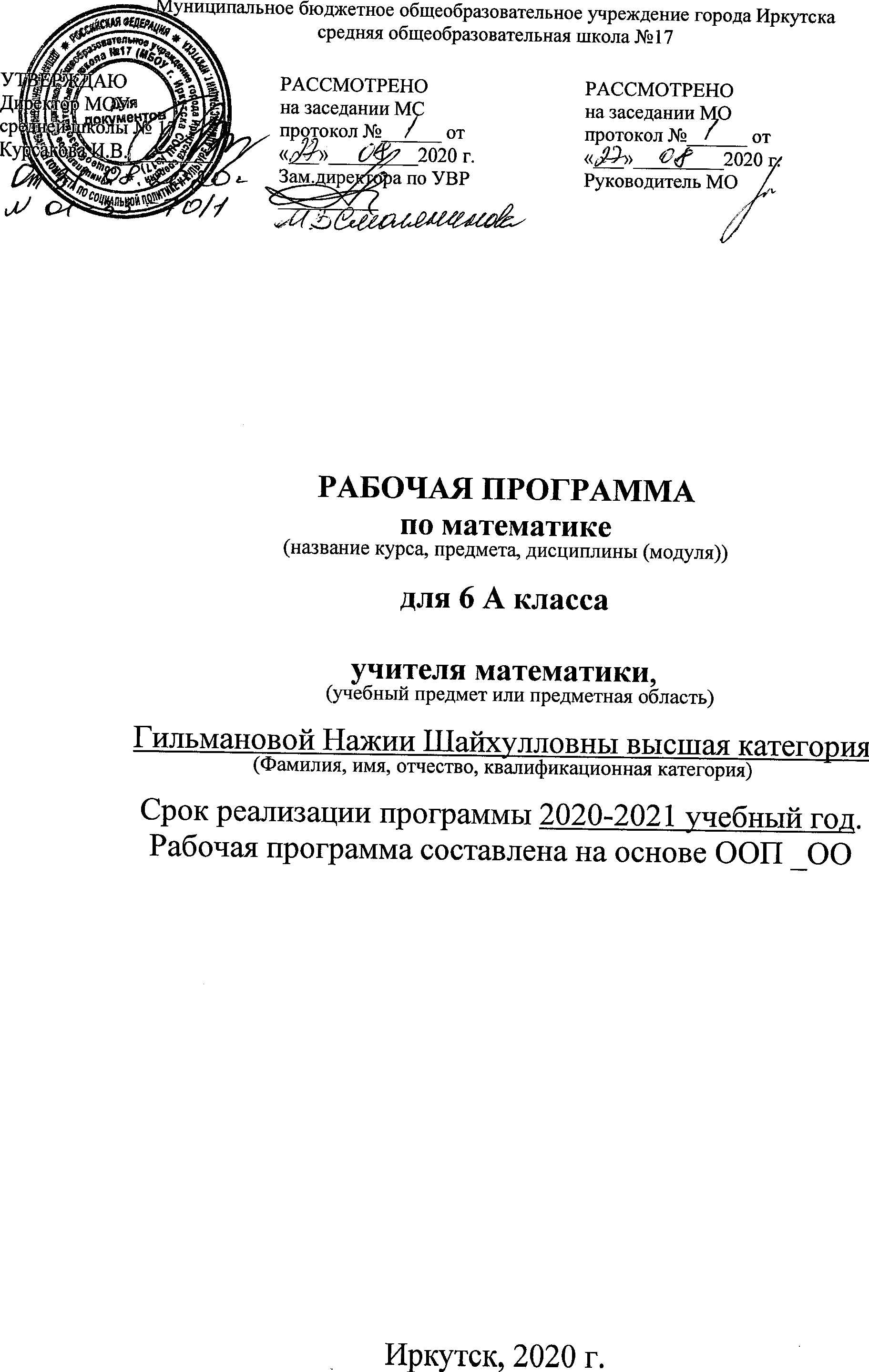 Содержание учебного предмета «Математика» для 6А класса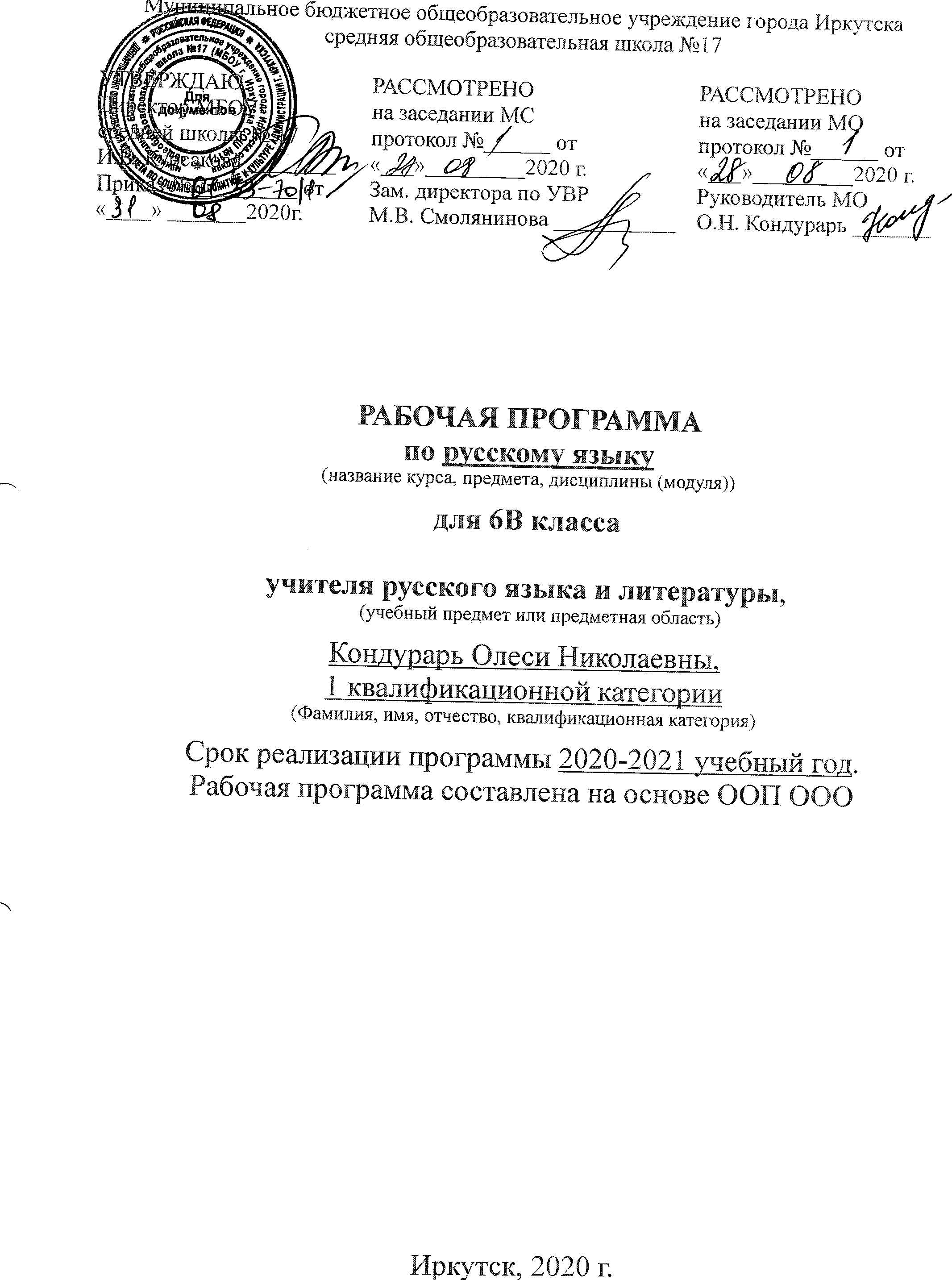 ТЕМАТИЧЕСКОЕ ПЛАНИРОВАНИЕ МАТЕРИАЛА   КАЛЕНДАРНО – ТЕМАТИЧЕСКОЕ   ПЛАНИРОВАНИЕ  В  6  КЛАССЕВходная контрольная работа по русскому языку, 6 класс.Вариант 1ФИ уч-ся: _________________________________________                         Дата проведения: __________1.Найдите слово, в котором звуков меньше, чем букв?1)вьюга  2) ехать  3)съесть   4) ель2. В каком ряду в обоих словах пропущена безударная проверяемая гласная корня? 
1) тр…нированный, предл…жить 
2) отв…нтить, посв…щать 
3) в…негрет, л…теть 
4) отр…сль, мол…ко 3. В каком слове в окончании нужно писать и?1) в рощ… 2) корм…т 3) блиста…т 4) бледне…т4. В каком ряду мягкий знак пишется во всех словах? 
1) нет задач…, моеш…, блин…чик 
2) пишеш……, плющ…, читает…ся 
3) пригож…, прос…ба, помощ…ник 
4) улыбаеш…ся, л…ют, почтал…он 5. В каком слове на конце приставки пишется буква З?1) ра..шумелся      2) в..бесился       3) бе..страшный        4) и..пуганный6. В каком ряду пропущены буквы только в словах с чередующейся гласной корня? 
1) р…сти, р…списание, предл…гать 
2) обд…раю, выр…сли, зап…рать 
3) выт…реть, м…ролюбивый, бл…стеть 
4) зап…реть, насл…диться, под…рить 

7. В каком ряду во всех словах пропущена буква о? 
1) душ…й, плеч…м, ключ…м 
2) ш…л, под луч…м, камыш…м 
3) чертеж…м, ш…лк, лапш…й 
4) овц…й, отсеч…м, кольц…м 

8. Укажите существительное с окончанием –е ? 
1) отдыхать в санатори… 
2) бегать по дорожк… 
3) прийти к акаци… 
4) прочитать в объявлени… 

9. В каком ряду во всех словах пропущена буква е (ё)? 
1) свеж…го хлеба, крепким кирпич…м, береж…т 
2) с чуж…м пальто, осенн…е солнце, сердц… болит 
3) пригож…му малышу, ситц…вое платье, колюч…го кустарника 
4) круглолиц…му мальчику, в хорош…м настроении, сургуч…м 
10. В каком ряду оба слова пишутся с мягким знаком? 
1) моет…ся, береч… 
2) слышит…ся, улыбает…ся 
3) стереч…, смеёт…ся 
4) береч…ся, записат…ся 11. В каком случае дано неправильное объяснение выбора орфограммы?1) ш..пот –в корне пишется Ё, т.к. можно проверить шепчет2) ц..ркач – в корне слова пишется буква И3) ..бежать – пишется приставка З, т.к. она находится перед звонкой Б.4) водор..сли – в корне с чередование перед С пишется буква О
12. В какой пословице все слова, кроме служебных, существительные?1) Без нитки и иголки и шубы не сшить.2) Век долог, да час короток.3) Видом сокол, а голосом ворона.4) В сентябре одна ягода, да и та горькая рябина.13. Найдите ошибку в характеристике предложения.Лес зазеленеет, когда пригреет весеннее солнышко.1) повествовательное2) сложное3) бессоюзное4) грамматическая основа первого предл. – лес зазеленеет; второго – пригреет солнышко14. В каком предложении союз «и» связывает однородные сказуемые? (Знаки препинания не расставлены). 
1) В долине пар белеет тонкий и песню раннюю запел в лазури жаворонок звонкий. 
2) Мы приготовили санки и пошли кататься с горы. 
3) Началась метель и снежинки закружились в хороводе. 
4) Все жаловались на холод и дождь стучал в окна. 15. Укажите сложное предложение (Знаки препинания не расставлены)1)Исчезают последние клочки снега и появляется трава.2)Ещё зелёный стоит старый развесистый дуб и роняет жёлуди.3)Медленно кружатся падают с берёз лёгкие жёлтые листья.4)В лесу водилось множество разных птиц иволги кукушки дятлы поползни.

16. В каком предложении допущена пунктуационная ошибка? 
1) Автобус остановился, и все вышли на остановке. 
2) В саду у бабушки росли разные цветы астры, тюльпаны и даже розы. 
3) Ты обязательно напиши письмо. 
4) Лось выскочил на дорогу и пошел по направлению к деревне. 17. Прочитай предложения. В какой последовательности их нужно расположить, чтобы получился текст? 
А. При лунном свете матовым серебром отливали его мощные, окладистые рога 
Б. Ему в жизни пришлось выдержать не один бой, но сейчас он может попасть в руки браконьеров, которые притаились где – то на берегу. 
В. Огромная голова лося возвышалась над камышом. 
Г. Лось был немолодой. 

1) А, Б, В, Г         2) Б, Г, В, А          3) А, В, Г, Б         4) В, А, Г, Б Прочитайте текст и выполните задания. Хороши снежные зимы в России! 2) Переливаются на солнце глубокие сугробы, скрылись подо льдом большие реки и маленькие речонки. 3) Припорошила зима землю снежной шубкой. 4) Отдыхает земля, набирает силу. 18. Выпишите грамматическую основу (основы) из 3-го предложения. 
_____________________________________________________________ 

19. Укажите, в каком предложении встретилось слово с чередующейся гласной корня? Запишите номер предложения и это слово. Входная контрольная работа по русскому языку, 6 класс.Вариант 2ФИ уч-ся:_______________________________________________        Дата проведения: _______________1.Найдите слово, в котором звуков меньше, чем букв?1)съехать        2)вьюн      3)съёмка       4)мель2. В каком ряду в обоих словах пропущена безударная проверяемая гласная корня? 
1) ар…мат, отр…сль 
2) нас…лить, зал…жить 
3) раскр…шить, нас…рить 
4) прил…жу, перел…мить 

3. В каком слове в окончании нужно писать е?1) к ладон… 2) вид…т 3) держ…т 4) бледне…т4. В каком ряду мягкий знак пишется во всех словах? 
1) скрипуч…, косич…ка, павил…он 
2) стереч…, задач…, матер…ю 
3) успел укрыт…ся, руж…ё, появиш…ся 
4) прос…ба, могуч…, отреж… 5. В каком слове на конце приставки пишется буква С?1)в…волнованный       2) ра…сердиться          3) ра…бежался	         4) бе…жалостный    6. В каком ряду пропущены буквы только в словах с чередующейся гласной корня? 
1) вып…чка, заб…раться, выг…рать 
2) прим…рение, разв…рить, выкр…шена 
3) тр...стинка, ск…зать, выст…рпеть 
4) р…сток, заг…р, прик…саться 

7. В каком ряду во всех словах пропущена буква ё(е)? 
1) свинц…вый, нож…вый, с товарищ…м 
2) с лучш…м учеником, хорош…го, с ключ…м 
3) щ...голять, стереж…т, в больш…м автомобиле 
4) о хорош…м дне, с полотенц…м, круглолиц…ю девицей 

8. Укажите существительное с окончанием –е ? 
1) стоять возле акаци … 
2) возле коллекци… 
3) пройти по дорог… 
4) в тетрад… 

9. В каком ряду во всех словах пропущена буква е? 
1) уб…ру, зам…р, расст…лается2) зам…реть, подст…лил, выт…рла3) выт…рла, изб…рать, бл…стеть4) разж…гать, выд…рать, вып…рает10. В каком ряду оба слова пишутся с мягким знаком? 
1) крадёт…ся, улыбат…ся 
2) стрич…, моет…ся 
3) опасает…ся, подстрич… 
4) копат…ся, учит…ся 11. В каком случае дано неправильное объяснение выбора орфограммы?1) рассеянный – приставка оканчивается на С, т.к. за ней следует глухой согласный.2) по аллее – в окончании пишется Е, потому что это существительное 1 склонения.3) ш…рох – в корне пишется О, т.к. нельзя подобрать проверочное слово.4) разгорается – в корне с чередованием  пишется О, т.к. за корнем стоит суффикс А

12. В какой пословице все слова, кроме служебных, существительные?1) Не строй семь церквей – пристрой семь детей.2) Наживной рубль дорог, даровой рубль дёшев.3) Перьями сокол, да умом тетерев.4) Ворона соколом не бывает.
13. Найдите ошибку в характеристике предложения.Вода журчит под толщей снега и набирает она силу для победы весны.1)повествовательное2)невосклицательное3) простое14. В каком предложении союз «и» связывает однородные сказуемые? (Знаки препинания не расставлены). 
1) С вечера подул сильный ветер и началась гроза. 
2) Падает снег и деревья укрываются пушистым одеялом. 
3) Вот прилетела большая сова и подала голос. 
4) В домах горел свет и веселились люди. 15. Укажите простое предложение. (Знаки препинания не расставлены).1) Позвони мне и мы пойдем в кино.2) Стоит старый все еще стройный дуб и роняет листья.3) Снежинки кружатся и покрывается земля белым одеялом. 4) Ему пришлось приложить много усилий но сейчас он гордился своими успехами.16. В каком предложении допущена пунктуационная ошибка? 
1) С сосны упала шишка и покатилась по земле. 
2) Вы знали о случившемся? 
3) В тайге обитают ценные звери, соболь, песец, норка. 
4) Я забросил удочку и увидел, что рыба клюёт. 17. Прочитай предложения. В какой последовательности их нужно расположить, чтобы получился текст? 
А. Это вставал во весь рост отдохнувший лось. 
Б. Прислушиваясь к этому звуку, человек сидел не шелохнувшись. 
В. Человек свистнул, и лось, откинув на спину гордую голову, помчался через камыши в лес. 
Г. Когда занялась заря, охотника разбудил всплеск. 
1) А, Б, В, Г       2) В, А, Г, Б           3) Г, Б, А, В         4) Б, Г, А, В Прочитайте текст и выполните задания. 1) Вот простучал по сухому дереву дятел. 2) По всему лесу слышна дробь лесного барабанщика. 3) С шумом пролетит рябчик, поднимется из снежной пыли глухарь. 4) Стайка веселых клестов расселась на ветках ели. 5) Стоишь и любуешься, как ловко они вонзают свои клювики в шишки, выбирают из них семена. 

18. Выпишите грамматическую основу (основы) из 3-го предложения. 
_____________________________________________________________ 

19. Укажите, в каком предложении встретилось слово с чередующейся гласной корня? Запишите номер предложения и это слово. 
_________________________________________________________________ Форма проведения контрольной работы: тест на два варианта.Задания теста составлены по пройденным темам в 5 классе. Всего 19 вопросов.Цель: проверить усвоение изученного материала.Тест оценивается одной оценкой. За правильный ответ – 1 баллОценка «5» - 19-18 баллов.Оценка «4»  - 17-15 баллов Оценка «3»  - 14-9 баллов Оценка «2» - меньше 9 баллов Контрольная работа по русскому языку за 1 полугодие (6 класс )Вариант 11. Раздел, изучающий правильное произношение слов, постановку ударения: 1)Орфография      2) Фонетика      3) Орфоэпия        4) Синтаксис 2. Разделительный  Ъ пишется в слове: 1) Сош..ём      2) Под..езд       3) Вороб..и       4) Бур..ян 3. В каких словах пишется приставка пре- 1) Пр..ехать         2) Пр..пятствие         3) Пр..красный         4) Пр..близиться 4. Речевое высказывание, имеющее тему и основную мысль – это …1)Текст       2) Предложение      3) Слово       4) Звук 5. К стилям речи НЕ относится: 1) Разговорный     2) Описание     3) Научный       4) Официально-деловой 6. Слова бурак, сиверко, являются ...1)Профессионализмами        2) Диалектизмами        3)Архаизмами        4) Антонимами 7. Устойчивые сочетания слов, имеющие переносное значение – 1)Историзмы             2) Диалектизмы          3)Фразеологизмы          4)Синонимы8. Раздел науки о языке, изучающий состав слова – 1)Морфология        2) Лексикология       3) Синтаксис        3) Морфемика 9. Укажите ряд, в котором все имена существительные в предложном падеже ед. числа имеют окончание И 1) постель, ночь, таблица                    3) ось, случай, округ 2) лезвие, путь, полянка                      4) армия, Анастасия, печь 10. Буква А пишется в словах: 1) Прик..саться           2) Прик..снуться           3) К..сание            4) Соприк..снуться 11. Буква О пишется в словах: 1) Ог..рок           2) Г..реть          3) Заг..релый        4) Наг..р         5) Дог..реть        6) Обг..рел 12. Буква И пишется в слове: 1) Сверх…нтересный            2) С..грать          3) Без..дейный           4) Под..тожить 13. Буква Е пишется в словах: 1) Пр..рвать         2) Пр..шить        3) Пр..увеличить        4) Пр..града         5) Пр..скверный 14. В предложении имя существительное может быть: 1) Сказуемым, дополнением                                                          2) Дополнением, обстоятельством        3) Подлежащим, сказуемым, обстоятельством                         4) Любым членом 15. К разносклоняемым именам существительным относятся (оба слова): 1) Время, племя            2) Пальто, кино          3) Время, кино         4) Пальто, племя Прочитайте текст и выполните задания. (1)Туман, расстилавшийся в глубинах, был совсем далеко. (2)Но вот из-за горизонта появляется солнце и его лучи съедают серую пелену тумана. (3)Солнце поднимается выше и разбрасывает свои лучи по необъятным полям желтой пшеницы верхушкам далекого леса. (4)На расстоянии километра от леса замечаешь  что поверхность озера блестит на солнце. (5)В неё впадает извилистая речонка. (6)Мы направляемся к ней. (7)На берегу растут густые заросли малины. (8)Забираешься в неё и с наслаждением наешься пахучих ягод. (9)Другой берег реки покрыт камышом. (10)Легкий ветерок слегка колышет его. (11)Со стебля на стебель перелетают стрекозы. (12)На лилии устроилась бабочка. (14)В медленном течении реки шевелятся водоросли. (15)Ложишься на спину смотришь в небо. (16)В бескрайней вышине его заливаются жаворонки. (17)Слушаешь их песню и замираешь от восторга. 16. Расставьте пропущенные знаки препинания в предложениях.17. Из предложений 3-7 выпишите слово с чередующейся гласной в корне ______________________ 18. Из предложений 11-17 выпишите все имена прилагательные _________________________________________________________________________________________________________________________ 19. Выпишите грамматическую основу из предложения 6 ____________________________________________________________________________________ Контрольная работа по русскому языку за 1 полугодие (6 класс )Вариант 21. Раздел, изучающий правописание слов, называется: 1)Орфография 	        2) Фонетика 	 3) Орфоэпия         4) Синтаксис 2. Слово, в котором пишется Ь: 1)Пред..юбилейный          2) Об..явление          3) Раз..езд          4) Прос..ба 3. В каких словах пишется приставка при- 1)Пр.. винтить          2)Пр..усадебный        3)Пр..лестный          4) Пр..образовать4. К стилям речи относятся: 1)Рассуждение       2) Описание      3) Научный       4)Художественный 5. Словарный состав человека называется … 1)Лексикон         2)Лексика          3)Лексическое значение       4)Антонимы 6. Слова одной и той же части речи, разные по звучанию и написанию, но одинаковые по значению: 1)Многозначные слова        2)Омонимы           3)Синонимы        4)Антонимы 7.Слова царь, крепостной  являются … 1)Профессионализмами           2) Диалектизмами          3) Антонимами         4)Историзмами8. Раздел науки о языке, изучающий значение слова – 1) Морфология         2) Лексикология         3) Синтаксис         4) Морфемика 9. Укажите ряд, в котором все имена существительные в предложном падеже ед. числа  имеют окончание И 1) кровать, полночь, картина                      2) брошь, случай, предмет 3) санаторий, путь, опушка                          4) станция, здание, мышь10. Буква О пишется в словах: 1) Прил..гать           2) Прил..жение         3) Распол..житься        4) Пол..гаться 11. Буква А пишется в словах: 1) Заг..р           2) Приг..рает          3) Заг..релый          4) Наг..р        5) Дог..рают             6) Обг..реть12. Буква Ы пишется в слове: 1) Под..скать         2) По..грать            3) Без..дейный                 4) Сверх..нтересный 13. Буква И пишется в словах: 1) Пр..клеить          2) Пр..увеличить             3) Пр..школьный	       4)Пр..злой         5) Пр..встать14. В предложении имя существительное может быть: 1) Любым членом                                            3)Сказуемым, дополнением            2) Дополнением, обстоятельством            4) Подлежащим, сказуемым, обстоятельством  15. К разносклоняемым именам существительным относятся: 1) Путь, племя             2)Семя, кафе          3)Радио, табло             4) Метро, знамяПрочитайте текст и выполните задания. (1)Снег, выпадающий поздней осенью, является ранним. (2)Он изменяет всё вокруг. (3)Пушистые снежинки осторожно касаются земли и она одевается в ослепительный наряд. (4)Побелели дорожки и крыши домов. (5)Загораются блестят разноцветные искорки инея. (6)Как прекрасна березовая роща! (7)Веточки покрыты хлопьями но от любого прикосновения снежинки осыпаются. (8)В ельнике снег так засыпал деревца  что их не узнаешь.(9)Ёлочка становится похожей на причудливую снежную бабу. (10)В предзимние дни не сидится дома. (11)Путешественники разных возрастов выходят на пешеходные маршруты. (12)Каждый хочет почувствовать свежесть первого морозца сыграть в снежки. (13)«Здравствуй, зима!»- радостно говорят люди. 16. Расставьте пропущенные знаки препинания в предложениях.17. Из предложений 3-7 выпишите слова с чередующейся гласной в корне. ___________________________________________________________ 18. Среди предложений 10-13 найдите предложение с прямой речью. Запишите его номер. 19. Выпишите грамматическую основу из предложения 5. 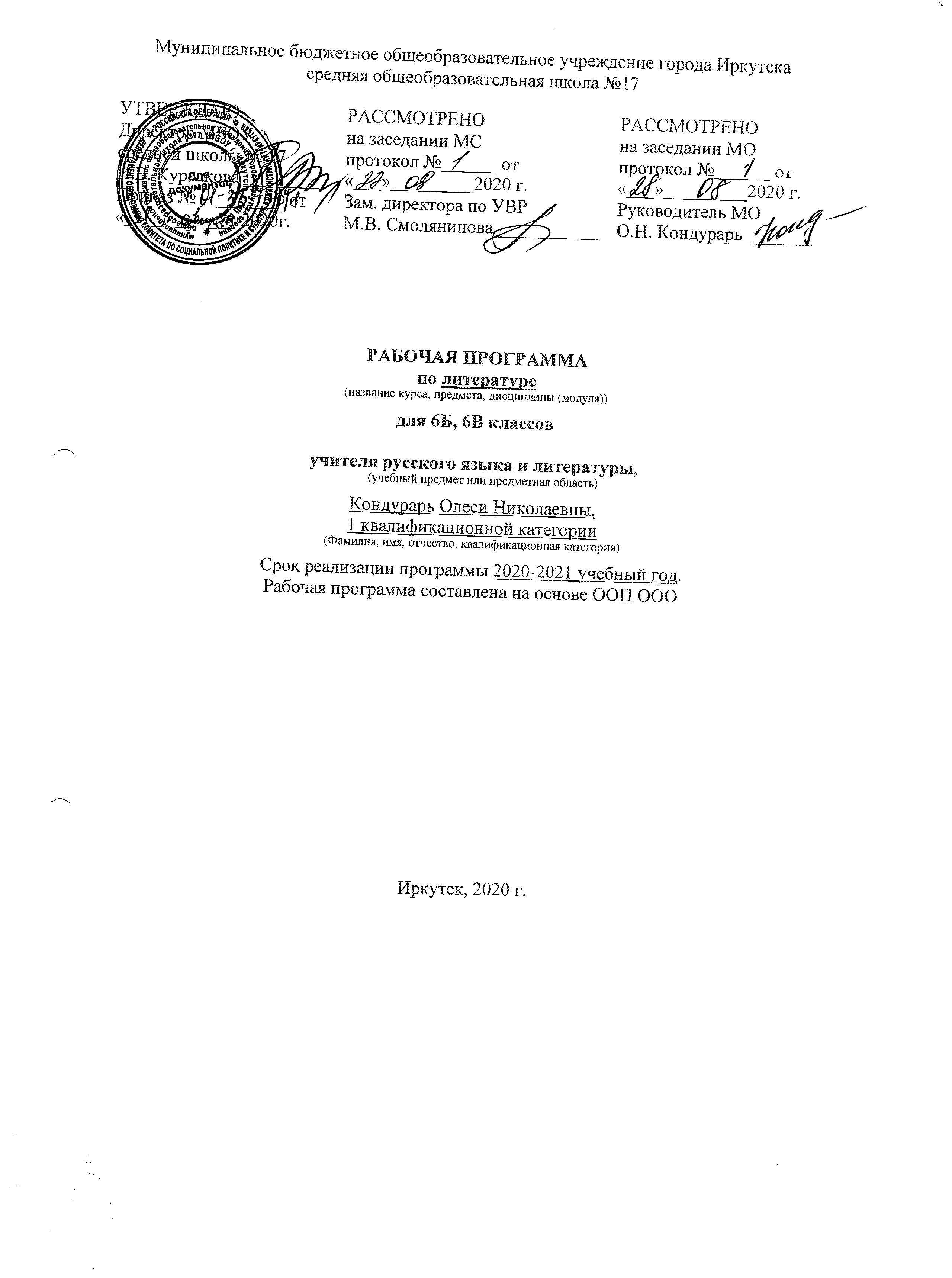 КАЛЕНДАРНО-ТЕМАТИЧЕСКОЕ  ПЛАНИРОВАНИЕКАЛЕНДАРНО-ТЕМАТИЧЕСКОЕ  ПЛАНИРОВАНИЕ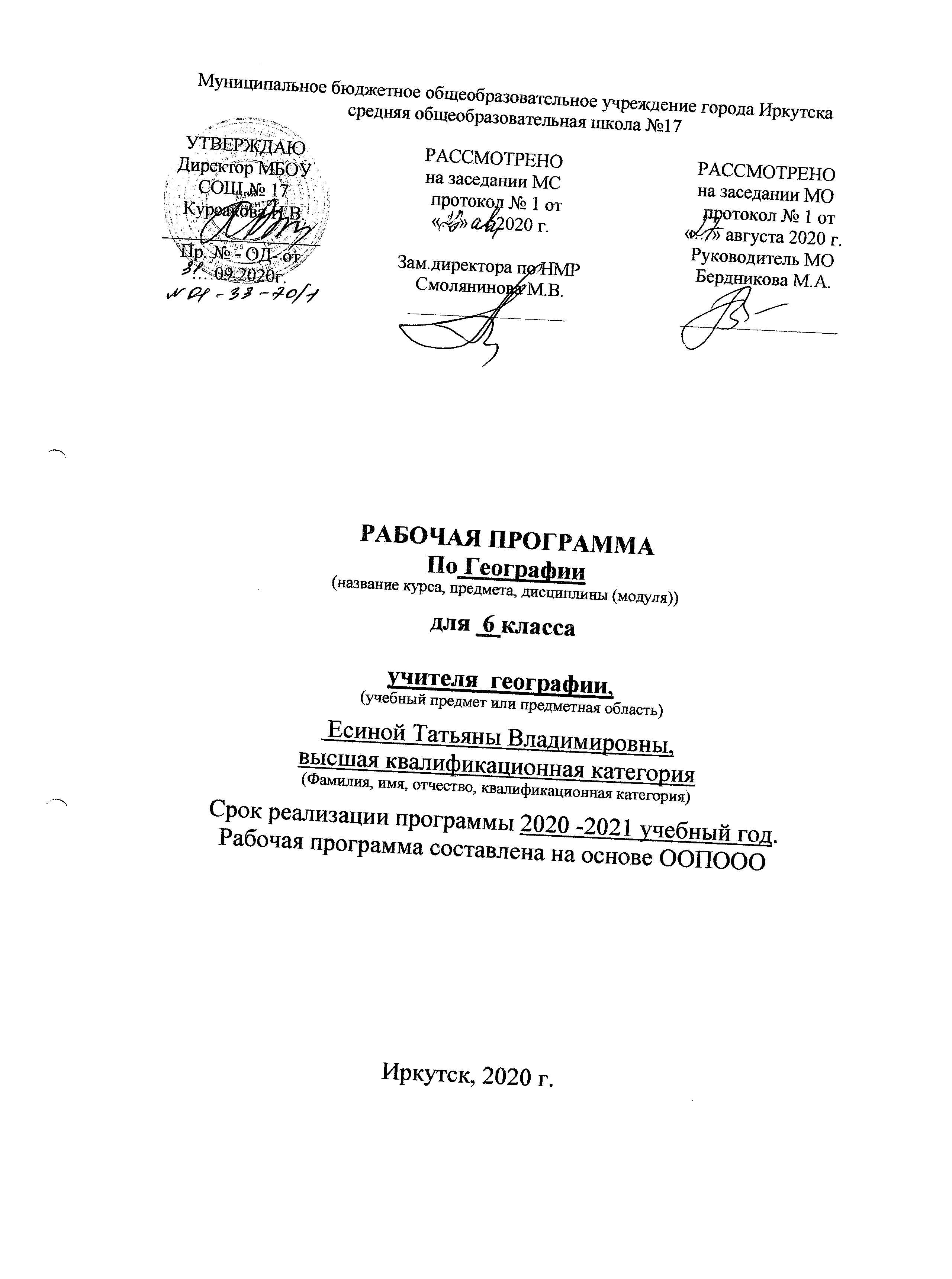 Календарно - тематическое планирование ( 34 часа)6 класс                            входной тест                                           1-вариант6 класс                              входной тест                                           2-вариантОтветы Содержание учебного предмета «английский язык» для 6 класса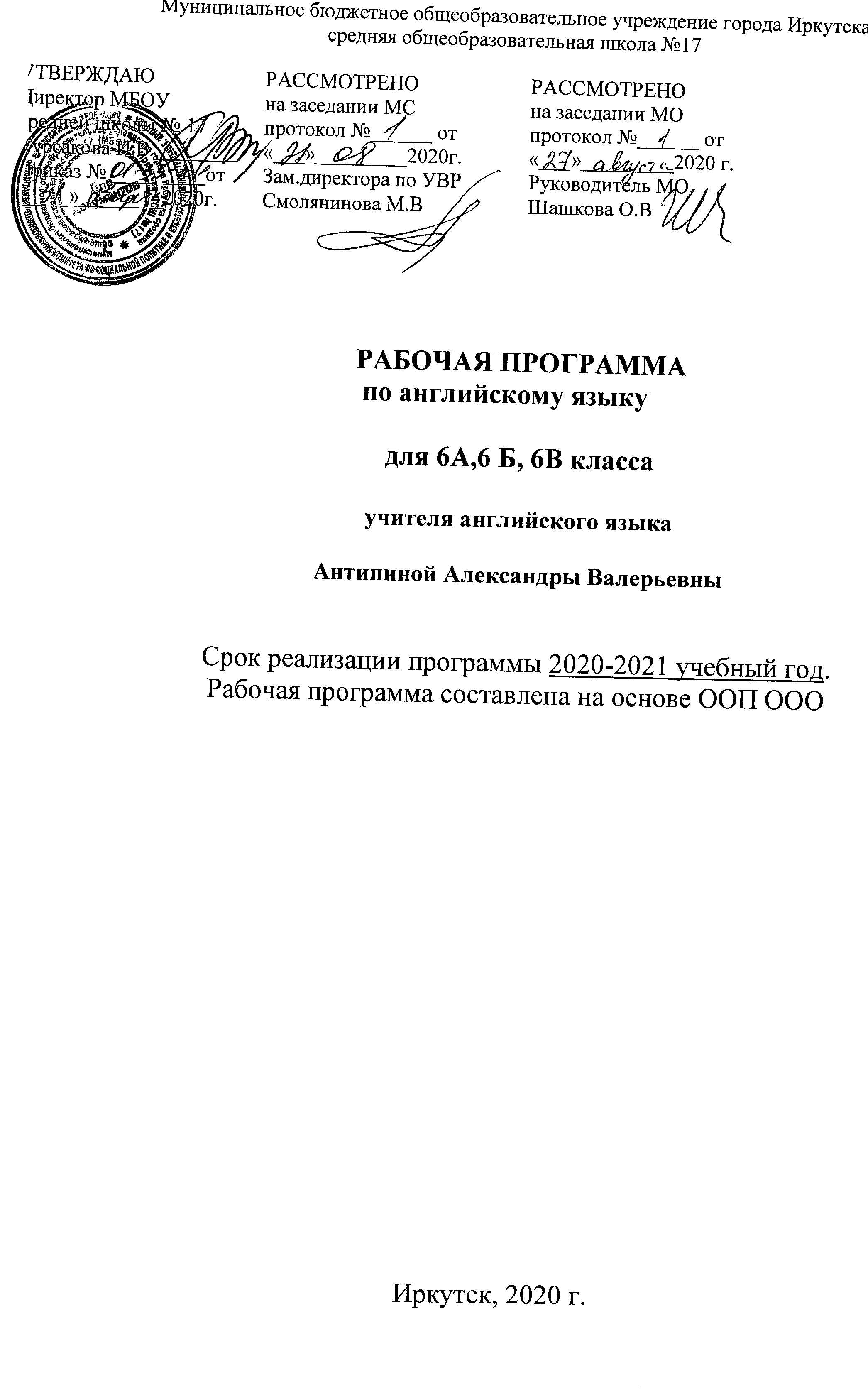 Календарно-тематическое планирование к УМК «Английский в фокусе» (“Spotlight”) 6 классВходной тест 6 классRead the text  People who come to  for the first time find some of the customs new and interesting. The English do not shake hands each time when they meet. When you go to a friend’s house for a meal, it is not the custom to say “Thank you” at the end of the meal as in most European countries. Here you wait until you are leaving to go home and then you thank your friends for their invitation. Very few people, even people with quite a lot of money, have servants in their homes. It’s very difficult to find a servant and to find a good servant is even more difficult. They also want too much money for their job. So families do most of the housework themselves, and husbands usually work as much as wives. Most of the housework is done on Saturday mornings or afternoons when nobody works.Choose: True  or False(1-4)The English shake hands each time when they meet.You have to wait until you are leaving to go home and then you thank your friends for  their invitation.All people have servants in their homes.Most of the housework is done on Monday mornings or afternoons when nobody works. Put in the words: play, speak, exchange, taught, take, hobbies, an interview, stay.(5-12)Denis Korolev is a ten-year old student. His 5)_______  are sport and music. He can  6)______ the guitar well. He likes to 7)______ pictures of his friends. Denis can  8)_______ and read English. Last year Barbara Grey from Great Britain 9)______ him and his friends. She is going to arrange a students' 10)_______ . Yesterday Denis gave 11)________ to a youth magazine about the Russian-English student exchange. Denis is going to 12)_______ with his pen-friend's family.    13.  Make up the dialogue. Put the phrases in the correct order.A. – You are welcome. Have a nice day.B. – Excuse me, am I far from Trafalgar Square?С. – How can I get there?D. -  I'm afraid you are.E. -  It's very easy. Take bus No.64 and you'll be there in ten minutes.F. – Thank you very much.     Choose the correct translation.(14-18)14. Сейчас ему необходим только горячий чай.    a) He is needing only a cup of hot tea at the moment.    b) He needs only a cup of hot tea at the moment.15. Что Вы хотите?    a) What do you want?    b) What are you wanting?16. Тише! Он пишет статью о Москве.    a) Keep silence! He is writing an article about Moscow.    b) Silence! He writes an article about Moscow.17. Have you ever been to an ancient castle?    a) Вы бывали когда-нибудь в старинном замке?    b) Вы собираетесь побывать когда-нибудь в старинном замке?18. This book is worth reading.    а) Эту книгу следует прочитать.    b) Эту книгу стоит прочитать. Present Simple or Present Continuous? (19-30)19. What the children now (do) ?20. The  shops( open) at 9 o`clock and ( close) at 5.30.21. Julia (speak) 4 languages.22. They  (not listen) to music now.23. Your brother often (go) cycling?24. She usually (not go) to the park.25. Where your parents (live)?26.  Listen ! The phone ( ring).27. I (not play) tennis.28. Look!  It  (snow).29. It (snow) every year in this country. 30. We often (not go ) on picnics. Choose the right answer.( 31-40)31. Every person has thirty two…a) tooths b) teeth c) teeths32. Monkeys are … animals in the world/a) funny b) funnier c) the funniest33. I need … money.a) some b) any c) no34. What marks did you … yesterday&a) get b) getted c) got35. All pupils will have summer holidays …a) last week b) today c) in some days36. There… fifteens desks in our classrooma) have b) are c) is37. I think it… cold tomorrow.a) be b) was c) will be38. The weather in summer is …than in spring.a) warm b) warmer c) the warmest39. My father … at school № 13.a) study b) studied c) studyed40. Malvina is … than Fox Alice.a) beautiful b) beautifuler c) more beautifulWrite your answers                Ответы к заданиям:–F –T–F–F Hobbies    Play   Taught   Speak   Take   Exchange  An interview StayB, D, C, E, F, ABAa a bare doing  opens, closes speaks  aren’t listening  goes  6-doesn’t go  do live  is ringing  don’t play  is snowing   snows   don’t go watches   b   c  a  a  c  b  c  b  b   c   ПРОМЕЖУТОЧНАЯ АТТЕСТАЦИЯ LISTENINGПрослушайте текст и ответьте на вопросы.Where is Jimmy from?a) Canada       b) The USA     c) Great BritainHow old is he?a) nine      b) ten     c) elevenHow many best friends does he have?a) twob) three          c) fourWho are American?a) Jane and Maria  b) Billy and Maria  c) Jane and BillyWho is Italian?a) Billy         b) Jane           c) Maria	What school do they go to?a) Primary           b) High           c) SecondaryWhat is the name of the school?a) New York       b) Lincoln      c) AmericanWhat class are they in?a) 5C         b) 5A         c) 5BNew York is ….a) an old town       b) a small town     c) a modern cityWho likes New York very much?a) Jane        b) Jimmy         c) BillyMarks: ________ 10x1 =10GRAMMARANDVOCABULARYЗаполните предложения соответствующими словами.deserts, plane, cake, twins, bike, Disney, uniform, literature, palace, zooPeter has got two sisters. They are ___________________.In Africa there are a lot of ___________________.That man is a pilot. He can fly a ___________________.My little sister can't ride a ___________________.The Queen lives in a big ___________________.We have to wear a school ___________ at my school.Mum is making a ___________________ for my birthday!John is interested in ___________________.Walt___________________ died in 1966.My sister wants to see the animals at the___________________.Marks: ________ 10x2 =20EVERYDAYENGLISHВыберите правильный ответ.Marks: ________ 5x1 =5READINGПрочитайте тексты и установите соответствие между заголовками 1–6 и текстами A–Е. Запишите свои ответы в таблицу. Используйте каждую цифру только один раз. В задании есть один лишний заголовок. Запишите ответы в таблицу.1. Bears all over the world2. Мosquitoes3. Box jelly fish4. Dangerous hippos5. Crocodiles6. Fast and dangerous sharksIn cartoons, these animals are usually slow, happy and funny. But real animals are very aggressive and more dangerous than lions and tiger. But they can run very fast and swim well, and they don't like people. They kill more people in Africa than any other animal.When people think of dangerous animals in the sea, they usually think of sharks. The most dangerous sea animal isn't very big. It's a very small sea animal. The body of this sea animal is about 20 centimeters long. It swims in the seas around Australia from October to April. When they are there, nobody goes swimming.The animal with the most dangerous bite isn't a snake or a lion. It's an insect and you can find it all over the world. They give malaria to over 300 million people every year, and about three million people die. It is one of the most dangerous animals in the world. These animals kill hundreds of people in Africa and Asia every year. They live near rivers. They are very aggressive and dangerous. Their legs are very short but they can run quickly and swim very fast too.They are mammals. They live on the continents of North America, South America, Europe and Asia. The have large bodies with stocky legs, paws with five claws, and short tails. Лишний заголовок_________					Marks: ________ 6x2 =12WRITINGа) Прочитай текст,посмотри на анкетуАны и напиши рассказ о ней.His first name is Mark and surname is Smiths. Не is twelve years old and his birthday is on the 1st of July. His address is 32, Kings Street, London and his phone number is 236 215 632. He’s English. He’s from the UK. His favourite food is hamburgers and his favourite drink is orange juice.IDENTITY CARD_____________________________________________________________________________________________________________________________________________________________________________________________________________________________________________________________________________________________________________________________________________________________________________________________________________________________________________________________________________________________________________________________________________________________________________________________________________________________________________________________________________________________________________________________________________________________________________________________________________________________________________________________________________________________________________________________________________________________________________________________________________________________________________________________________________________________________________________________________________________________________________________________________________________________________________________________________________________________________________________________________________________________________________________________________________________________________________________________________________________________________________________________________________________________Marks: ________ 5x3=15Keys LISTENINGb) the USA     b) ten     b) three          c) Jane and Billyc) Maria	a) Primary           b) Lincoln      b) 5A         c) a modern cityb)Jimmy         GRAMMARANDVOCABULARYtwinsdeserts plane bike palace uniform cake literature Disney zoo EVERYDAYENGLISHREADINGЛишний заголовок6					WRITINGHer first name is Ana and surname is Lopez. She is twelve years old and her birthday is on the 12th of December. Her address is 3, Daisy Street, Malaga and her phone number is 265 4487 659. She’s Spanish. He’s from Spain. His favourite food is pizza and his favourite drink is Coke.Характеристика структуры и содержания КИМЭкзаменационная работа состоит из письменной части:разделы 1–4, включающие задания по аудированию,чтению, письменной речи, а также задания на контроль лексико-грамматических навыков.В работу по иностранному языку включены 3 задания с кратким ответом (раздел 1 «Задания по аудированию», раздел 2«Задания по чтению», раздел 3 «Задания по грамматике и лексике»).В КИМах предложены следующие разновидностизаданий с кратким ответом:задания на установление соответствия позиций, представленныхв двух множествах;задания на выбор и запись правильного ответа из предложенногоперечня ответов.На задания с кратким ответом ответ дается соответствующей записьюв виде цифр, записанных в бланке ответов.Задания с развернутым ответом включает заполнение анкетыПродолжительность контрольной работы для промежуточной аттестации по английскому языкуВремя выполнения трех разделов КИМов – 40 минут.Рекомендуемое время выполнения заданий отдельных разделов:раздел 1 (задания по аудированию) – 6 минут;раздел 2 (задание по чтению) – 10 минут;раздел 3 (задания по грамматике и лексике) – 12 минут;раздел 4 (задание по письменной речи) – 12 минут.Система оценивания выполнения отдельных заданий иэкзаменационной работы в целомЗа верное выполнение каждого задания с выбором ответа и с краткимответом ученик получает 1 балл. Если в кратком ответе сделанаорфографическая ошибка, ответ считается неверным. За неверный ответ или отсутствие ответа выставляется 0 баллов. Максимальное количество баллов, котороеможет набрать учащийся за выполнение письменной части экзаменационнойработы – 62. LISTENING – 10балловREADING – 12балловGRAMMAR AND VOCABULARY – 25балловWRITING – 15балловОценивание выполнения контрольных заданий осуществляется по следующей схеме: оценка «3» ставится за выполнение 60%, оценка «4» («хорошо») ‐ за выполнение 75% работы; оценка «5» («отлично») предполагает выполнение 90% ‐100% работы.Итоговая контрольная работа I. ListeningYou will hear two people talking about their guests like. Listen and complete the sentences 1-5.eg. 1-Roger1. Sure! I know that ____ likes lemon pie.2. ____ loves apple muffins.3. Not really, but ____ is crazy about vanilla ice cream, so we can get some?4. No, ____ doesn’t like cream cheese. 5. Both ____ and I are crazy about chocolateII. GrammarChoose the right form of the verb.1. It ____ Saturday evening. a. is				b. be2. My friends and I _____ at the disco now. a. was				b. are3. Look! Helen and Kate ____dancing on the dance floor. a. are				b. am4. Paul is ____ and _____cola. a. sit, drink			b. sitting, drinking5. My friends ______ talkingand laughing together at the moment. a. were			b. are6. We _____ to disco every week. a. go				b. will go7. We _____ staying in on Saturday evenings.a. likes			b. don’t like8. But I _____ ill last week, so I _____ my friends then. a. was, didn’t join		b. am, doesn’t join9. I _____ very disappointed but now I _____ happy!a. were, was			b. was, amChoose the correct form of the adjective.10. My car is ____ than yours. a. faster			b. fast		c. the fastest11. It is the ____ book of the three.a. interestinger		b. interestingest	c.the most interesting12. Maths is ____ than History. a. more difficult		b. difficulter	c.the difficultest13. Paula is the ____ girl in the class. a. pretty			b. prettiest		c.mostprettiest14. Thursday is the ____ day of the week! We have seven lessons. a. bad			b. worst		c. baddestIII. Everyday EnglishChoose the correct answerIV. Reading.Read the text and mark the statements True (T), False (F).Food FrightDoctors in Britain are worried because British teenagers eat a lot of crisps, sweets and fat food. Most teenagers don’t have enough fruit or vegetables and more than one million British schoolchildren are overweight. Some teenagers say that they don’t have time to eat good food, but kids who have a poor diet often have health problems when they are older. Fast food is typical of American’s diet, it was born there. American fast food is now part of life all over the world. McDonald’s, Pizza Hut, Burger King have restaurants in many countries on all the continents.The only good thing about fast food is its low price. In fact, a steady diet of burgers, fries and cola doesn’t fill your body with vitamins and minerals you need to stay healthy. Fast food is rich in calories but it doesn’t have many important nutrients (питательныевещества).Now doctors give young people books and games about food diet. Having healthy, well-balanced diet can help you feel better and live longer.enough – достаточноpoor – бедныйlow - низкий1. Most teenagers have enough fruit or vegetables2. Fast food is typical of American’s diet.3. The only bad thing about fast food is its high price.4. Fast food is rich in calories. 5. Doctors don’t give young people books about food diet.6. Fast food doesn’t have many important nutrients7. Well-balanced diet can help you feel worse and live shorter.V. Writing. You’ve got a letter from your friend. Write him/her a letter and answer his/her three questions. Use the plan below. Write 50-60 words.“How do you spend your free time? Do you go in for sport? Have you got any clubs at school? What club would you like to join?”SeverodvinskRussiadateDear friend,Thanks for your last letter. Sorry I haven’t answered earlier but I was busy with my school project.As for me, …….I’d better go now as my Mum wants me to help her. Write soon!Love,nameVI. SpeakingAnswer the questions1. What’s your name? 2. How old are you? 3. Where are you from? 4. What do you do in your free time?5. What clubs does your school have?KeysI Listening1. George2. Roger 3. Sally4. Kate5. AlexII Grammar1a2b3a4b5b6a7b8a9b10a11c12a13b14bIII Vocabulary1a2b3b4a5a6b7aIV Reading1F2T3F4T5F6T7TКритерии проверкиИтоговая контрольная работа состоит из двух частей: письменной (задания 1–5, включающие задания по аудированию, чтению, письменной речи, а также задания на контроль лексико-грамматических навыков); устной (задание 6, содержащее условный диалог-расспрос на заданную тему).В контрольной работе проверяется иноязычная коммуникативная компетенция учащихся 6 класса. Работа нацелена на проверку речевых умений учеников в четырех видах речевой деятельности (аудировании, чтении, письме, говорении).Максимально за данную работу ученик 6 класса может получить 47 балла, из них 5 баллов за аудирование, 7 баллов за выполнение заданий по чтению, 21балл за лексико-грамматический тест, 9 баллов за задание по письму и 5 баллов за устный опрос.За верное выполнение каждого задания с выбором ответа ученик получает 1 балл. За неверный ответ или отсутствие ответа выставляется 0 баллов.В задании 1 и 3 оценивается каждое правильно установленное соответствие. В задании 2 оценивается каждый верный ответ на каждый из 14 тестовых вопросов. В задании 4 выставляется балл за каждое правильно отмеченное утверждение (верно-неверно). Задание 5 подразумевает практическое умение написать письмо. В данном задании ученикам предлагается шаблон написания письма и три вопроса, на которые нужно ответить. Письмо оценивается по трём критериям – решение коммуникативной задачи, лексико-грамматическое оформление текста и орфография и пунктуация. Каждый критерий оценивается максимум в 3 балла.За первый критерий ставится 3 балла, если даны полные ответы на три заданных вопроса, правильно дополнен шаблон письма. Данный критерий оценивается в 2 балла, если даны ответы на три заданных вопроса, НО на один вопрос дан неполный ответ, есть 1–2 нарушения в стилевом оформлении письма. 1 балл ставится, если даны ответы на заданные вопросы, НО на два вопроса даны неполные ответы ИЛИ ответ на один вопрос отсутствует, имеется более 2-х нарушений в стилевом оформлении письма. Письмо оценивается в 0 баллов, если отсутствуют ответы на два вопроса ИЛИ письмо не соответствует поставленной коммуникативной задаче ИЛИ текст письма не соответствует требуемому объему.Лексико – грамматическое оформление текста оценивается в 3 балла, если использованы разнообразная лексика и грамматические структуры, соответствующие поставленной коммуникативной задаче (допускается не более 2-х языковых ошибок, не затрудняющих понимание), в 2 балла, если имеются языковые ошибки, не затрудняющие понимание (допускается не более 3-х негрубых языковых ошибок) ИЛИ языковые ошибки отсутствуют, но используются лексические единицы и грамматические структуры только элементарного уровня, в 1 балл, если имеются языковые ошибки, не затрудняющие понимание (допускается не более 4 негрубых языковых ошибок) И/ИЛИ допущены языковые ошибки, которые затрудняют понимание (не более 1–2 грубых ошибок)), в 0 баллов, если допущены многочисленные языковые ошибки, которые затрудняют понимание текста.Третий критерий оценивается в 3 балла, если орфографические и пунктуационные ошибки практически отсутствуют (допускается не более 1-й, не затрудняющей понимание текста), в 2 балла, если допущенные орфографические и пунктуационные ошибки не затрудняют понимание (допускается не более 2 ошибок) и в 1 балл (если ошибок не более 3). Данный критерий оценивается в 0 баллов, если допущены многочисленные орфографические и пунктуационные ошибки и/или допущены ошибки, которые затрудняют понимание текста.В задании 6 ответ оценивается в 1 балл при соответствии его коммуникативной задаче, ответ должен быть правильно и логично выстроен. При несоответствии ответа коммуникативной задаче, такой ответ оценивается в 0 баллов.Таким образом, выставляются следующие отметки:«2» 0-49%   0-22 баллов«3» 50-69% 23-31 баллов«4» 70-90% 32-41 баллов«5» 91-100% 42-47 балла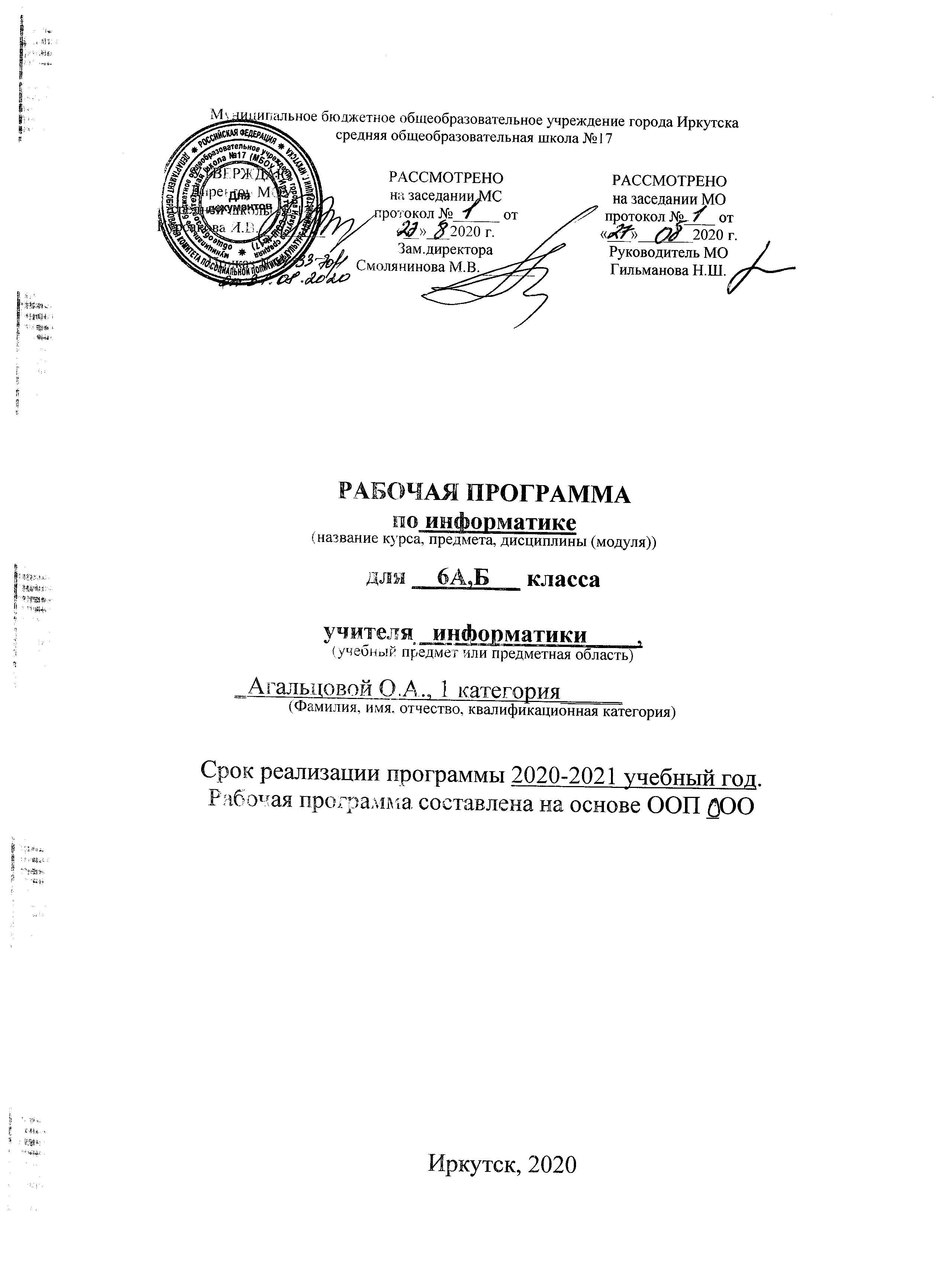 Тематическое планирование с определением основных видов учебной деятельностиПоурочное планированиеОценочный материалВходной работы нет Промежуточный срез знаний  1 вариантВставь пропущенные словаа) Компьютер - … машина для работы с … .б) Информация, представленная в форме, пригодной для обработки компьютером, называют … .в) Обработку данных компьютер осуществляет с помощью установленных на нем … .г) Монитор, принтер, акустические колонки образуют группу устройств … .д) К основным устройствам компьютера относят: …е) Клавиатура, микрофон, сканер образуют группу устройств … .ж) Информация, хранящаяся в долговременной памяти как единое целое и обозначенное именем, называется … з) Часть имени файла, которая присваивается программой, в которой он создавался ….2. Выберите цепочки символов, которые могут использоваться в качестве имен файлов:а) Письмо маме; б) Ура, каникулы!;  в) Что? Где? Когда?;  г) 12 < 15; д) Задание№2; е) выход в кино.3. Какого вида информация хранится в файлах с расширением: а) .txt, б) .bmp, в) .com, г) .mid.4. Зная десятичный код символов, определите закодированное слово, используя кодовую таблицу:203  211  215.5. Запишите десятичный код для слова «ЧИП» 2 вариантВставь пропущенные словаа) Компьютер - … машина для работы с … .б) Информация, представленная в форме, пригодной для обработки компьютером, называют … .в) Обработку данных компьютер осуществляет с помощью установленных на нем … .г) Монитор, принтер, акустические колонки образуют группу устройств … .д) К основным устройствам компьютера относят: …е) Клавиатура, микрофон, сканер образуют группу устройств … .ж) Информация, хранящаяся в долговременной памяти как единое целое и обозначенное именем, называется … з) Часть имени файла, которая присваивается программой, в которой он создавался ….2. Выберите цепочки символов, которые могут использоваться в качестве имен файлов:а) Секрет; б) С праздником!;  в) Что такое не везёт?;  г) 15/36; д) Задание^2; е)Золотая осень .3. Какого вида информация хранится в файлах с расширением: а) .doc, б) .jpg, в) .exe, г) .wav.4. Зная десятичный код символов, определите закодированное слово, используя кодовую таблицу:215  192  210.5. Запишите десятичный код для слова, используя кодовую таблицу. «ШУТ»Итоговая контрольная работаИтоговая контрольная работа за курс 6 классаТема «Объекты и системы»1) Укажите недостающее понятие:	Человек – мозг = компьютер - …а) Клавиатура   б) Системный блок   в) Монитор   г) Процессор2) Из слов «колесо», «дом», «покрышка», «окно», «дверь», «стекло», «автомобиль» образуйте шесть пар объектов, связанных отношением «входит в состав». Определите в каждой паре, какой объект является частью другого.Тема «Человек и информация»1) Информация, хранящаяся в долговременной памяти как единое целое и обозначаемая именем …а) Папкаб) Файлв) Диск2) Файл с именем Мурка.bmp является …а) Текстовымб) Звуковымв) Исполняемымг) Графическим3) Минимальная единица измерения информации …а) Битб) Байтв) Мегабайтг) ПиксельТема «Информационное моделирование»Решите задачу табличным способомТри ученицы _Тополева, Березкина и Кленова – посадили около школы три дерева: березку, тополь и клен. Причем ни одна из них не посадила то дерево, от которого произошла ее фамилия. Узнайте, какое дерево посадила каждая из девочек, если известно, что Кленова посадила не березку.Тема «Алгоритмика»1) Геометрическая фигура               используется в блок-схемах для обозначения…а) начала или конца алгоритмаб) ввода или выводав)принятия решенияг) выполнения действия2) Расставьте действия в нужном порядкеПрактическая часть1. Откройте файл Человек.doc (Мои документы \6 класс \ Заготовки). Внимательно прочтите текст.Все окружающие нас объекты воздействуют на наши органы чувств. Органы чувств человека – средства приема сигналов из внешнего мира для передачи их в мозг. Информация, получаемая человеком с помощью глаз, называется зрительной или визуальной. Информация, получаемая с помощью ушей называется звуковой или аудиальной. С помощью носа мы получаем обонятельную информацию или запахи, язык предоставляет нам вкусовую информацию, кожа – осязательную (тактильную). Физически здоровый человек приблизительно 80% всей информации получает с помощью глаз, 10% - с помощью ушей,  5, 3 и 2 % приходятся соответственно на нос, кожу и рот.По смыслу разбейте его на 3 абзаца. На основании имеющейся информации создайте нумерованный список «Наши органы чувств» и маркированный список «Виды информации».2. На основании имеющейся информации постройте таблицу «Органы чувств и информация», отражающую вклад органов чувств в  обеспечение человека информацией.3. На основании имеющейся информации постройте диаграмму «Органы чувств и информация», отражающую вклад органов чувств в  обеспечение человека информацией.4. Сохраните результат работы в собственной папке в файле Обработка3.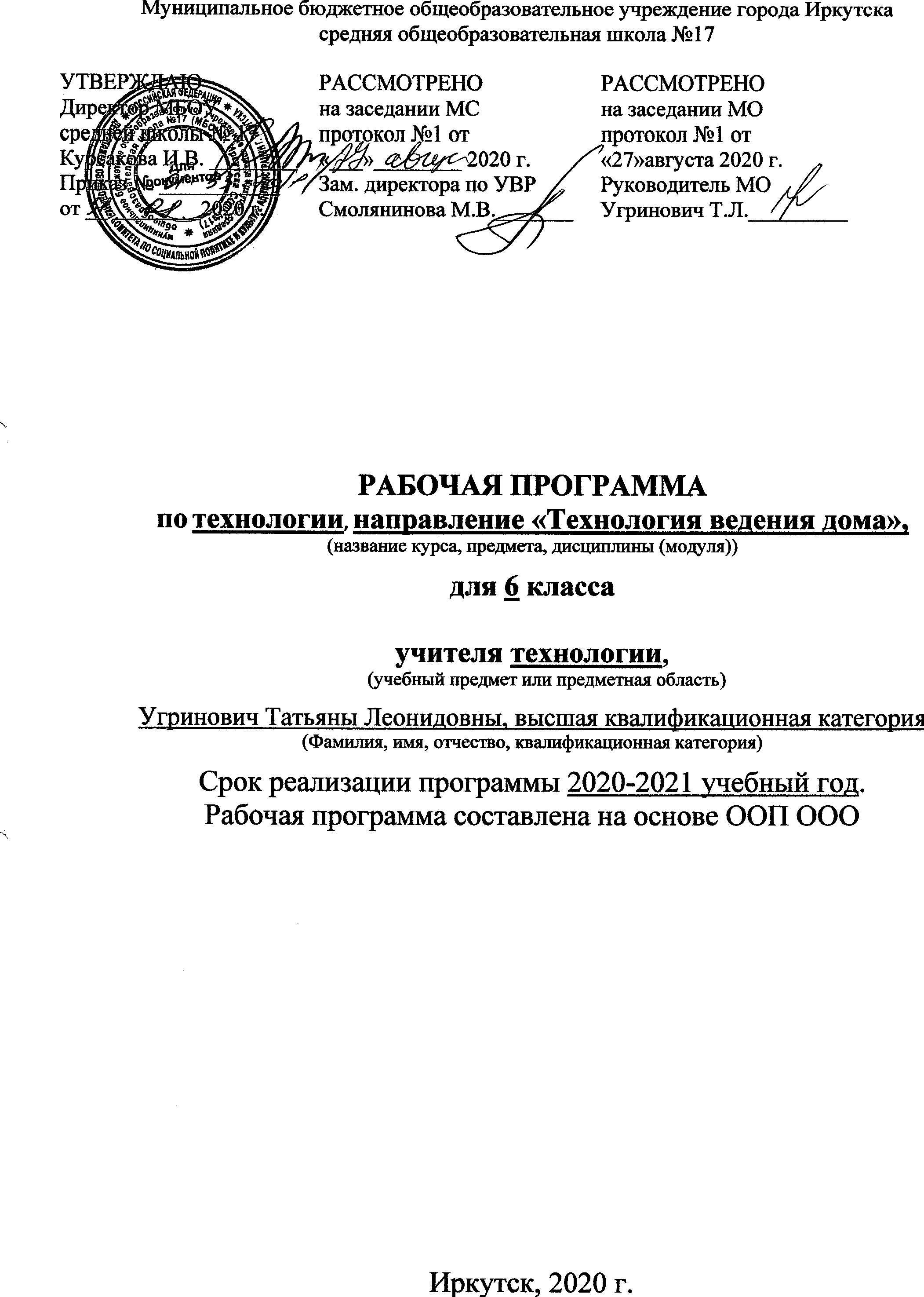 Содержание учебного предмета «Технология» в 6 классеТематическое планирование1 четвертьРаздел «Технология домашнего хозяйства», «Создание изделий из текстильных материалов»   Выберете правильные ответы:1. Эти цвета отлично подойдут для окраски помещений, которые предназначены для отдыха, а также для комнат, которые сильно освещены и нагреваются солнцем.Выберите один из 2 вариантов ответа:1) холодные (пассивные) цвета 2) теплые (активные) цвета2. Хорошо, если у школьницы есть своя, достаточно просторная комната, в которой могут быть размещены несколько зон. Укажите их1………………………………………………….2………………………………………………….3………………………………………………….4………………………………………………….3. Назовите приемы размещения комнатных растений в интерьере.А. одиночные растения;Б. террариум;В. аквариум.4. Обеспечение звуковой изоляции, хорошего воздухообмена, тепловоздушной среды и бесперебойной работы санитарно-гигиенического оборудования - относятся к ...Выберите один из 3 вариантов ответа:1) эстетическим качествам интерьера 2) функциональным качествам интерьера 3) гигиеническим качествам интерьера5. Продолжите предложение. Жилой дом - это...6. Продолжите предложение. Элемент убранства квартиры, поддающийся правилам фитодизайна -это_______.7. Химические волокна делятся на:а) натуральныеб) синтетическиев) искусственныег) вискозные8. Ткани из волокон искусственного шелка имеют свойстваа) не мнутсяб) блестящиев) жесткиег) имеют хорошие теплозащитные свойствад) не скользят при раскрое9. Синтетические волокна получаюта) из древесиныб) нефтив) растения10. Какие мерки необходимы для построения чертежа основы плечевогоизделияа) Ошб) Огв) Опг) Дтсд) Дие) Дпр11. Перечислите правила, которые нужно соблюдать при снятии мерок.2 четвертьРаздел «Создание изделий из текстильных материалов»  1. Винт в шпульном колпачке нужен:а)  для регулирования натяжения верхней нитиб)  для регулирования натяжения нижней нитив)  для соединения деталей челнока в единое целое2. Длинный желобок машинной иглы служит:а)  для заправки верхней нитиб)  для предохранения верхней нити от перетиранияв)  для образования петли3.  Поломка машинной иглы может произойти, если:а)  игла имеет ржавый налет;б)  игла погнута;в)  игла вставлена в иглодержатель до упора;г)  игла вставлена в иглодержатель не до упора;д)  шпульный колпачок вставлен в челночное устройство не до упора.4. При раскрое изделия необходимо учитывать:а) расположение рисунка на ткани;б) направление нитей основы;в) ширину ткани;г) величину припусков на швы;д) направление ворса.5. Направление долевой нити учитывают:а)  для наиболее экономного раскроя ткани;б)  чтобы избежать вытягивания изделия в процессе носки;в)  чтобы изделие меньше сминалось.6. Дайте название шва по представленному рисунку и условному изображению?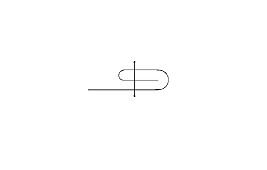 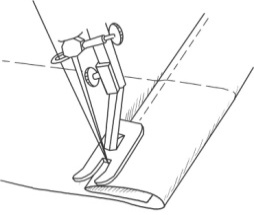 7. Укажите последовательность заправки нижней нити на швейной машине, перечислив номера ее элементов. 1. Вывести нижнюю нить наверх2. Вставить шпульный колпачок в челночное устройство3. Намотать нитку на шпульку4. Вставить шпульку в шпульный колпачок и вывести нить в прорезь8. Какие правила техники безопасности надо соблюдать при выполнении машинных работ?1. Проверить исправность машины2. Надеть наперсток на средний палец правой руки3. Установку шпульного колпачка, заправку верхней нити, производить при выключенной машине4. Выключить машину5. Убрать рабочее место9. Каким швом обрабатывают низ изделия, рукавов, краев оборок и т.д.?1. Стачной шов2. Шов вподгибку с открытым или закрытым срезом3. Накладной шов10. Моделирование - это.......1. Выполнение расчета и построение чертежей деталей швейных изделий2. Создание различных фасонов (форм) швейного изделия на основе базовой выкройки3. Различные фасоны (формы) какого-либо изделия4. Построение чертежей деталей швейных изделий5. Нанесение на базовую выкройку направления долевой нити11. Подпишите названия линий на чертеже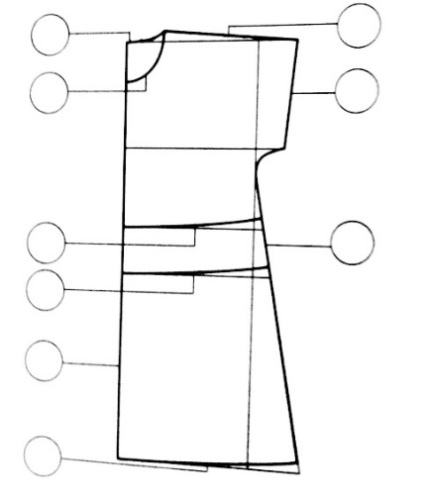 3 четвертьРаздел «Художественные ремесла»1. С чего начинается любое вязание?
а) с вязания изнаночных петель;
б) с вязания столбиков без накида;
в) с набора петель.
2. Какие петли называются кромочными?
а) те, которые находятся в середине вязаного полотна;
б) те, которые образуют последний ряд;
в) те, которые образуют кромку, - первая и последняя петли.
3. Спицы и крючок должны быть толще нити:
а) в 2 раза;
б) в 3 раза;
в) в 4 раза.
4. Сколько нужно спиц для вязания носков, варежек?а) 3;б) 5;в) 2.
5. Что делают с кромочными петлями?
а) провязывают изнаночными петлями;
б) снимают не провязанными;в) первую петлю снимают, а последнюю провязывают.6. Петли, образующие цепочку при вязании крючком, называют:
а) вытянутыми;
б) кромочными;
в) воздушными.7. Условные обозначения петель – это…а) рисунок;б) схема;в) описание.8. Прием, который не относится к технике вязания крючком?а) столбик с накидом;б) воздушная петля;в) лицевая петля.9. Образец узора вяжут с цельюА) закрепления каждого изученного приема вязания;Б) с его помощью выбирают узор для изделия;В) определения плотности вязания;10. .Что можно изготовить из пряжи, не пользуясь обычными спицами и крючком? 
а) кофту;
б) носки;
в) помпон.11. Подпишите названия приемов вязания крючком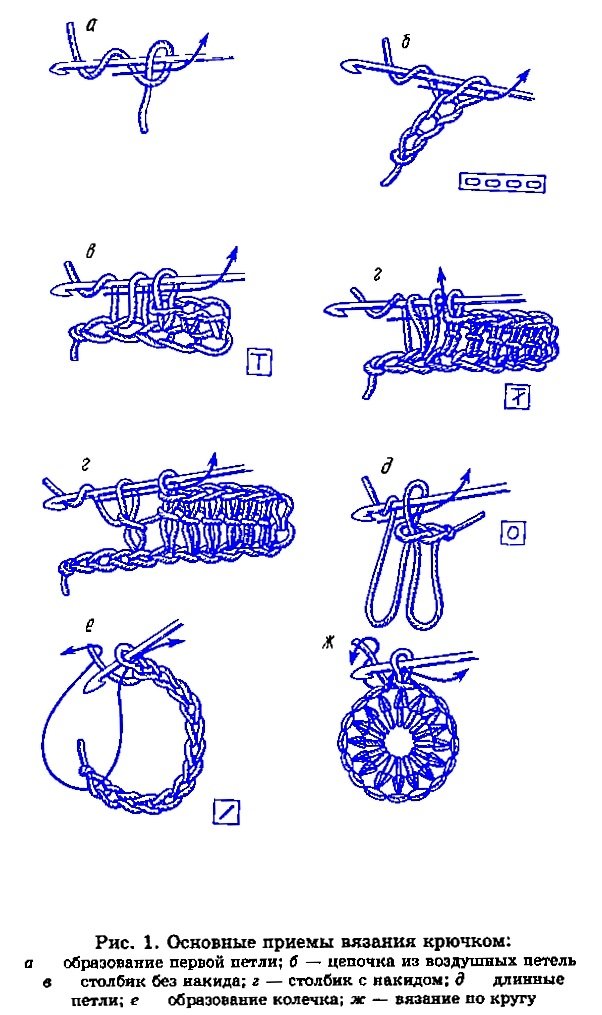 1.__________________ 2._____________ 3._________________ 4.__________________4 чнтвертьРаздел «Кулинария»   1.Кулинария – этоА. искусство приготовления вкусной и питательной пищи;Б. наука о вкусной и питательной пищи;В. покупка вкусной и питательной пищиВыберите правильные ответы:2.В кулинарии рыба по месту обитания делится:А. морскую;Б. речную;В. океаническую;Г. копченую.Выберите правильные ответы:3.Доброкачественное мясо:А. упругое;Б. имеет мягкий жир;В. имеет твердый жир;Г. не упругое.Выберите правильные ответы:4.По способу приготовления супы бывают:А. заправочные;Б. холодные;В. летние;Г. молочные;Выберите правильный ответ:5. В каком виде на предприятия общественного питания поступает домашняя птица?а) упитанная;б) не ощипанная;в) потрошеная.6. Обработка продукта в небольшом количестве жира это…А. пассерование;Б. припускание;В. бланширование.7. Вы согласны с тем, что:8. Перечислить недостающие этапы первичной обработки рыбы:Оттаивание.______________________________________________.Отрезание головы.Удаление внутренностей.Промывание.Пластование.___________________________________________________.9. . К нерыбным продуктам моря относятся а) крабы б) креветки в) речные раки г) карась д) омары е) морские водоросли10. Укажите цифрами правильную последовательность закладки овощей в кипящий бульон при варке супа. Зелень, лавровый лист. Капуста и картофель. Пассерованные морковь и лук.11. Дополните ответы. 1. Показателями свежести мяса являются______________________, консистенция, ___________________________. 2. Если надавить на мясо пальцем и образуется ямка, которая быстро выравнивается, то значит мясо________________. 3. Мясо можно подвергать следующим видам тепловой обработки: варка,___________, тушение,___________, припускание. 4. Жарить и варить мясо нужно сначала на_____________огне, а затем дожарить на_____________.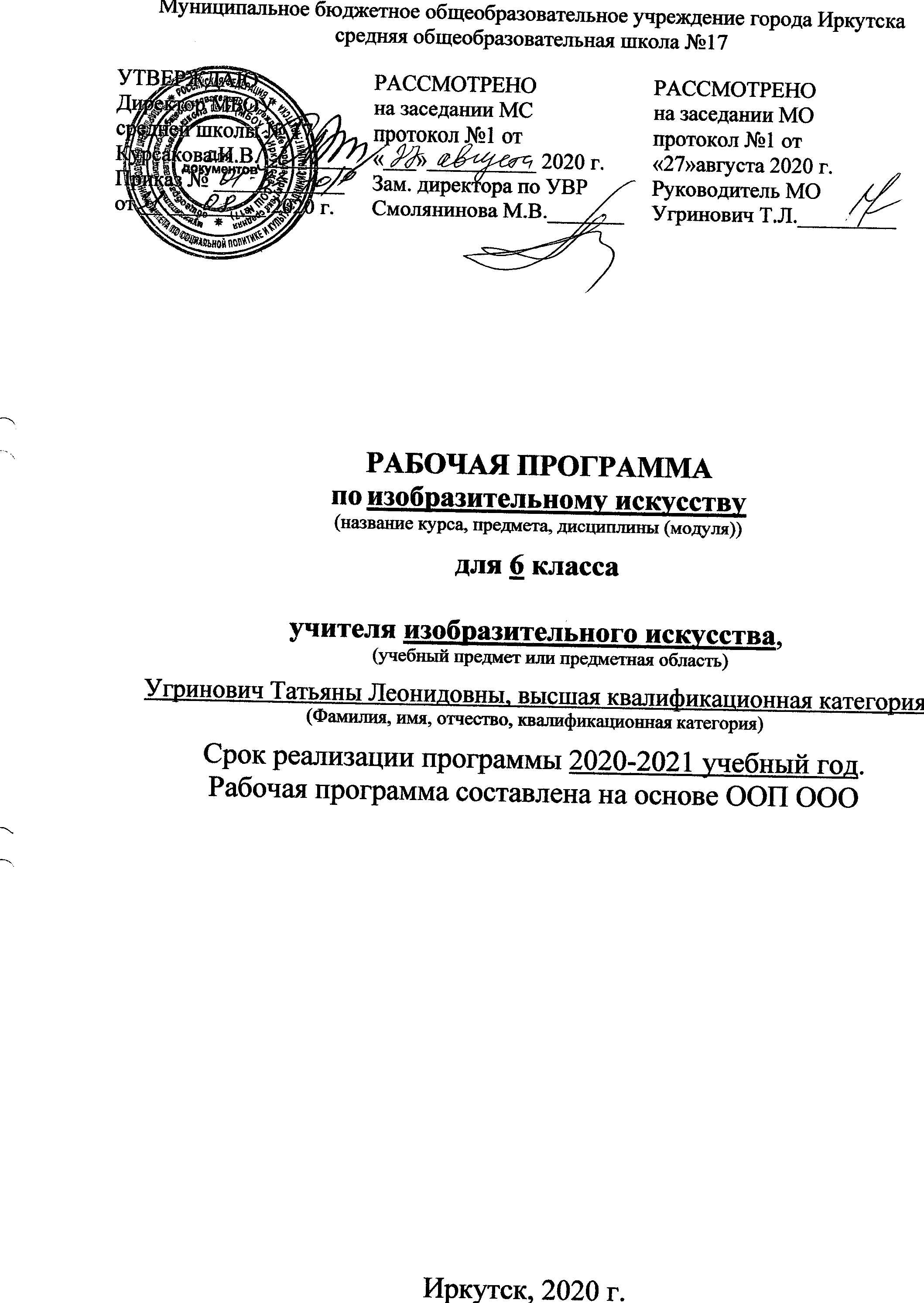 Содержание учебного предмета «Изобразительное искусство» в 6 классеТематическое планированиеВиды изобразительного искусства и основы образного языкаВыбери правильный ответ1. Перечисли основные виды изобразительного искусства:
а) живопись, графика, скульптура;
б) архитектура и дизайн;
в) натюрморт, портрет, пейзаж.2. Определи, какой из предложенных вариантов верный. Что такое ритм?а) чередование соизмеримых между собой элементов;б) основное средство изображения на плоскости;в) полярное противостояние.3. Как называются прозрачные водяные краски, которые наносят на бумагу тонким слоем, благодаря чему работы, выполненные этими красками обладают удивительной легкостью и прозрачностью?
а) гуашь; б) темпера; в) акварель.4. Назовите основные цвета.
а) красный, синий, желтый;
б) красный, зеленый, желтый;
в) желтый, оранжевый, синий5. Перечислите цвета радуги по порядку.
а) красный, желтый, оранжевый, зеленый, голубой, синий, фиолетовый;
б) красный, оранжевый, желтый, зеленый, голубой, синий, фиолетовый;
в) красный, оранжевый, желтый, голубой, синий, зеленый, фиолетовый.6. Перечисли теплые цвета.
а) синий, зеленый, фиолетовый;
б) желтый, синий, красный;
в) красный, желтый, оранжевый.7. Анималистический жанр – это:а) изображение человека;б) изображение птиц;в) изображение животных.8. Как называется цветовой строй произведения, взаимосвязь всех его цветовых элементов?
а) фактура; б) контраст; в) колорит.9. Чтобы получить зеленый цвет необходимо смешать цвета…а) красный и желтый;б) желтый и синий;в) красный и синий.10. Объем является языком выразительности ...        а) скульптуры;б) живописи;в) портрета.11. Выполните графический рисунок «Город будущего».Мир наших вещей. Натюрморт1. Натюрморт – это изображение… (1 б)1) природы2) предметного мира3) изображение комнаты2. Выберите правильное суждение. (1 б)1). Фантазия нужна художнику для того, чтобы в явлениях реальности увидеть общезначимое.2) Фантазия нужна художнику для того, чтобы придумывать новые невиданные образы и сочинять будущее.3) Фантазия нужна художнику для того, чтобы претворять реальность в художественный образ.3.  Перспективное изображение предполагает взгляд на вещи из одной неподвижной точки, которая называется: (1 б)1) точка опоры2) точка схода3) точка зрения4. При угловой перспективе линии контуров и плоскостей… (1 б)1) расходятся в две точки2) сходятся в одну точку3) расходятся в три точки5. При центральной линейной перспективе линии контуров и плоскостей… (1 б)1) расходятся в две точки2) сходятся в одну точку3) расходятся в три точки6. Перспектива – это кажущиеся искажения пропорции и форм тел при их зрительном наблюдении.Перспектива – это способ изображения объемных тел, передающий их положение в пространстве.Перспектива – это одно из средств художественной выразительности в изобразительном искусстве. (1 б)1) второе суждение неверно2) третье суждение неверно3) первое суждение неверно4) все суждения неверны5) все суждения верны7. Градациями светотени в рисунке являются: (5 б)1) свет                                             5) пропорции2) цвет                                             6) рефлекс3) блик                                            7) полутень4) тень                                             8) ритм8. Слабое светлое пятно внутри тени, образованное отраженным светом от близко лежащих объектов, называется: (1 б)1) рефлекс2) полутень3) светотень9. Правильно обозначьте характер освещения: (3 б)   А – 3, Б – 2, В – 110. Какие слова являются названиями геометрических тел, а какие – геометрических фигур? (10 б)Конус (1), параллелограмм (2), цилиндр (3), куб (4), параллелепипед (5), овал (6), призма (7), пирамида (8), прямоугольник (9), шар (10)Геометрические тела:__________________________________________________Геометрические фигуры: _______________________________________________11. Проанализируйте произведение художника П. Сезанна "Натюрморт с драпировкой".(5 б)План-схема анализа.1. Смысл названия, особенности сюжета.2. Описание композиции (композиционный центр картины, характер композиции, ритм)3. Выразительные  средства: колорит, рисунок, светотень, фактура, техника письма.4. Какое впечатление производит на вас это произведение, в чем его ценность?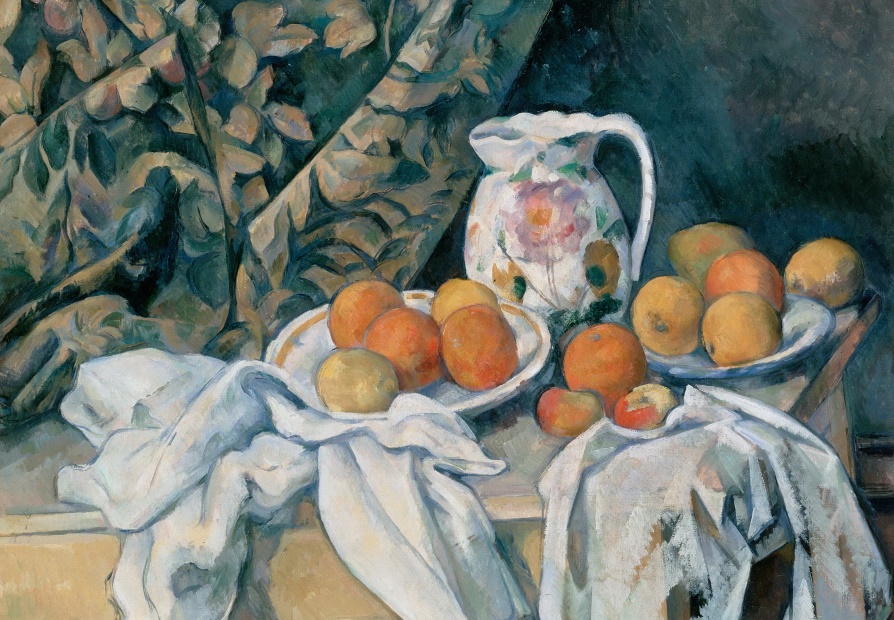 Вглядываясь в человека. ПортретКак называется жанр изобразительного искусства, посвященный изображению человека?А) пейзаж;Б) натюрморт;В) портрет.К какому виду искусства можно отнести портрет, выполненный   цветными карандашами?А) живопись;Б) графика;В) скульптура.Сколько человек изображено в портрете, если его называю парным?А) один;Б) два;В) три и более.Как называют гармоничное соотношение частей лица или тела человека друг к другу?А) конструкция;Б) перспектива;В) пропорция.Как называется портрет, изображающий группу людейА) массовый портрет;Б) коллективный портрет;В) групповой портрет.Как называется вид портрета, в котором художник изображает самого себя?А) карикатура;Б) автопортрет;В) шарж.Портрет, призванный показать глубину внутреннего мира и переживаний человека, отразить полноту его личности?А) камерный;Б) социальный;В) психологический.Портрет, позволяющий осмыслить содержание профессиональной деятельности, поведение свободного времени, дать оценку личности человека исходя из характеристики среды, в которой он проживает?А) камерный;Б) социальный;В) психологический.Кто автор портрета Веры Мамонтовой, известного всему миру под названием «Девочка с персиками»?А) Валентин Серов;Б) Илья Репин;В) Василий Суриков.Кому из художников принадлежит авторство самого таинственного и завораживающего портрета, носящего имя «Мона Лиза» или «Джоконда»?А) Рафаэль Санти;Б) Леонардо да Винчи;В) Питер Рубенс     11. Нанесите известные вам пропорции головы человека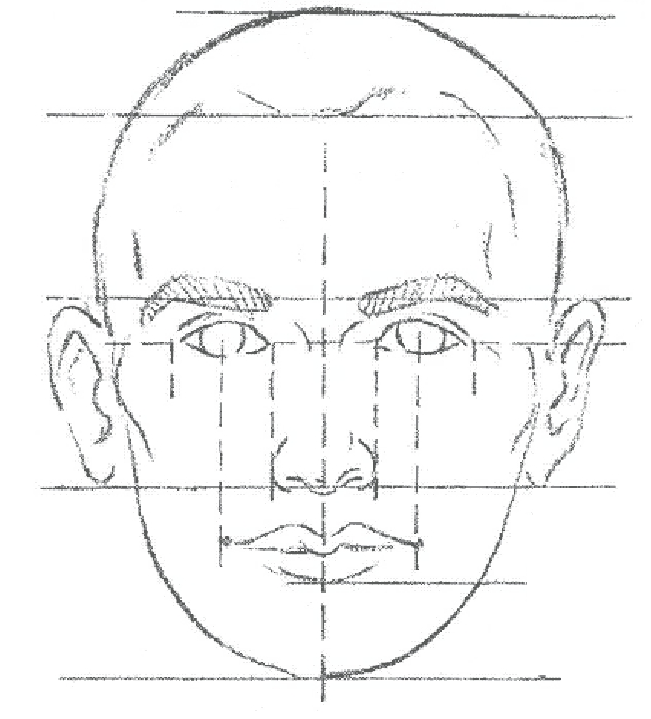 Человек и пространство. Пейзаж1. Слово «жанр» в переводе с французского означает род, вид и представляет собой исторически сложившееся деление произведений живописи в соответствии с темой и объектом изображения. Найдите соответствие тем, объектов, картин с жанром.1) Портрет                                 а) В.М. Васнецов «Садко в подводном царстве»2) Пейзаж                                  б)  Стройка3)Натюрморт                             в) Сражение4) Исторический жанр             г) Изображение человека5) Батальный жанр                    д)  Цветы и фрукты6) Мифологический жанр        е) В.И. Суриков «Утро стрелецкой казни»7) Бытовой жанр                        ж)   И.И. Левитан «Берёзовая роща»1-г   2-ж   3-д  4-е   5-в  6-в  7-б2. Выберите правильный ответ. Перспектива – этоа) изменение предметов в пространствеб) изображение пространствав) учение о способах передачи пространства на плоскости изображения3. Воздух заполняет пространство и всё, что удалено, мы видим сквозь его толщу. Что происходит с цветом воздуха?а) синеетб) светлеетв) голубеетг) желтеет4. Существуют различные виды пейзажей. Выберите правильные названия пейзажей.а) лирическийб) природныйв) строительныйг) маринад) городской5. Художники, какой страны стали первыми изображать природу? Свои пейзажи писали тушью на шёлковых свитках.а) Японияб) Китайв) Италия6. Кто разработал учение о воздушной перспективе? а) Альбрехт Дюрерб)Филиппо Брунеллескив) Леонардо да Винчи7. Чтобы изобразить пространство надо знать, что по мере удаления цвет изменяется. Как?а) темнеетб) светлеетв) теряет насыщенностьг) приобретает насыщенностьд) становится контрастныме) теряет контрастность8. Сгруппируйте имена  художников:А-Ф.Ф.Васильев; Б- О.А.Кипренский; В- А.К.Саврасов; Г - В.А.Тропинин; Д – А.И.Куинджи; Е – В.Л.Боровиковский; Ж – И.И.ЛевитанХудожники – пейзажисты: ----------------------------------Художники – портретисты: ----------------------------------Художники – пейзажисты: А  В  Д  ЖХудожники – портретисты:  Б  Г  Е9.  Назовите автора и произведение по описанию.«Высокая полная луна торжественно проплывает в бездонной глубине ею же освещённого неба. Зеленоватая лента тихой рекой искрится и трепещет, словно подёрнутая фосфоресцирующей рябью. Всё полно поэтического очарования: и тёмный передний берег реки, и мазанки на нём с мерцающими в окнах огоньками, и одинокая мельница, чёрный силуэт которой отчётливо вырисовывается над отливающей зелёным блеском днепровской гладью.И.А.Куинджи «Ночь на Днепре»10. Назови автора и название произведения живописи.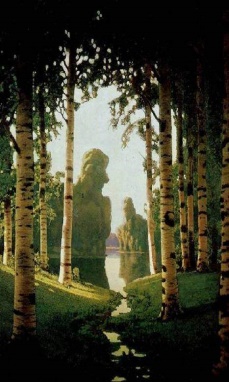 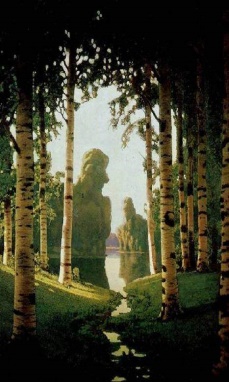 1   2 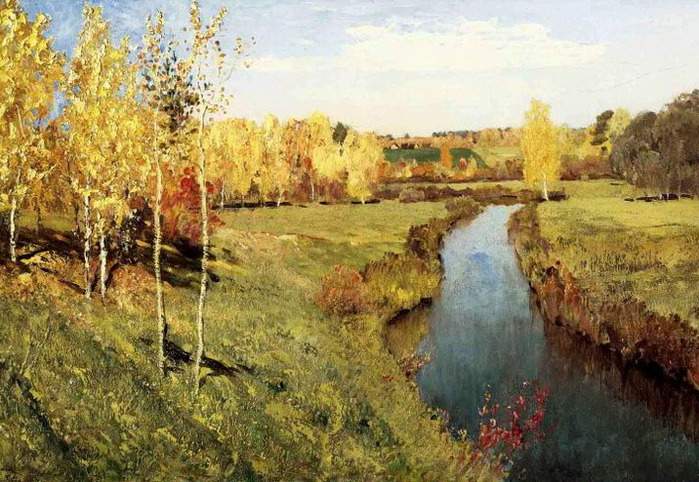 3      4  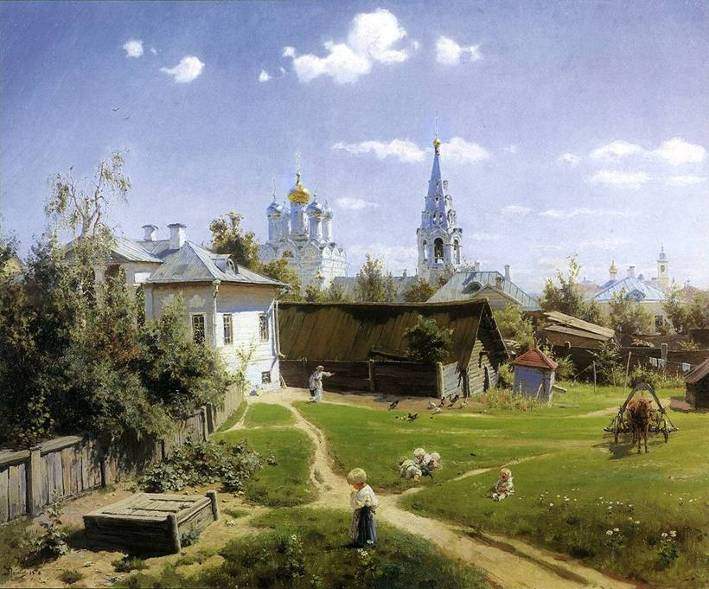 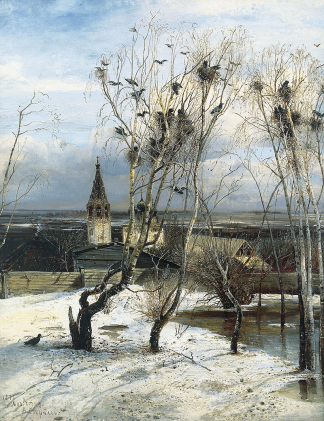 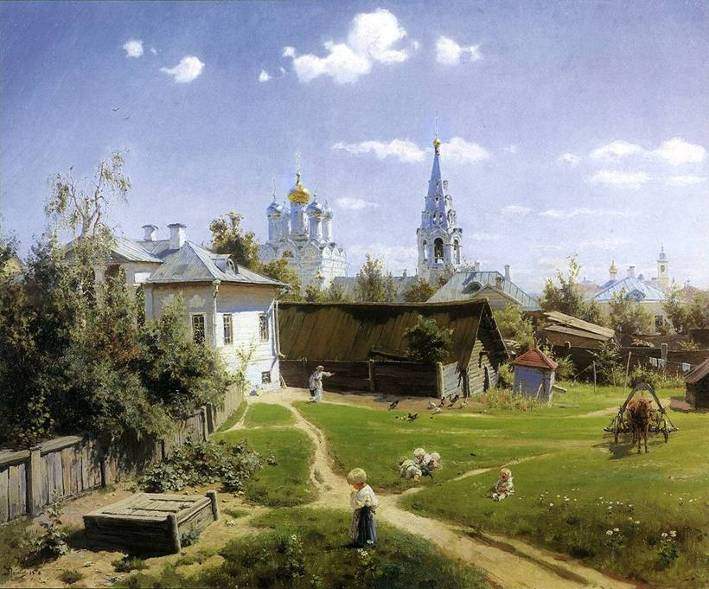 5    6  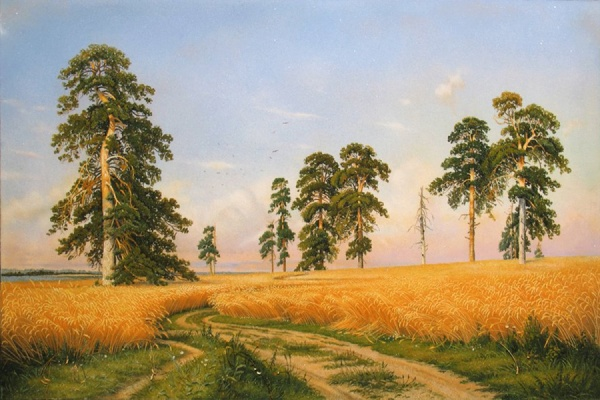 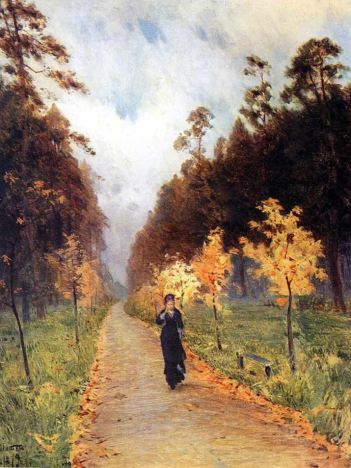 Изобразите пейзаж в графике. Передайте пространство: улицу, дорогу, лес вдалеке, ручеек, речку и т.д.                                                                   СОДЕРЖАНИЕ УЧЕБНОГО ПРЕДМЕТА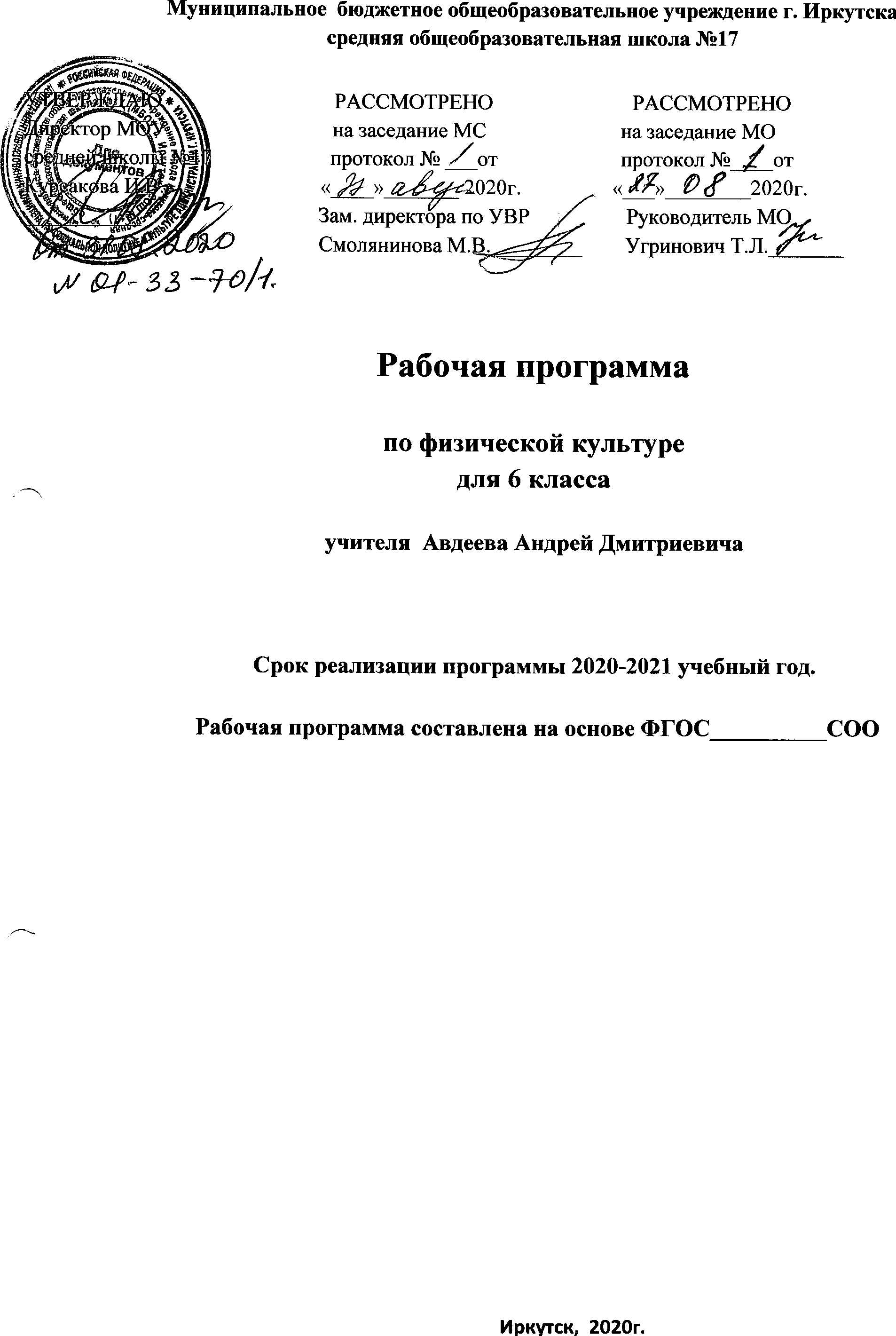 Распределение учебного времени  прохождения программного материалапо физической культуре для 7 классовТЕМАТИЧЕСКОЕ ПЛАНИРОВАНИЕМуниципальное бюджетное общеобразовательное учреждение города Иркутскасредняя общеобразовательная школа №17 РАБОЧАЯ ПРОГРАММАпо биологии(название курса, предмета, дисциплины (модуля))для 6класса учителя биологии,      (учебный предмет или предметная область)Смоляниновой Марины Валерьевны, высшая квалификационная категория(Фамилия, имя, отчество, квалификационная категория)Срок реализации программы 2020-2021 учебный год.Рабочая программа составлена на основе ООП ООО Иркутск, 2020 г.№ Раздела, главы,пункта, подпунктаСодержание учебного предметаПланируемые результатыПовторение (7 ч)Обучающиеся научатся:  Сложению, вычитанию, умножению, делению десятичных дробей и обыкновенных дробей (простые случаи), решать уравнения и текстовые задачи. Выполнять простейшие геометрические построения: прямые, отрезки, углыОбучающиеся получат возможность научиться:  Решать сложные задачи на несколько действий, вычислять площади фигур.Глава I. Положительные и отрицательные числа (70 уроков)РАЦИОНАЛЬНЫЕ ЧИСЛАЦелые числа: положительные, отрицательные и нуль. Модуль(абсолютная величина) числа. Сравнение рациональных чисел. Арифметические действия с рациональными числами.Числовые выражения, порядок действий в них, использование скобок. Законы арифметических действий: переместительный, сочетательный, распределительный.ДРОБИ Арифметические действия с обыкновенными дробями: сложение и вычитание дробей с разными знаменателями, умножение и деление обыкновенных дробей. Нахождение части от целого и целого по его части в один прием.КООРДИНАТЫ Координатная прямая. Изображение чисел точками координатной прямой. Геометрический смысл модуля числа. Числовые промежутки: интервал, отрезок, луч. Формула расстояния между точками координатной прямой.Декартовы координаты на плоскости; координаты точки.ГЕОМЕТРИЧЕСКИЕ ФИГУРЫ И ТЕЛА, СИММЕТРИЯ НА ПЛОСКОСТИЦентральная и осевая симметрия. Параллельность прямых. Окружность и круг.Обучающиеся научатся:Распознавать различные виды чисел: натуральное, положительное, отрицательное, дробное, целое, рациональное; правильно употреблять и использовать термины и символы, связанные с рациональными числами;Отмечать на координатной прямой точки, соответствующие заданным числам; определять координату отмеченной точки;Сравнивать рациональные числа;выполнять вычисления с положительными и отрицательными числами.Распознавать на чертежах, рисунках, в окружающем мире плоские геометрические фигуры, конфигурации фигур, описывать их, используя геометрическую терминологию и символику, описывать свойства фигур;Измерять с помощью инструментов и сравнивать длины отрезков и величины углов, строить отрезки заданной длины и углы заданной величины;Изображать геометрические фигуры и конфигурации с помощью чертежных инструментов и от руки на нелинованной и клетчатой бумаге;Обучающиеся получат возможность научиться:Выполнять вычисления с рациональными числами, сочетая устные и письменные приемы вычислений, применяя при необходимости калькулятор;Использовать приёмы, рационализирующие вычисления;контролировать вычисления, выбирая подходящий для ситуации способ.Исследовать и описывать свойства геометрических фигур (плоских и пространственных), используя наблюдения, измерения, эксперимент, моделирование, в том числе компьютерное моделирование и эксперимент;конструировать геометрические объекты, используя бумагу, проволоку, пластилин и др.;Глава II. Преобразование буквенных выражений. Решение уравнений. (44 урока)АЛГЕБРАИЧЕСКИЕ ВЫРАЖЕНИЯ. УРАВНЕНИЯ Буквенные выражения (выражения с переменными). Числовое значение буквенного выражения. Равенство буквенных выражений. Упрощение выражений, раскрытие скобок (простейшие случаи). Алгоритм решения уравнения переносом слагаемых из одной части уравнения в другую.Решение текстовых задач алгебраическим методом (выделение трех этапов математического моделирования).Проценты. Нахождение процента от числа, величины по ее проценту, процентного отношения. Задачи с разными процентными базамиНачальные понятия и факты курса геометрииГЕОМЕТРИЧЕСКИЕ ФИГУРЫ И ТЕЛАОкружность и круг. Число п. Длина окружности. Площадь круга.Наглядные представления о шаре, сфере. Формулы площади поверхности сферы и объема шара..Обучающиеся научатся:Использовать буквы для записи общих утверждений ( например, свойств арифметических действий, свойств нуля при умножении), правил, формул;Оперировать понятием « буквенное выражение»;осуществлять элементарную деятельность, связанную с понятием «уравнение»;Выполнять стандартные процедуры на координатной плоскости: строить точки по заданным координатам, находить координаты отмеченных точек.Распознавать на чертежах, рисунках, в окружающем мире плоские геометрические фигуры круг, окружность, стереометрические тела сфера и шар, конфигурации фигур, описывать их, используя геометрическую терминологию и символику, описывать свойства фигур;Делать простейшие умозаключения, опираясь на знание геометрических фигур, на основе классификаций фигур и телОбучающиеся получат возможность научиться:Приобрести начальный опыт работы с формулами: вычислять по формулам, в том числе используемым в реальной практике; составлять формулы по условиям, заданным задачей или чертежом;Переводить условия текстовых задач на алгебраический язык, составлять уравнение, буквенное выражение по условию задачи;Исследовать и описывать свойства геометрических фигур (плоских и пространственных), используя наблюдения, измерения, эксперимент, моделирование, в том числе компьютерное моделирование и эксперимент;Глава III. Делимость натуральных чисел. НОК и НОД (37 уроков)НАТУРАЛЬНЫЕ ЧИСЛА Делимость натуральных чисел. Признаки делимости на 2,3,5,9,10. Делители и кратные. Простые и составные числа. Разложение натурального числа на простые множители. Наибольший общий делитель и наименьшее общее кратное.ДРОБИ Арифметические действия с обыкновенными дробями: сложение и вычитание дробей с разными знаменателями (случаи, требующие применения алгоритма отыскания НОК), умножение и деление обыкновенных дробей. Нахождение части от целого и целого по его части в один прием.Обучающиеся научатся:  применять понятия, связанные с делимостью натуральных чисел;понимать и использовать различные способы представления дробных чисел; переходить от одной формы записи чисел к другой, выбирая подходящую для конкретного случая форму;применять вычислительные умения в практических ситуациях, в том числе требующих выбора нужных данных или поиска недостающих.Обучающиеся получат возможность научиться:  исследовать числовые закономерности и устанавливать свойства чисел на основе наблюдения, проведения числового эксперимента;применять разнообразные приёмы рационализации вычислений.Глава IV. Математика вокруг нас. Отношения и пропорции. Геометрические построения. (33 урока)РАЦИОНАЛЬНЫЕ ЧИСЛАПроценты. Нахождение процента от числа, величины по ее проценту, процентного отношения. Задачи с разными процентными базами.Отношение, выражение отношения в процентах. Пропорция. Пропорциональные и обратно пропорциональные величины.Решение текстовых задач алгебраическим методом (выделение трех этапов математического моделирования).Отношения. Пропорциональность величин.Представление информации в разном виде: таблицы, диаграммы. Столбчатые, круговые  диаграммы, гистрограммыПЕРВЫЕ ПРЕДСТАВЛЕНИЯ О ВЕРОЯТНОСТИ Число всех возможных исходов, правило произведения. Благоприятные и неблагоприятные исходы. Подсчет вероятности события в простейших случаях.Обучающиеся научатся: Оперировать понятиями отношения и процента;решать текстовые задачи арифметическим способом; Применять вычислительные умения в практических ситуациях, в том числе требующих выбора нужных данных или поиска недостающих.Осуществлять элементарную деятельность, связанную с понятием «уравнение»;Переводить условия текстовых задач на алгебраический язык, составлять уравнение, буквенное выражение по условию задачи;Понять, что одну и ту же информацию можно представить в разной форме (в виде таблицы или диаграммы), и выбрать более наглядное для её интерпретации представлениеРаботать с информацией, представленной в форме таблицы, столбчатой или круговой диаграммыОбучающиеся получат возможность научиьтся:Проводить несложные доказательные рассуждения.использовать приёмы, рационализирующие вычисления;Контролировать вычисления, выбирая подходящий для ситуации способВыстраивать конструкции (устные и письменные) с использованием математической терминологии и символики, выдвигать аргументацию, выполнять перевод текстов с обыденного языка на математический и обратно;Глава V. Итоговое повторение (15 уроков)Обучающиеся научатся:  Выполнять арифметические действия с рациональными числами: положительными и отрицательными, десятичными и обыкновенными дробями и натуральными числами.Решать уравнения и задачи на составление математической модели в виде уравнения.Выполнять геометрические построения и решать задачи на нахождение длин, площадей и объемов геометрических фигур и тел.Решать простейшие вероятностные задачиОбучающиеся получат возможность научиться:  Решать  примеры, задачи и уравнения на повышенном сложном уровнеСодержание учебного предмета  «Русский язык» (6 класс).Базовый уровеньПланируемые результаты  изучения учебного предмета  «Русский язык».Базовый уровеньВведениеРусский язык – государственный язык Российской Федерации и язык межнационального общения.Функциональные разновидности языка.Текст и его признаки, деление текста на части. Орфоэпические нормы.Ученик научится:- характеризовать основные социальные функции русского языка в России и мире, место русского языка в кругу славянских языков, роль старославянского (церковнославянского) языка в развитии русского языка»;- определять различия между литературным языком и диалектами, просторечием, профессиональными разновидностями языка, жаргоном и характеризовать эти различия;- оценивать использование основных изобразительных средств языка.Ученик получит возможность научиться:- характеризовать вклад выдающихся лингвистов в развитие русистики.РАЗДЕЛ 1Морфемика. Словообразование. Культура речиПовторение пройденного по морфемике в 5 классе.Основные способы образования слов в русском языке: с помощью морфем (морфологический) - приставочный, суффиксальный, приставочно-суффиксальный, бессуффиксный; осново- и словосложение, сложение полных и сокращенных слов, аббревиация (сокращение слов и словосочетаний). Образование слов в результате слияния сочетаний слов в слово.Понятие об этимологии и этимологическом разборе слов. Этимологические словари.Правописание чередующихся гласных о и а в-' корнях -гор- - -гар-, -кос- - -кас-. Правописание гласных в приставках пре- и при-, буквы ы и и после приставок на согласные. Правописание соединительных гласных о и е.Ученик научится:- делить слова на морфемы на основе смыслового, грамматического и словообразовательного анализа слова;- различать изученные способы словообразования;- анализировать и самостоятельно составлять словообразовательные пары и словообразовательные цепочки слов;- применять знания и умения по морфемике и словообразованию в практике правописания, а также при проведении грамматического и лексического анализа слов.Ученик получит возможность научиться:- характеризовать словообразовательные цепочки и словообразовательные гнёзда, устанавливая смысловую и структурную связь однокоренных слов;- опознавать основные выразительные средства словообразования в художественной речи и оценивать их;- извлекать необходимую информацию из морфемных, словообразовательных и этимологических словарей и справочников, в том числе и мультимедийных;- использовать этимологическую справку для объяснения правописания и лексического значения.РАЗДЕЛ 2Лексикология и фразеология. Орфография. Культура речиПовторение пройденного по лексике в 5 классе.Исконно русские слова. Заимствованные слова. Общеупотребительные слова. Профессионализмы, диалектизмы, жаргонизмы. Нейтральные и стилистически окрашенные слова. Устаревшие слова. Неологизмы.Основные пути пополнения словарного состава русского языка.Толковые словари иностранных слов, устаревших слов.Фразеология как раздел науки о языке. Свободные сочетания слов и фразеологические обороты. Основные признаки фразеологизмов. Стилистически нейтральные и окрашенные фразеологизмы. Источники фразеологизмов. Использование фразеологизмов в речи. Фразеологический словарь.Ученик научится:- проводить лексический анализ слова, характеризуя лексическое значение, принадлежность слова к группе однозначных или многозначных, указывая прямое и переносное значение слова,принадлежность слова к активной или пассивной лексике, а также указывая сферу употребления и стилистическую окраску слова;- группировать слова по тематическим группам;- подбирать к словам синонимы, антонимы;- опознавать фразеологические обороты;- использовать лексическую синонимию как средство исправления неоправданного повтора в речи и как средство связи предложений в тексте;- опознавать основные виды тропов, построенных на переносном значении слова (метафора, эпитет, олицетворение);- пользоваться различными видами лексических словарей (толковым словарем, словарем синонимов, антонимов, фразеологическим словарем и др.) и использовать полученную информацию в различных видах деятельности.Ученик получит возможность научиться:- объяснять общие принципы классификации словарного состава русского языка;- аргументировать различие лексического и грамматического значений слова;- опознавать омонимы разных видов;- оценивать собственную и чужую речь с точки зрения точного, уместного и выразительного словоупотребления;- опознавать основные выразительные средства лексики и фразеологии в публицистической и художественной речи и оценивать их; - объяснять особенности употребления лексических средств в текстах научного и официально-делового стилей речи;- извлекать необходимую информацию из лексических словарей разного типа.РАЗДЕЛ 3Грамматика. Морфология. Орфография. Культура речи Имя существительное Повторение сведений об имени существительном, полученных в 5 классе.Склонение существительных на -мя. Несклоняемые существительные. Текстообразующая роль существительных. Словообразование имен существительных.Не с существительными. Правописание гласных в суффиксах -ек, -ик; буквы о и е после шипящих и ц в суффиксах -ок (-ек), -онк, -онок. Согласные ч и щ в суффиксе -чик (-щик).Имя прилагательное Повторение сведений об имени прилагательном, полученных в 5 классе.Качественные, относительные и притяжательные прилагательные. Степени сравнения прилагательных; образование степеней сравнения. Словообразование имен прилагательных.Не с именами прилагательными. Буквы о и е после шипящих и ц в суффиксах прилагательных; правописание гласных и согласных в суффиксах -ан- (-ян-), -ин-, -онн- (-енн-) в именах прилагательных; различение на письме суффиксов -к- и -ск-. Слитное и дефисное написание сложных прилагательных.Имя числительное  Имя числительное как часть речи. Синтаксическая роль имен числительных в предложении. Числительные количественные и порядковые. Числительные простые и составные. Текстообразующая роль числительных.Склонение количественных числительных. Правописание гласных в падежных окончаниях; буква ь в середине и на конце числительных. Слитное и раздельное написание числительных.Склонение порядковых числительных. Правописание гласных в падежных окончаниях порядковых числительных.Местоимение  Местоимение как часть речи. Синтаксическая роль местоимений в предложении. Разряды местоимений. Склонение местоимений. Текстообразующая роль местоимений.Раздельное написание предлогов с местоимениями. Буква и в личных местоимениях 3-го лица после предлогов. Образование неопределенных местоимений. Дефис в неопределенных местоимениях перед суффиксами -то, -либо, -нибудь и после приставки кое-.Не в неопределенных местоимениях. Слитное и раздельное написание не и ни в отрицательных местоимениях.Глагол Повторение сведений о глаголе, полученных в 5 классе.Переходные и непереходные глаголы. Изъявительное, условное и повелительное наклонения. Раздельное написание частицы бы (б) с глаголами в условном наклонении. Буквы ь и и в глаголах в повелительном наклонении. Разноспрягаемые глаголы. Безличные глаголы. Текстообразующая роль глаголов. Словообразование глаголов.Правописание гласных в суффиксах -ова(ть), -ева(ть) и -ыва(ть), -ива(ть).Ученик научится:- опознавать самостоятельные (знаменательные) части речи и их формы; служебные части речи;- анализировать слово с точки зрения его принадлежности к той или иной части речи;- употреблять формы слов различных частей речи в соответствии с нормами современного русского литературного языка;- применять морфологические знания и умения в практике правописания, в различных видах анализа;- распознавать явления грамматической омонимии, существенные для решения орфографических и пунктуационных задач.Ученик получит возможность научиться:- анализировать синонимические средства морфологии;- различать грамматические омонимы;- опознавать основные выразительные средства морфологии в публицистической и художественной речи и оценивать их; - объяснять особенности употребления морфологических средств в текстах научного и официально-делового стилей речи;- извлекать необходимую информацию из словарей грамматических трудностей, в том числе и мультимедийных; использовать эту информацию в различных видах деятельности.РАЗДЕЛ 4Синтаксис. Пунктуация. Культура речиОсновные единицы синтаксиса. Повторение сведений о синтаксисе, полученных в 5 классе.Умение правильно строить словосочетания и предложения, учитывая их смысловую целостность. Простое предложение.Порядок слов в предложении. Простое осложнённое предложение. Синтаксический разбор простого предложения.Умение правильно строить простые предложения, учитывая его смысловую целостность.Сложное предложение. Грамматическая основа в сложном предложении. Синтаксический разбор сложного предложения.Ученик научится:- опознавать основные единицы синтаксиса (словосочетание, предложение) и их виды;- анализировать различные виды словосочетаний и предложений с точки зрения структурной и смысловой организации, функциональной предназначенности;- употреблять синтаксические единицы в соответствии с нормами современного русского литературного языка;- использовать разнообразные синонимические синтаксические конструкции в собственной речевой практике;- применять синтаксические знания и умения в практике правописания, в различных видах анализа.Ученик получит возможность научиться:- анализировать синонимические средства синтаксиса;- опознавать основные выразительные средства синтаксиса в публицистической и художественной речи и оценивать их; - объяснять особенности употребления синтаксических конструкций в текстах научного и официально-делового стилей речи;- анализировать особенности употребления синтаксических конструкций.№п/пРаздел программы  ВсегочасовВ том числеВ том числе№п/пРаздел программы  Всегочасовр/рк/рипровер.1Введение642Морфемика, словообразование, орфография, культура речи19223Лексикология орфография, культура речи.37924Грамматика. Морфология, орфография, культура речи.Имя существительное.2441Имя прилагательное.3051Имя числительное.1851Местоимение2371Глагол29615Синтаксис, пунктуация, культура речи.14216Повторение4Итого:2044410№П/ПТема урокаКол.часовДата проведенияДата проведения№П/ПТема урокаКол.часовПланФакт1Русский язык – государственный язык Российской Федерации и язык межнационального общения.12Развитие речи №1. Текст и его признаки.13Развитие речи №2. Смысловые части текста. Микротема.14Понятие о функциональных разновидностях языка.15Развитие речи №3. Орфоэпические нормы.16Развитие речи № 4. Произношение слов в русском языке.17Состав слова.18Словообразующие и формообразующие морфемы.19Развитие речи № 5 Определение принадлежности текста к определённой функциональной разновидности языка.110Морфемный разбор слова.111Основные способы образования слов в русском языке.112Словообразовательная пара и словообразовательная цепочка.Словообразовательный разбор.113Контрольная работа. Стартовый контроль.114Сложные и сложносокращённые слова.115Правописание сложных и сложносокращённых слов.116Понятие об этимологии.117Развитие речи № 6 Устное сочинение –развернутое высказывание на лингвистическую тему.118Буквы О и А в корнях –гор-/-гар-, -зор-/-зар-.119Буквы О и А в корнях -раст-/-рос-.120Практикум «Буквы О и А в корнях слов».121Правописание приставки пре-/при-.122Правописание приставки пре-/при-.123Повторение темы «Морфемика, словообразование, орфография».124Проверочная работа по теме «Морфемика, словообразование, орфография».125Работа над ошибками126Повторение изученного в 5 классе. Однозначные и многозначные слова. Синонимы, антонимы, омонимы.127Повторение изученного в 5 классе. Прямое и переносное значение слов.128Метафора.129Развитие речи № 7Устное сочинение на заданную тему по заданным тематическим словосочетаниям с использованием метафор и сравнений.130Лексические выразительные средства. Основные виды тропов.131Развитие речи № 8.Художественная метафора, олицетворение, эпитет, их роль в тексте. Подготовка к сочинению «Очей очарованье…»132Развитие речи № 9Сочинение-описание.133Чередование гласных в корнях –скак-/-скоч-.134Чередование гласных в корнях –-равн-/-ровн, -твар-/-твор-.135 Развитие речи № 10 Анализ творческих работ.136Чередование гласных в корнях. Практикум. Проверочная работа.137Исконно русские слова, их происхождение.138Заимствованные слова, их классификация.139Произношение заимствованных слов.140Комплексный анализ текста141Слова с неполногласными сочетаниями.142Слова с полногласными сочетаниями.143Лексика русского языка с точки зрения её активного и пассивного употребления.144Урок-игра «Путешествие в глубину веков». Архаизмы, историзмы, неологизмы, их роль.145Общеупотребительные слова.146Диалектизмы, их употребление в речи.147Специальные слова. Профессионализмы.48Общенаучные и специальные термины.149Жаргонизмы – слова ограниченного употребления.150Развитие речи №11 Обучение написанию сжатого изложения (устно).151Стилистически нейтральная и книжная лексика.152Стилистические пласты лексики. Разговорная лексика.153Развитие речи №12 Работа с текстом. Составление устного обучающего сочинения-рассказа на заданную тему.154Фразеологизмы, их виды. Источники фразеологизмов.155Нейтральные фразеологизмы.156Стилистически окрашенные фразеологизмы.157Развитие речи № 13Подготовка к написанию сжатого обучающего изложения.158Развитие речи № 14 Написание сжатого обучающего изложения.159Развитие речи № 15Анализ творческих работ.160Повторение темы «Лексикология».161Контрольная работа  по теме «Лексикология, орфография».162Анализ контрольной работы.163Части речи в русском языке (повторение).164Имя существительное как часть речи.165Склонение имён существительных. Разносклоняемые имена существительные.166Несклоняемые имена существительные.167Падежные окончания имён существительных.168Практикум по теме «Разносклоняемые и несклоняемые имена существительные».169Развитие речи №16Устное сочинение на лингвистическую тему: "Имя существительное".170Развитие речи №17Работа с текстом художественного стиля. Использованием существительных в  художественных текстах.171Развитие речи № 18. Комплексный анализ текста.172Род имён существительных. Имена существительные общего рода.173Морфологический разбор имени существительного.174Развитие речи № 19 Стили речи. Различные сферы употребления устной публичной речи.175НЕ с именами существительными.176Словообразование имён существительных.177Суффиксальный способ образования имён существительных.178Приставочный и приставочно-суффиксальный способы образования имён существительных.179Сложносокращённые имена существительные.180Правописание сложных и сложносокращённых имен существительных.181Правописание гласных –И-, -Е- в суффиксах имён существительных.182Правописание гласных -О-, -Ё- в суффиксах имён существительных.183Правописание гласных в суффиксах имён существительных.184Повторение темы «Имя существительное».185Контрольный диктант №1 с грамматическим заданием.186Анализ контрольной работы.187Имя прилагательное как часть речи.188Развитие речи №20Особенности строения текста-описания. Устное обучающее сочинение-рассказ по картине с элементами описания костюма.189Правописание окончаний имён прилагательных.190НЕ с именами прилагательными.191Сравнительная степень имён прилагательных. Употребление в речи имён прилагательных в сравнительной степени сравнения.192Превосходная степень имён прилагательных. Употребление в речи имён прилагательных в превосходной степени сравнения.193Развитие речи №21Обучение написанию сжатого изложения.194Степени сравнения имён прилагательных.195Практикум по теме "Имя прилагательное. Степени сравнения".196Разряды имён прилагательных по значению. Качественные прилагательные.197Образование качественных имён прилагательных. Краткие прилагательные.198Разряды имён прилагательных по значению. Относительные прилагательные.199Употребление в речи относительных имён прилагательных.1100Притяжательные прилагательные.1101Образование притяжательных имён прилагательных.1102Морфологический разбор имени прилагательного.1103Словообразование имён прилагательных. Буквы О и Е после шипящих и Ц в суффиксах прилагательных.1104Буквы О и Е после шипящих и Ц в суффиксах прилагательных.1105Одна и две буквы Н в суффиксах имён прилагательных.1106Практикум «Одна и две буквы Н в суффиксах имён прилагательных».1107Развитие речи № 22 Описание природы, структуры данного текста, его языковые особенности; описание предметов, находящихся вблизи и вдали.1108Правописание имён прилагательных с суффиксами –к- и –ск-.1109Правописание имён прилагательных. Практикум.1110Словообразование имён прилагательных. Правописание сложных прилагательных.1111Правописание сложных прилагательных.1112Развитие речи № 23 Описание признаков предметов и явлений окружающего мира.1113Развитие речи № 24 Обучающее сочинение с элементами описания предметов и явлений окружающего мира.1114Анализ письменных работ.Повторение темы «Имя прилагательное».1115Контрольная работа  по теме «Имя прилагательное».1116Анализ контрольной работы.1117Имя числительное как часть речи.1118Простые, сложные и составные числительные.1119Количественные и порядковые числительные.1120Развитие речи № 25Составление небольшого рассказа о какой-либо знаменательной дате (Дне Конституции, Дне космонавтики, Дне Победы и т.д.) с использованием числительных.1121Склонение количественных числительных.1122Склонение порядковых числительных.1123Склонение числительных. Практикум.1124Разряды количественных числительных. Целые имена числительные.1125Дробные имена числительные.1126Собирательные имена числительные.1127Синтаксическая роль числительных в предложении.1128Развитие речи № 26 Лексические способы сокращения текста.1129Морфологический разбор числительного.1130Повторение темы «Имя числительное».1131Практикум по теме «Имя числительное». Проверочная работа.1132Развитие речи № 27 Подготовка к контрольному изложению.1133Развитие речи № 28 Контрольное изложение №11134Развитие речи №29 Анализ творческих работ.1135Местоимение как часть речи.1136Разряды местоимений.1137Личные местоимения.1138Развитие речи №30 Устное монологическое выступление на лингвистическую тему "Местоимение. Разряды местоимений".1139Возвратное местоимение себя.1140Притяжательные местоимения.1141Употребление в речи притяжательных местоимений. Культура речи.1142Развитие речи №31Подготовка к написанию обучающего сочинения-описания картины Н. Богданова- Бельского «Виртуоз».1143Развитие речи № 32Обучающее сочинение-описание картины Н. Богданова- Бельского «Виртуоз».1144Анализ творческих работ.Указательные местоимения.1145Определительные местоимения.1146Развитие речи № 33ТекстЛогика текста.1147Вопросительно - относительные местоимения.1148Употребление в речи вопросительно - относительных местоимений.1149Неопределённые местоимения.1150Отрицательные местоимения.1151Развитие речи № 34Комплексный анализ текста.1152Морфологический разбор местоимения.1153Развитие речи № 35 Подготовка к написанию обучающего сочинения – описания картины А. Пластова «Жатва».1154Развитие речи № 36Написание обучающего сочинения – описания картины А. Пластова «Жатва».1155Анализ творческих работ.Повторение темы «Местоимение».1156Проверочная работа по теме «Местоимение».1157Работа над ошибками1158Глагол как часть речи. Инфинитив.1159НЕ с глаголами.1160Совершенный и несовершенный вид глагола.1161Спряжение глаголов.1162Изменение глаголов по лицам и числам.1163Правописание окончаний глаголов.1164Разноспрягаемые глаголы.1165Правописание окончаний безличных глаголов.1166Переходные и непереходные глаголы.1167Возвратные глаголы.1168Наклонение глагола. Изъявительное наклонение.1169Категория времени.1170Настоящее время, будущее время. Изменение глагола в настоящем и будущем времени.  Ь в окончаниях глаголов 2 лица единственного числа.1171Условное наклонение.1172Развитие речи № 37Подготовка к написанию контрольного изложения №2.1173Развитие речи № 38 Контрольное изложение №2.1174Развитие речи № 39 Анализ контрольного изложения.1175Способы образования повелительного наклонения глагола.1176Развитие речи №40 Создание текста – инструкции.1177Употребление наклонений в прямом и переносном значении.1178Безличные глаголы.1179Морфологический разбор глагола.1180Правописание гласных в суффиксах глаголов.1181Правописание гласных в суффиксах глаголов.1182Развитие речи №41 Рассказ о событии. Структура.1183Развитие речи № 42 Письменный рассказ о событии.1184Повторение темы «Глагол».1185Повторение темы «Глагол».1186Обобщение и повторение правил.1187Основные единицы синтаксиса.1188Простое предложение.189Развитие речи № 43 Подготовка к контрольному письменному сочинению-описанию картины А. Куинджи «Берёзовая роща»1190Развитие речи № 44 Контрольное сочинение №2 -описание картины А. Куинджи «Берёзовая роща»1191Анализ творческих работ.Порядок слов в предложении.1192Простое осложнённое предложение.1193Рассуждение. Тезисы – аргументы – вывод.1194Сложное предложение. Грамматическая основа в сложном предложении.1195Общее понятие о союзных (сложносочиненных и сложноподчиненных) и бессоюзных предложениях.1196Синтаксический разбор простого предложения.1197Повторение темы «Синтаксис и пунктуация».1198Итоговая контрольная работа  за курс 6 класса.1199Анализ контрольной работы.Повторение учебного материала по разделу «Морфология».1200Повторение учебного материала по разделу «Синтаксис».1201Заключительный урок. Викторина «Всезнайка». 1202Резервный урок1203Резервный урок1204Резервный урок1Планируемые результаты  изучения учебного предмета  «Литература» (учебник В.Ф. Чертова, 6 класс)Ученик научится:  определять тему и основную мысль произведения; пересказывать сюжет, владеть различными видами пересказа; характеризовать героев-персонажей, давать их сравнительные характеристики; находить основные изобразительно-выразительные средства, характерные для творческой манеры писателя, определять их художественные функции; определять родо-жанровую специфику художественного произведения; выделять в произведениях элементы художественной формы и обнаруживать связи между ними; выявлять и осмыслять формы авторской оценки героев, событий, характер авторских взаимоотношений с «читателем» как адресатом произведения; собирать материал и обрабатывать информацию, необходимую для составления плана, тезисного плана, конспекта, доклада, написания аннотации, сочинения, эссе, литературно-творческой работы, создания проекта на заранее объявленную или самостоятельно/под руководством учителя выбранную литературную или публицистическую тему, для организации дискуссии; пользоваться основными теоретико-литературными терминами и понятиями как инструментом анализа и интерпретации художественного текста; выразительно читать с листа и наизусть произведения / фрагменты произведений художественной литературы, передавая личное отношение к произведению.Ученик получит возможность научиться: выявлять особенности композиции, основной конфликт; вычленять фабулу; оценивать систему персонажей; выявлять особенности языка и стиля писателя; анализировать стихотворения, находить антитезу в произведении; осознавать и ощущать личностную сопричастность судьбе российского народа через изучение образцов литературы на тему патриотизма, традиционных ценностей многонационального российского общества; нравственному и ответственному поведению; активному отношению к традициям культуры смысловой, эстетической и личностно значимой ценности.Содержание учебного предмета  «Литература» (учебник В.Ф. Чертова, 6 класс)Содержание учебного предмета  «Литература» (учебник В.Ф. Чертова, 6 класс)Раздел программы  Содержание«ОБРАЗ ЧЕЛОВЕКАВ ЛИТЕРАТУРЕ» 
(вводный урок)Литература как художественная картина жизни человека. Связь литературы с историей, философией, психологией. Художественная литература как «человековедение». Образ человека в литературном произведении. Начальные представления о литературном герое и антигерое, характере и типе, персонаже и отдельных средствах создания образа персонажа. Главные и второстепенные (эпизодические) персонажи. Система персонажей. Образ автора в литературном произведении.МИФОЛОГИЯ      «Скотный двор царя Авгия», «Яблоки Гесперид» (мифы о подвигах Геракла), «Прометей», «Поединок Ахилла с Гектором».
      Мифы и история. Герои древнегреческой мифологии. Отражение в мифах народных представлений о героических характерах. Троянский цикл. Крылатые слова и выражения, восходящие к сюжетам греческой мифологии.
      Теория литературы. Мифы. Античная мифология. Герой. Героический характер.
      Развитие речи. Устный рассказ об одном из героев мифов. Объяснение отдельных крылатых слов и выражений, восходящих к греческой мифологии, с помощью словарей и справочной литературы. Составление словаря героев античной мифологии.
АНТИЧНАЯ  ЛИТЕРАТУРА   Гомер   Слово о поэте.   «Илиада» (эпизод «Поединок Ахилла и Гектора»).«Одиссея» (эпизод «Одиссей у Циклопа»). Мифологическая основа античной литературы. Герои греческой мифологии. Образы Гектора и Ахилла, героев Троянской войны. Воссоздание картины боя как средство раскрытия героического характера. Образ «хитроумного» Одиссея. История Одиссея, его приключения. Средства создания образа.Обобщённое значение образа и индивидуальные свойства характера Одиссея. Образ Циклопа. Роль гиперболы как средства создания образа. Метафорический смысл слова «одиссея».   Теория литературы. Главный герой. Начальное представление о «вечном» образе.   Развитие речи. Составление плана рассказа об Одиссее или о другом герое Троянского цикла с использованием цитат из поэм Гомера.«ГЕРОИЧЕСКИЙ ЭПОС НАРОДОВ МИРА» 
(обзор)      «Калевала» (фрагменты).
      «Песнь о Роланде» (фрагменты).
      «Песнь о нибелунгах» (фрагменты).
      Изображение народной жизни, традиций. Обобщенное содержание образов героев народного эпоса и национальные черты. Волшебные предметы как атрибуты героя эпоса. Роль гиперболы в создании образа героя.
      Теория литературы. Героический эпос. Гипербола.
      Развитие речи. Выразительное чтение фрагментов. Рассказ об одном из героев народного эпоса. РУССКИЙ ФОЛЬКЛОР      Песни «Ах, кабы на цветы да не морозы...», «Ах вы, ветры, ветры буйные...», «Черный ворон», «Не шуми, мати, зеленая дубравушка...».
      Отражение в народных песнях быта, традиций, обрядов, национального характера. Виды народных песен (колыбельные, хороводные, свадебные, солдатские, разбойничьи и др.), их бытование и распространение. Повествовательное и лирическое начало в народной песне.
      Теория литературы. Народная песня.
      Развитие речи. Коллективное составление сборника колыбельных песен.
      Былина «Илья Муромец и Соловей-разбойник».
      Воплощение в образе богатыря национального характера, нравственных достоинств человека. Прославление силы, мужества, справедливости, бескорыстного служения Отечеству.
      Теория литературы. Былина. Гипербола.
      Развитие речи. Выразительное чтение фрагментов былины.      ДРЕВНЕРУССКАЯ ЛИТЕРАТУРА«Повесть о Петре и Февронии Муромских».
      Герои произведений древнерусской литературы. Идеал человека и человеческих отношений в «Повести...». Фольклорные традиции в создании образов персонажей. Образ справедливого правителя и идеальный образ русской женщины, верной и любящей, мудрой и доброжелательной, скромной, бескорыстно преданной, готовой на подвиг самопожертвования. Понимание любви к Богу и к человеку в Средневековье. Изображение борьбы за власть, отражение исторических реалий в повести.
      Теория литературы. Житие. Легенда. Предание. Сказание. Идеальный образ.
      Развитие речи. Выразительное чтение фрагментов повести. Письменный рассказ об одном из героев.
«ЖАНР БАЛЛАДЫ В ЗАРУБЕЖНОЙ ЛИТЕРАТУРЕ» 
(обзор)      И.-В. Гёте.       «Лесной царь».
      Ф. Шиллер.        «Перчатка».
      В. Скотт.       «Клятва Мойны».
      Р. Л. Стивенсон.       «Вересковый мед».
      Жанровые признаки баллады. Особая атмосфера таинственного, страшного, сверхъестественного в балладе. Народная и литературная баллада. Своеобразие балладного сюжета. Герой баллады.
      Теория литературы. Баллада. Сюжет.
      Развитие речи. Выразительное чтение баллады.РУССКАЯ ЛИТЕРАТУРА XIX ВЕКА

В. А. ЖУКОВСКИЙ      Слово о поэте.
      Баллада «Светлана».
      Источники сюжета баллады. Сочетание таинственного, темного и лирического, светлого. Образ Светланы и средства его создания («говорящее» имя, описание светлицы, фольклорные и христианские образы, особенности речи). Национальные черты в образе героини. Мотив смирения и тема веры как залога торжества света над тьмой. Своеобразие финала баллады. Средства выражения авторской позиции.
      Теория литературы. Баллада. Авторская позиция.
      Развитие речи. Выразительное чтение фрагмента баллады наизусть. Составление плана характеристики образа Светланы. Подбор цитат из текста баллады, характеризующих Светлану как национальный тип русской девушки.
 «ВЫРАЗИТЕЛЬНОЕ  ЧТЕНИЕ  ПРОИЗВЕДЕНИЯ КАК СПОСОБ  ЕГО  ИНТЕРПРЕТАЦИИ»        (практикум)      Обобщение сведений об основных умениях, обеспечивающих выразительность чтения (владение голосом, дикция, тембр, темп и др.) и способы их развития. Интонационный рисунок произнесения фразы. Роль паузы в выразительном чтении. Осмысление идейного содержания и особенностей художественной формы произведения в процессе подготовки его выразительного чтения. Советы тем, кто готовится выразительно читать басню, народную песню, былину, балладу. 
А. С. ПУШКИН      Слово о поэте.
      Стихотворение «Песнь о вещем Олеге».
      Источники сюжета стихотворения. Смысл названия. Признаки баллады в произведении. Нравственно-философская проблематика стихотворения. Тема неотвратимости судьбы. Образ Олега и средства его создания. Образ кудесника, «любимца богов». Символические образы в стихотворении.
      Теория литературы. Баллада. Символический образ.
      Развитие речи. Выразительное чтение стихотворения наизусть. Сопоставление стихотворения с фрагментом «Повести временных лет».
      Внеклассное чтение. А. С. Пушкин. «Ворон к ворону летит...»
      Роман «Дубровский».
      История создания романа. Изображение жизни русского поместного дворянства. Образы помещиков Дубровского и Троекурова и средства их создания. Нравственная проблематика романа. Осуждение беззакония и несправедливости. Образы крестьян. Тема бунта в романе. Образ «благородного разбойника» Владимира Дубровского. Защита чести и достоинства. Романтическая история любви Дубровского и Маши. Традиции авантюрно-приключенческого романа в произведении. Авторская позиция и способы ее выражения в романе.
      Теория литературы. Роман. Эпизод. Сюжет. Композиция. Главные и второстепенные персонажи. Портрет. Речевая характеристика. Тип.
      Развитие речи. Восстановление хронологической последовательности в развитии событий. Краткое изложение эпизода с ответом на вопрос о его роли в раскрытии образов персонажей.
      Повесть «Выстрел».
      Своеобразие характера Сильвио. Сочетание в герое благородства и эгоизма. Особенности композиции повести. Роль повторяющихся эпизодов. Смена рассказчиков как художественный прием. Смысл финала произведения. Авторское отношение к главному герою. Смысл названия.
      Теория литературы. Цикл. Повесть. Повествователь.
      Развитие речи. Составление цитатного плана характеристики образа Сильвио.
      Внеклассное чтение. А. С. Пушкин. «Барышня-крестьянка», «Станционный смотритель». «ПОРТРЕТ В ЛИТЕРАТУРНОМ ПРОИЗВЕДЕНИИ» 
(практикум)      Особенности словесного портрета. Портрет как одно из средств характеристики образа персонажа. Портретные детали. Примерный план анализа портрета персонажа. Сопоставление портретных описаний двух персонажей. Сопоставление словесного портрета героя литературного произведения и его живописной (или графической) интерпретации. М. Ю. ЛЕРМОНТОВ      Слово о поэте.
      Стихотворения «Парус», «Листок».
      Картины природы как средство выражения эмоционального состояния лирического героя и его мировосприятия, жизненной позиции. Своеобразие лирического героя Лермонтова. Поиски смысла жизни и душевной гармонии. Тема одиночества. Символическое значение образов природы. Особенности ритмики и строфики.
      Теория литературы. Лирический герой. Лирический сюжет. Символические образы. Двусложные и трехсложные стихотворные размеры. Строфа.
      Развитие речи. Выразительное чтение стихотворения наизусть. Подбор или подготовка иллюстраций к стихотворениям.
      Внеклассное чтение. М. Ю. Лермонтов. «Беглец». 
А. В. КОЛЬЦОВ      Слово о поэте.
      Стихотворения «Песня пахаря», «Не шуми ты, рожь...».
      Поэтизация народной жизни и крестьянского труда. Черты народной песни в стихотворениях. Образ лирического героя.
      Теория литературы. Лирический герой. Фольклорные образы в литературном произведении. Белый стих.
      Развитие речи. Рассказ о биографии поэта с использованием художественных образов из его стихотворений.
      Внеклассное чтение. А. В. Кольцов. «Лес» («О чем шумит сосновый лес?..»).И. С. ТУРГЕНЕВ      Слово о писателе.
      Рассказ «Бежин луг».
      Картины народной жизни и авторские раздумья о судьбах крестьянских детей. Черты русского национального характера в юных героях рассказа. Портрет, описания поступков героев, речевая характеристика и пейзаж как средства создания образов мальчиков, изображения их внутреннего мира и способы выражения авторского отношения. Особенности детского восприятия окружающего мира. Символическое значение пейзажа.
      Теория литературы. Портрет. Пейзаж. Речевая характеристика.
      Развитие речи. Письменная характеристика персонажа с использованием цитат (описаний портрета, поступков героя, его речи и пейзажа).
      Внеклассное чтение. И. С. Тургенев. «Певцы». Ф. И. ТЮТЧЕВ      Слово о поэте.
      Стихотворения «Какое дикое ущелье!..», «С поляны коршун поднялся...».
      Тема взаимоотношений человека и природы. Природные образы как средство выражения внутреннего мира и эмоционального состояния человека. Символическое значение нарисованных в стихотворениях картин.
      Теория литературы. Лирический герой. Параллелизм. Контраст. Символический образ.
      Развитие речи. Выразительное чтение стихотворения наизусть.
      Внеклассное чтение. Ф. И. Тютчев. «Неохотно и несмело...» А. А. ФЕТ      Слово о поэте.
      Стихотворение «Учись у них — у дуба, у березы...».
      Нравственная проблематика стихотворения. Параллелизм картин суровой зимы и человеческой жизни. Тема смирения и утверждение веры в преодоление жизненных трудностей. Прямое и образное выражение авторской позиции.
      Теория литературы. Лирический герой. Лирический адресат. Рифма.
      Развитие речи. Выразительное чтение стихотворения наизусть. Характеристика способа рифмовки в стихотворении.
      Внеклассное чтение. А. А. Фет. «Какая грусть! Конец аллеи...» А. К. ТОЛСТОЙ      Слово о поэте.
      Баллада «Василий Шибанов».
      Историческая основа баллады. Образ главного героя. Национальные черты в характере Василия Шибанова. Патриотическая тема. Противопоставление Шибанова и князя Курбского. Образ Иоанна Грозного. Нравственная проблематика. Тема преданности и тема предательства. Авторская позиция и способы ее выражения. Своеобразие поэтического языка баллады.
      Теория литературы. Баллада. Характер.
      Развитие речи. Рассказ о биографии поэта и о его оценке событий русской истории с использованием фрагментов баллады.
      Внеклассное чтение. А. К. Толстой. «Курган», «Князь Михайло Репнин». Н. А. НЕКРАСОВ      Слово о поэте.
      Стихотворение «Железная дорога».
      Картины народной жизни в стихотворении. Образ русской природы. Собирательный образ народа-труженика и народа-страдальца. Своеобразное выражение веры поэта в русский народ. Особенности лирического повествования в стихотворении. Образы Вани и «доброго папаши», их художественная функция в произведении. Смысл названия.
      Теория литературы. Собирательный образ. Лирический герой. Лирический адресат. Контраст.
      Развитие речи. Выразительное чтение фрагмента стихотворения наизусть. Характеристика собирательного образа русского народа с использованием цитат.
      Внеклассное чтение. Н. А. Некрасов. «Школьник».Н. С. ЛЕСКОВ      Слово о писателе.
      Рассказ «Левша».
      Изображение особенностей русского национального характера. Образы талантливых русских умельцев. Образ левши и средства его создания. Фольклорные традиции в рассказе. Смысл названия. Проблема народа и власти. Комическое и трагическое в рассказе. Своеобразие предметного мира произведения. Образ повествователя. Особенности сказовой манеры повествования у Лескова. Словотворчество.
      Теория литературы. Сказ. Рассказчик. Образ предмета.
      Развитие речи. Выразительное чтение фрагментов сказа. Устные ответы на вопросы о художественной функции отдельных образов предметов в произведении. Составление плана характеристики литературного героя.
      Внеклассное чтение. Н. С. Лесков. «Человек на часах».«СООБЩЕНИЕ О ЖИЗНИ И ТВОРЧЕСТВЕ ПИСАТЕЛЯ»  (практикум)      Биография как литературный жанр. Художественные, научные, популярные биографии, биографические очерки. Особенности содержания, композиции и речевого оформления сообщения о биографии писателя. Подготовка сообщения о биографии писателя на основе справочной литературы.Л. Н. ТОЛСТОЙ      Слово о писателе.
      Повесть «Детство» (избранные главы).
      Образ Николеньки. Жизнь в восприятии ребенка. Изображение внутреннего мира юного героя, сложности его переживаний. Нравственные проблемы в повести. Тема семьи. Образы родителей. Картины русской жизни. Образы крестьян, слуг. Роль внутренних монологов Николеньки в раскрытии характера героя. Особенности повествования от первого лица (герой-повествователь). Роль художественной детали в создании образов персонажей.
      Теория литературы. Автобиографическое произведение. Повествование от первого лица. Художественная деталь. Внутренний монолог.
      Развитие речи. Составление цитатного плана характеристики одного из персонажей повести. Устный психологический портрет главного героя повести с использованием цитат.
      Внеклассное чтение. Л. Н. Толстой. «Отрочество». 
«СОЧИНЕНИЕ О ПЕРСОНАЖЕ ЛИТЕРАТУРНОГО ПРОИЗВЕДЕНИЯ» 
(практикум)      Развитие представлений о сочинении на литературную тему. Сочинение о персонаже (на материале изученных произведений Н. С. Лескова, Л. Н. Толстого или др.). Анализ темы и составление развернутого плана сочинения. Подбор цитат, необходимых для характеристики персонажа (описаний портрета, поступков героя и др.).А. П. ЧЕХОВ      Слово о писателе.
      Рассказы «Толстый и тонкий», «Хамелеон».
      Особенности образов персонажей в юмористических произведениях. Средства создания юмористических образов (портрет, деталь, описание поведения, авторские комментарии, речь героев, «говорящие» фамилии). Разоблачение трусости, лицемерия, угодничества. Использование приема антитезы в построении системы персонажей. Своеобразие чеховских рассказов-«сценок». Роль художественной детали. Смысл названия.
      Теория литературы. Юмористическое произведение. Комическая ситуация. Антитеза. Художественная деталь. Речевая характеристика.
      Развитие речи. Выразительное чтение по ролям. Устные ответы на вопросы о роли художественной детали в произведении.
      Внеклассное чтение. А. П. Чехов. «Злоумышленник», «Унтер Пришибеев». «НОНСЕНС И АБСУРД В ЛИТЕРАТУРЕ» 
(обзор)      Л. Кэрролл.       «Алиса в Стране чудес» (фрагменты).
      «Верлиока» (из «Алисы в Зазеркалье»).
      Э. Лир.       Лимерики.
      Г. К. Честертон.       «Единение философа с природой».
      А. П. Чехов.       «Задачи сумасшедшего математика».
      Д. Хармс.       «День (Амфибрахий)», «Столяр Кушаков», «Удивительная кошка».
      Особенности литературы нонсенса и абсурда. Необычные образы. Авторская позиция. Языковые средства создания комического. Приемы языковой игры.
      Теория литературы. Нонсенс. Абсурд. Алогизм. Комическое.
      Развитие речи. Сочинение лимериков.РУССКАЯ ЛИТЕРАТУРА XX ВЕКА

М. ГОРЬКИЙ      Слово о писателе.
      Повесть «Детство» (избранные главы).
      Образ Алеши. Факторы становления личности героя. Образы бабушки и деда Каширина. Роль второстепенных персонажей в повести. Неоднозначность характеров персонажей. Развитие традиций Л. Н. Толстого в изображении внутреннего мира ребенка. Авторская позиция в повести.
      Теория литературы. Автобиографическое произведение. Главные и второстепенные персонажи.
      Развитие речи. Цитатный план характеристики одного из второстепенных персонажей повести. Выявление черт автобиографического произведения в ранее изученном и самостоятельно прочитанном.
      Внеклассное чтение. М. Горький. «В людях». А. И. КУПРИН      Слово о писателе.
      Рассказ «Чудесный доктор».
      Реальная основа и содержание рассказа. Образ главного героя. Смысл названия. Социальная и нравственная проблематика произведения, его гуманистическая направленность. Развитие традиции жанра святочного рассказа.
      Теория литературы. Герой и прототип. Святочный рассказ.
      Развитие речи. Сочинение о герое литературного произведения с выражением собственного отношения к нему. В. В. МАЯКОВСКИЙ      Слово о поэте.
      Стихотворение «Хорошее отношение к лошадям».
      Образ лирического героя. Отношение героя к миру. Образ толпы. Особенности решения темы одиночества человека. Образ лошади. Использование развернутой метафоры в стихотворении. Гуманистическое звучание произведения. Новаторство поэзии Маяковского. Своеобразие системы стихосложения, ритмики и строфики. Художественная функция словотворчества и звукописи.
      Теория литературы. Лирический герой. Метафора. Тоническая система стихосложения. Словотворчество. Звукопись.
      Развитие речи. Выразительное чтение стихотворения. Беседа о нравственном содержании центрального образа. Устная характеристика лирического героя стихотворения. 
«ТОНИЧЕСКАЯ И СИЛЛАБО-ТОНИЧЕСКАЯ СИСТЕМЫ СТИХОСЛОЖЕНИЯ» 
(практикум)      Обобщение сведений о знакомых учащимся системах стихосложения. Сопоставление тонического стиха народной поэзии и лирики В. В. Маяковского. Определение особенностей ритмики, метрики и строфики ранее изученных и самостоятельно прочитанных произведений. 
А. П. ПЛАТОНОВ      Слово о писателе.
      Рассказ «В прекрасном и яростном мире».
      Проблема выбора человеком жизненного пути, осознания своего места в мире. Тема творческого труда. Образ героя-рассказчика. Смысл имени персонажа. Символический образ железной дороги. Смысл названия рассказа. Своеобразие языка платоновской прозы.
      Теория литературы. Образ героя-рассказчика. Символический образ.
      Развитие речи. Устный ответ на вопрос, связанный с нравственной оценкой содержания образа персонажа.
      Внеклассное чтение. А. П. Платонов. «Корова».М. М. ПРИШВИН      Слово о писателе.
      Сказка-быль «Кладовая солнца».
      Взаимодействие мира человека и мира природы. Образы Насти и Митраши, средства их создания. Роль портретной детали в описании характера. Проблема становления личности. Нравственная проблематика. Авторская позиция в произведении. Вера писателя в человека, его природную доброту и мудрость. Художественная функция истории Травки и Антипыча, рассказа о ели и сосне. Смысл названия и жанрового определения произведения.
      Теория литературы. Сказка-быль. Символический образ. Портретная деталь.
      Развитие речи. Выбор заглавий для основных частей (глав) произведения. Письменная сопоставительная характеристика портретов Насти и Митраши.
      Внеклассное чтение. М. М. Пришвин. «Золотой луг».«СОПОСТАВИТЕЛЬНАЯ ХАРАКТЕРИСТИКА ПЕРСОНАЖЕЙ» 
(практикум)      Примерный план сопоставительной характеристики двух персонажей (портрет, поступки, характер, привычки, отношение к окружающим и к природе, отношение к герою других персонажей, авторское отношение и др.). Подготовка к сочинению, посвященному сопоставительной характеристике Насти и Митраши (или персонажей других, ранее изученных произведений).
Н. М. РУБЦОВ      Слово о поэте.
      Стихотворения «Звезда полей», «Листья осенние».
      Изображение родной природы в стихотворениях. Фольклорные традиции. Лирический герой и особенности его мировосприятия.
      Теория литературы. Лирический герой. Тема. Идея.
      Развитие речи. Выразительное чтение стихотворения наизусть.
      Внеклассное чтение. Н. М. Рубцов. «В горнице».В. Г. РАСПУТИН      Слово о писателе.        Рассказ «Уроки французского».
      Изображение в рассказе трудностей послевоенного времени. Образ главного героя. Нравственная проблематика произведения. Образ учительницы. Смысл названия рассказа. Авторская позиция и способы ее выражения.
      Теория литературы. Герой-рассказчик. Рассказ. Идея произведения.
      Развитие речи. Письменный ответ на вопрос о нравственном содержании образа персонажа.«ЖАНР ПЕСНИ В РУССКОЙ ПОЭЗИИ»
(обзор)      А. Ф. Мерзляков
      «Среди долины ровныя...».
      А. А. Дельвиг 
      «Русская песня» («Соловей, мой соловей...»).
      П. А. Вяземский 
      «Еще тройка» («Тройка мчится, тройка скачет...»).
      Ф. Н. Глинка 
      «Узник» («Не слышно шуму городского...»).
      И. И. Козлов
      «Вечерний звон».
      А. А. Григорьев
      «О, говори хоть ты со мной...».
      Б. Ш. Окуджава
      «Арбатский романс».
      В. С. Высоцкий
      «Кони привередливые».
      Традиции народной поэзии в песенной лирике русских поэтов. Романс как разновидность лирических произведений.
      Теория литературы. Народная песня. Романс.
      Развитие речи. Подготовка устных сообщений о русском романсеЗАРУБЕЖНАЯ ЛИТЕРАТУРА
А. де СЕНТ-ЭКЗЮПЕРИ      Слово о писателе.
      Повесть-сказка «Маленький принц».
      Постановка «вечных» вопросов в философской сказке. Воссоздание мира детских раздумий о жизни, отношениях между людьми. Мечта о разумно устроенном, красивом и справедливом мире. Духовное и материальное, красивое и полезное в системе жизненных ценностей ребенка. Образы «взрослых» в произведении. Темы дружбы и любви. Мысль об ответственности как основе человеческих отношений. Роль метафоры и аллегории в повести. Символическое значение образа маленького принца.
      Теория литературы. Философская сказка. Притча. Метафора. Аллегория. Символ.
      Развитие речи. Диалог о главном герое и «вечных» вопросах в литературе. Устное описание маленького принца. Сочинение-миниатюра, раскрывающее содержание цитаты из повести.
      Внеклассное чтение. А. де Сент-Экзюпери. «Планета людей».«ЖАНР ПОВЕСТИ В РУССКОЙ ЛИТЕРАТУРЕ» 
(обзор)А. А. Бестужев-Марлинский.       «Испытание».
      Н. В. Гоголь.       «Вий».
      А. П. Чехов.       «Степь».
      А. Н. Толстой.       «Детство Никиты».
      Жанровые признаки повести как среднего эпического жанра. Отличие повести от рассказа. Особая роль повествователя и его точки зрения в повести. Отдельные жанровые разновидности повести по характеру тематики (социально-бытовые, психологические, автобиографические, юмористические, научно-фантастические, детективные и др.).
      Теория литературы. Эпос. Повесть. Повествователь.
      Развитие речи. Письменные отзывы о самостоятельно прочитанных повестях. Взаимные рекомендации повестей разной тематики для самостоятельного чтения.№ урокаТЕМА   УРОКАДата  проведенияДата  проведения№ урокаТЕМА   УРОКАпланфактОБРАЗ ЧЕЛОВЕКА В ЛИТЕРАТУРЕ  (2ч)1Образ человека в литературе.2Входной мониторинг.МИФОЛОГИЯ  (2ч)3Герои в древнегреческих мифах. Прометей и Геракл.4Троянский цикл и его героиАНТИЧНАЯ ЛИТЕРАТУРА. ГОМЕР  (2ч)5Гомер и его поэмы «Илиада» и «Одиссея». Образы Ахилла и Гектора.6Образ Одиссея.ГЕРОИЧЕСКИЙ  ЭПОС  НАРОДОВ  МИРА  (3ч)7Героический эпос. Образ Роланда.8Образ Зигфрида в «Песни о нибелунгах».9Герои финского эпоса «Калевала».РУССКИЙ  ФОЛЬКЛОР  (2ч)10Народная песня и её виды.11Былина «Илья Муромец и Соловей-разбойник».ДРЕВНЕРУССКАЯ  ЛИТЕРАТУРА  (2ч)12«Повесть о Петре и Февронии Муромских».13Идеал человека в «Повести о Петре и Февронии Муромских».ЖАНР БАЛЛАДЫ В МИРОВОЙ ЛИТЕРАТУРЕ  (3ч)14Баллады И. В. Гёте «Лесной царь» и Ф. Шиллера «Перчатка».15Баллада В. Скотта «Клятва Мойны».16Баллада Р. Л. Стивенсона «Вересковый мёд».РУССКАЯ ЛИТЕРАТУРА XIX ВЕКАВ. А. ЖУКОВСКИЙ  (2ч)17Баллада В. А. Жуковского «Светлана».18Образ Светланы и средства его создания.П Р А К Т И К У М. ВЫРАЗИТЕЛЬНОЕ ЧТЕНИЕ ПРОИЗВЕДЕНИЯ КАК СПОСОБ ЕГО ИНТЕРПРЕТАЦИИ  (2ч)19Выразительное чтение произведения как способ его интерпретации.20Выразительное чтение баллад В. А. Жуковского.А. С. ПУШКИН  (9ч)21Стихотворение А. С. Пушкина «Песнь о вещем Олеге».22Стихотворение А. С. Пушкина «Ворон к ворону летит…».23Образы помещиков Дубровского и Троекурова в романе «Дубровский».24Владимир Дубровский в родительском доме.25Владимир Дубровский в доме Троекурова.26Краткое изложение эпизода.27Финал романа «Дубровский».28История Владимира Дубровского.29Урок внеклассного чтения по повести А. С. Пушкина «Барышня-крестьянка».П Р А К Т И К У М. ПОРТРЕТ В ЛИТЕРАТУРНОМ ПРОИЗВЕДЕНИИ (1ч)30Портрет в литературном произведении. Урок 33. Описание портрета литературного персонажа.М. Ю. ЛЕРМОНТОВ  (3ч)31Стихотворение М. Ю. Лермонтова «Парус».32Стихотворение М. Ю. Лермонтова «Листок».33Урок внеклассного чтения по поэме М. Ю. Лермонтова «Беглец».А. В. КОЛЬЦОВ  (2ч)34Стихотворения А. В. Кольцова «Песня пахаря» и «Не шуми ты, рожь…».35Образ России в поэзии А. В. Кольцова.Ф. И. ТЮТЧЕВ  (1ч)36Стихотворения Ф. И. Тютчева «Какое дикое ущелье!..» и «С поляны коршун поднялся…».А. А. ФЕТ  (2ч)37Стихотворения А. А. Фета «Ласточки» и «Учись у них — у дуба, у берёзы…».38Выразительное чтение стихотворений русских поэтов XIX века.Н. С. ЛЕСКОВ  (4ч)39Сказ Н. С. Лескова «Левша».40Образы русских умельцев.41Авторская позиция в сказе «Левша».42Урок внеклассного чтения по рассказу Н. С. Лескова «Человек на часах».П Р А К Т И К У М. СООБЩЕНИЕ О ЖИЗНИ И ТВОРЧЕСТВЕ ПИСАТЕЛЯ  (3ч)43Сообщение о жизни и творчестве писателя.44Промежуточный срез45Анализ творческих работ.А. П. ЧЕХОВ (3ч)46Рассказ А. П. Чехова «Толстый и тонкий».47Рассказ А. П. Чехова «Хамелеон».48Урок внеклассного чтения по рассказам А. П. Чехова.ЛИТЕРАТУРА НОНСЕНСА И АБСУРДА (обзор) (1ч)49Нонсенс в английской поэзии.РУССКАЯ ЛИТЕРАТУРА XX ВЕКААВТОБИОГРАФИЧЕСКИЕ ПРОИЗВЕДЕНИЯ РУССКИХ ПИСАТЕЛЕЙ (8ч)50Повесть Л. Н. Толстого «Детство».51Образ Николеньки Иртеньева.52Образы родителей.53Повесть М. Горького «Детство».54Образы бабушки и деда Каширина.55Образ Алёши.56Составление цитатного плана характеристики персонажа.57Урок внеклассного чтения по автобиографическим произведениям русских писателей.А. И. КУПРИН (2ч)58Рассказ А. И. Куприна «Чудесный доктор».59Заглавный образ в рассказе «Чудесный доктор».П Р А К Т И К У М. СОЧИНЕНИЕ О ПЕРСОНАЖЕ ЛИТЕРАТУРНОГО ПРОИЗВЕДЕНИЯ (2ч)60Сочинение о персонаже литературного произведения.61Анализ сочинений.А. А. БЛОК (2ч)62Стихотворения А. А. Блока «Лениво и тяжко плывут облака…» и «Встану я в утро туманное…».63Выразительное чтение стихотворений А. А. Блока.В. В. МАЯКОВСКИЙ (2ч)64Стихотворение В. В. Маяковского «Хорошее отношение к лошадям».65Образ лирического героя в стихотворениях А. А. Блока и В. В. Маяковского.П Р А К Т И К У М. ТОНИЧЕСКАЯ И СИЛЛАБО-ТОНИЧЕСКАЯ СИСТЕМЫ СТИХОСЛОЖЕНИЯ (2ч)66Тоническая и силлабо-тоническая системы стихосложения.67Урок внеклассного чтения «Ямб в русской поэзии». Н. М. РУБЦОВ (2ч)68Стихотворения Н. М. Рубцова «Звезда полей» и «Листья осенние».69Выразительное чтение стихотворений Н. М. Рубцова.В. Г. РАСПУТИН (6ч)70Рассказ В. Г. Распутина «Уроки французского».71Образ главного героя рассказа.72Образ учительницы в рассказе.73Нравственная проблематика в рассказе «Уроки французского».74Сочинение-рассуждение по рассказу «Уроки французского».75Анализ письменных работ.П Р А К Т И К У М. СОПОСТАВИТЕЛЬНАЯ ХАРАКТЕРИСТИКА ПЕРСОНАЖЕЙ (3ч)76Подготовка к сочинению, посвящённому сопоставительной характеристике персонажей.77Сочинение, посвящённое сопоставительной характеристике персонажей.78Анализ сочинений.ЖАНР ПЕСНИ В РУССКОЙ ПОЭЗИИ» (обзор) (3ч)79Жанр песни в русской поэзии XIX века.80Жанр песни в русской поэзии XX века.81Урок внеклассного чтения, посвящённый русскому романсу.ЗАРУБЕЖНАЯ  ЛИТЕРАТУРАДЖ. ЛОНДОН (3ч)82Рассказ Дж. Лондона «Сказание о Кише».83Человек и природа в рассказе.84Урок внеклассного чтения по рассказам Дж. Лондона.А. де СЕНТ-ЭКЗЮПЕРИ (6ч)85Повесть-сказка А. де Сент-Экзюпери «Маленький принц».86Философская проблематика повести-сказки.87Образы «взрослых» в произведении.88Символическое значение образа Маленького принца.89Письменное сочинение-миниатюра.90Урок внеклассного чтения по произведениям А. де Сент-Экзюпери.ЖАНР ПОВЕСТИ В РУССКОЙ ЛИТЕРАТУРЕ (9ч)91Повесть Н. В. Гоголя «Вий».92История Хомы Брута.93Сопоставительная характеристика образов кузнеца Вакулы и Хомы Брута.94Повесть В. М. Шукшина «Живёт такой парень».95История Пашки Колокольникова.96Смысл названия повести.97Письменные отзывы о прочитанных повестях.98Анализ письменных работ.99Итоговый урок. Рекомендации книг для внеклассного чтения.100Резервный урок.101Резервный урок.102Резервный урок.Планируемые результаты  изучения учебного предмета  «Литература» (учебник В.Ф. Чертова, 6 класс)Ученик научится:  определять тему и основную мысль произведения; пересказывать сюжет, владеть различными видами пересказа; характеризовать героев-персонажей, давать их сравнительные характеристики; находить основные изобразительно-выразительные средства, характерные для творческой манеры писателя, определять их художественные функции; определять родо-жанровую специфику художественного произведения; выделять в произведениях элементы художественной формы и обнаруживать связи между ними; выявлять и осмыслять формы авторской оценки героев, событий, характер авторских взаимоотношений с «читателем» как адресатом произведения; собирать материал и обрабатывать информацию, необходимую для составления плана, тезисного плана, конспекта, доклада, написания аннотации, сочинения, эссе, литературно-творческой работы, создания проекта на заранее объявленную или самостоятельно/под руководством учителя выбранную литературную или публицистическую тему, для организации дискуссии; пользоваться основными теоретико-литературными терминами и понятиями как инструментом анализа и интерпретации художественного текста; выразительно читать с листа и наизусть произведения / фрагменты произведений художественной литературы, передавая личное отношение к произведению.Ученик получит возможность научиться: выявлять особенности композиции, основной конфликт; вычленять фабулу; оценивать систему персонажей; выявлять особенности языка и стиля писателя; анализировать стихотворения, находить антитезу в произведении; осознавать и ощущать личностную сопричастность судьбе российского народа через изучение образцов литературы на тему патриотизма, традиционных ценностей многонационального российского общества; нравственному и ответственному поведению; активному отношению к традициям культуры смысловой, эстетической и личностно значимой ценности.Содержание учебного предмета  «Литература» (учебник В.Ф. Чертова, 6 класс)Содержание учебного предмета  «Литература» (учебник В.Ф. Чертова, 6 класс)Раздел программы  Содержание«ОБРАЗ ЧЕЛОВЕКАВ ЛИТЕРАТУРЕ» 
(вводный урок)Литература как художественная картина жизни человека. Связь литературы с историей, философией, психологией. Художественная литература как «человековедение». Образ человека в литературном произведении. Начальные представления о литературном герое и антигерое, характере и типе, персонаже и отдельных средствах создания образа персонажа. Главные и второстепенные (эпизодические) персонажи. Система персонажей. Образ автора в литературном произведении.МИФОЛОГИЯ      «Скотный двор царя Авгия», «Яблоки Гесперид» (мифы о подвигах Геракла), «Прометей», «Поединок Ахилла с Гектором».
      Мифы и история. Герои древнегреческой мифологии. Отражение в мифах народных представлений о героических характерах. Троянский цикл. Крылатые слова и выражения, восходящие к сюжетам греческой мифологии.
      Теория литературы. Мифы. Античная мифология. Герой. Героический характер.
      Развитие речи. Устный рассказ об одном из героев мифов. Объяснение отдельных крылатых слов и выражений, восходящих к греческой мифологии, с помощью словарей и справочной литературы. Составление словаря героев античной мифологии.
АНТИЧНАЯ  ЛИТЕРАТУРА   Гомер   Слово о поэте.   «Илиада» (эпизод «Поединок Ахилла и Гектора»).«Одиссея» (эпизод «Одиссей у Циклопа»). Мифологическая основа античной литературы. Герои греческой мифологии. Образы Гектора и Ахилла, героев Троянской войны. Воссоздание картины боя как средство раскрытия героического характера. Образ «хитроумного» Одиссея. История Одиссея, его приключения. Средства создания образа.Обобщённое значение образа и индивидуальные свойства характера Одиссея. Образ Циклопа. Роль гиперболы как средства создания образа. Метафорический смысл слова «одиссея».   Теория литературы. Главный герой. Начальное представление о «вечном» образе.   Развитие речи. Составление плана рассказа об Одиссее или о другом герое Троянского цикла с использованием цитат из поэм Гомера.«ГЕРОИЧЕСКИЙ ЭПОС НАРОДОВ МИРА» 
(обзор)      «Калевала» (фрагменты).
      «Песнь о Роланде» (фрагменты).
      «Песнь о нибелунгах» (фрагменты).
      Изображение народной жизни, традиций. Обобщенное содержание образов героев народного эпоса и национальные черты. Волшебные предметы как атрибуты героя эпоса. Роль гиперболы в создании образа героя.
      Теория литературы. Героический эпос. Гипербола.
      Развитие речи. Выразительное чтение фрагментов. Рассказ об одном из героев народного эпоса. РУССКИЙ ФОЛЬКЛОР      Песни «Ах, кабы на цветы да не морозы...», «Ах вы, ветры, ветры буйные...», «Черный ворон», «Не шуми, мати, зеленая дубравушка...».
      Отражение в народных песнях быта, традиций, обрядов, национального характера. Виды народных песен (колыбельные, хороводные, свадебные, солдатские, разбойничьи и др.), их бытование и распространение. Повествовательное и лирическое начало в народной песне.
      Теория литературы. Народная песня.
      Развитие речи. Коллективное составление сборника колыбельных песен.
      Былина «Илья Муромец и Соловей-разбойник».
      Воплощение в образе богатыря национального характера, нравственных достоинств человека. Прославление силы, мужества, справедливости, бескорыстного служения Отечеству.
      Теория литературы. Былина. Гипербола.
      Развитие речи. Выразительное чтение фрагментов былины.      ДРЕВНЕРУССКАЯ ЛИТЕРАТУРА«Повесть о Петре и Февронии Муромских».
      Герои произведений древнерусской литературы. Идеал человека и человеческих отношений в «Повести...». Фольклорные традиции в создании образов персонажей. Образ справедливого правителя и идеальный образ русской женщины, верной и любящей, мудрой и доброжелательной, скромной, бескорыстно преданной, готовой на подвиг самопожертвования. Понимание любви к Богу и к человеку в Средневековье. Изображение борьбы за власть, отражение исторических реалий в повести.
      Теория литературы. Житие. Легенда. Предание. Сказание. Идеальный образ.
      Развитие речи. Выразительное чтение фрагментов повести. Письменный рассказ об одном из героев.
«ЖАНР БАЛЛАДЫ В ЗАРУБЕЖНОЙ ЛИТЕРАТУРЕ» 
(обзор)      И.-В. Гёте.       «Лесной царь».
      Ф. Шиллер.        «Перчатка».
      В. Скотт.       «Клятва Мойны».
      Р. Л. Стивенсон.       «Вересковый мед».
      Жанровые признаки баллады. Особая атмосфера таинственного, страшного, сверхъестественного в балладе. Народная и литературная баллада. Своеобразие балладного сюжета. Герой баллады.
      Теория литературы. Баллада. Сюжет.
      Развитие речи. Выразительное чтение баллады.РУССКАЯ ЛИТЕРАТУРА XIX ВЕКА

В. А. ЖУКОВСКИЙ      Слово о поэте.
      Баллада «Светлана».
      Источники сюжета баллады. Сочетание таинственного, темного и лирического, светлого. Образ Светланы и средства его создания («говорящее» имя, описание светлицы, фольклорные и христианские образы, особенности речи). Национальные черты в образе героини. Мотив смирения и тема веры как залога торжества света над тьмой. Своеобразие финала баллады. Средства выражения авторской позиции.
      Теория литературы. Баллада. Авторская позиция.
      Развитие речи. Выразительное чтение фрагмента баллады наизусть. Составление плана характеристики образа Светланы. Подбор цитат из текста баллады, характеризующих Светлану как национальный тип русской девушки.
 «ВЫРАЗИТЕЛЬНОЕ  ЧТЕНИЕ  ПРОИЗВЕДЕНИЯ КАК СПОСОБ  ЕГО  ИНТЕРПРЕТАЦИИ»        (практикум)      Обобщение сведений об основных умениях, обеспечивающих выразительность чтения (владение голосом, дикция, тембр, темп и др.) и способы их развития. Интонационный рисунок произнесения фразы. Роль паузы в выразительном чтении. Осмысление идейного содержания и особенностей художественной формы произведения в процессе подготовки его выразительного чтения. Советы тем, кто готовится выразительно читать басню, народную песню, былину, балладу. 
А. С. ПУШКИН      Слово о поэте.
      Стихотворение «Песнь о вещем Олеге».
      Источники сюжета стихотворения. Смысл названия. Признаки баллады в произведении. Нравственно-философская проблематика стихотворения. Тема неотвратимости судьбы. Образ Олега и средства его создания. Образ кудесника, «любимца богов». Символические образы в стихотворении.
      Теория литературы. Баллада. Символический образ.
      Развитие речи. Выразительное чтение стихотворения наизусть. Сопоставление стихотворения с фрагментом «Повести временных лет».
      Внеклассное чтение. А. С. Пушкин. «Ворон к ворону летит...»
      Роман «Дубровский».
      История создания романа. Изображение жизни русского поместного дворянства. Образы помещиков Дубровского и Троекурова и средства их создания. Нравственная проблематика романа. Осуждение беззакония и несправедливости. Образы крестьян. Тема бунта в романе. Образ «благородного разбойника» Владимира Дубровского. Защита чести и достоинства. Романтическая история любви Дубровского и Маши. Традиции авантюрно-приключенческого романа в произведении. Авторская позиция и способы ее выражения в романе.
      Теория литературы. Роман. Эпизод. Сюжет. Композиция. Главные и второстепенные персонажи. Портрет. Речевая характеристика. Тип.
      Развитие речи. Восстановление хронологической последовательности в развитии событий. Краткое изложение эпизода с ответом на вопрос о его роли в раскрытии образов персонажей.
      Повесть «Выстрел».
      Своеобразие характера Сильвио. Сочетание в герое благородства и эгоизма. Особенности композиции повести. Роль повторяющихся эпизодов. Смена рассказчиков как художественный прием. Смысл финала произведения. Авторское отношение к главному герою. Смысл названия.
      Теория литературы. Цикл. Повесть. Повествователь.
      Развитие речи. Составление цитатного плана характеристики образа Сильвио.
      Внеклассное чтение. А. С. Пушкин. «Барышня-крестьянка», «Станционный смотритель». «ПОРТРЕТ В ЛИТЕРАТУРНОМ ПРОИЗВЕДЕНИИ» 
(практикум)      Особенности словесного портрета. Портрет как одно из средств характеристики образа персонажа. Портретные детали. Примерный план анализа портрета персонажа. Сопоставление портретных описаний двух персонажей. Сопоставление словесного портрета героя литературного произведения и его живописной (или графической) интерпретации. М. Ю. ЛЕРМОНТОВ      Слово о поэте.
      Стихотворения «Парус», «Листок».
      Картины природы как средство выражения эмоционального состояния лирического героя и его мировосприятия, жизненной позиции. Своеобразие лирического героя Лермонтова. Поиски смысла жизни и душевной гармонии. Тема одиночества. Символическое значение образов природы. Особенности ритмики и строфики.
      Теория литературы. Лирический герой. Лирический сюжет. Символические образы. Двусложные и трехсложные стихотворные размеры. Строфа.
      Развитие речи. Выразительное чтение стихотворения наизусть. Подбор или подготовка иллюстраций к стихотворениям.
      Внеклассное чтение. М. Ю. Лермонтов. «Беглец». 
А. В. КОЛЬЦОВ      Слово о поэте.
      Стихотворения «Песня пахаря», «Не шуми ты, рожь...».
      Поэтизация народной жизни и крестьянского труда. Черты народной песни в стихотворениях. Образ лирического героя.
      Теория литературы. Лирический герой. Фольклорные образы в литературном произведении. Белый стих.
      Развитие речи. Рассказ о биографии поэта с использованием художественных образов из его стихотворений.
      Внеклассное чтение. А. В. Кольцов. «Лес» («О чем шумит сосновый лес?..»).И. С. ТУРГЕНЕВ      Слово о писателе.
      Рассказ «Бежин луг».
      Картины народной жизни и авторские раздумья о судьбах крестьянских детей. Черты русского национального характера в юных героях рассказа. Портрет, описания поступков героев, речевая характеристика и пейзаж как средства создания образов мальчиков, изображения их внутреннего мира и способы выражения авторского отношения. Особенности детского восприятия окружающего мира. Символическое значение пейзажа.
      Теория литературы. Портрет. Пейзаж. Речевая характеристика.
      Развитие речи. Письменная характеристика персонажа с использованием цитат (описаний портрета, поступков героя, его речи и пейзажа).
      Внеклассное чтение. И. С. Тургенев. «Певцы». Ф. И. ТЮТЧЕВ      Слово о поэте.
      Стихотворения «Какое дикое ущелье!..», «С поляны коршун поднялся...».
      Тема взаимоотношений человека и природы. Природные образы как средство выражения внутреннего мира и эмоционального состояния человека. Символическое значение нарисованных в стихотворениях картин.
      Теория литературы. Лирический герой. Параллелизм. Контраст. Символический образ.
      Развитие речи. Выразительное чтение стихотворения наизусть.
      Внеклассное чтение. Ф. И. Тютчев. «Неохотно и несмело...» А. А. ФЕТ      Слово о поэте.
      Стихотворение «Учись у них — у дуба, у березы...».
      Нравственная проблематика стихотворения. Параллелизм картин суровой зимы и человеческой жизни. Тема смирения и утверждение веры в преодоление жизненных трудностей. Прямое и образное выражение авторской позиции.
      Теория литературы. Лирический герой. Лирический адресат. Рифма.
      Развитие речи. Выразительное чтение стихотворения наизусть. Характеристика способа рифмовки в стихотворении.
      Внеклассное чтение. А. А. Фет. «Какая грусть! Конец аллеи...» А. К. ТОЛСТОЙ      Слово о поэте.
      Баллада «Василий Шибанов».
      Историческая основа баллады. Образ главного героя. Национальные черты в характере Василия Шибанова. Патриотическая тема. Противопоставление Шибанова и князя Курбского. Образ Иоанна Грозного. Нравственная проблематика. Тема преданности и тема предательства. Авторская позиция и способы ее выражения. Своеобразие поэтического языка баллады.
      Теория литературы. Баллада. Характер.
      Развитие речи. Рассказ о биографии поэта и о его оценке событий русской истории с использованием фрагментов баллады.
      Внеклассное чтение. А. К. Толстой. «Курган», «Князь Михайло Репнин». Н. А. НЕКРАСОВ      Слово о поэте.
      Стихотворение «Железная дорога».
      Картины народной жизни в стихотворении. Образ русской природы. Собирательный образ народа-труженика и народа-страдальца. Своеобразное выражение веры поэта в русский народ. Особенности лирического повествования в стихотворении. Образы Вани и «доброго папаши», их художественная функция в произведении. Смысл названия.
      Теория литературы. Собирательный образ. Лирический герой. Лирический адресат. Контраст.
      Развитие речи. Выразительное чтение фрагмента стихотворения наизусть. Характеристика собирательного образа русского народа с использованием цитат.
      Внеклассное чтение. Н. А. Некрасов. «Школьник».Н. С. ЛЕСКОВ      Слово о писателе.
      Рассказ «Левша».
      Изображение особенностей русского национального характера. Образы талантливых русских умельцев. Образ левши и средства его создания. Фольклорные традиции в рассказе. Смысл названия. Проблема народа и власти. Комическое и трагическое в рассказе. Своеобразие предметного мира произведения. Образ повествователя. Особенности сказовой манеры повествования у Лескова. Словотворчество.
      Теория литературы. Сказ. Рассказчик. Образ предмета.
      Развитие речи. Выразительное чтение фрагментов сказа. Устные ответы на вопросы о художественной функции отдельных образов предметов в произведении. Составление плана характеристики литературного героя.
      Внеклассное чтение. Н. С. Лесков. «Человек на часах».«СООБЩЕНИЕ О ЖИЗНИ И ТВОРЧЕСТВЕ ПИСАТЕЛЯ»  (практикум)      Биография как литературный жанр. Художественные, научные, популярные биографии, биографические очерки. Особенности содержания, композиции и речевого оформления сообщения о биографии писателя. Подготовка сообщения о биографии писателя на основе справочной литературы.Л. Н. ТОЛСТОЙ      Слово о писателе.
      Повесть «Детство» (избранные главы).
      Образ Николеньки. Жизнь в восприятии ребенка. Изображение внутреннего мира юного героя, сложности его переживаний. Нравственные проблемы в повести. Тема семьи. Образы родителей. Картины русской жизни. Образы крестьян, слуг. Роль внутренних монологов Николеньки в раскрытии характера героя. Особенности повествования от первого лица (герой-повествователь). Роль художественной детали в создании образов персонажей.
      Теория литературы. Автобиографическое произведение. Повествование от первого лица. Художественная деталь. Внутренний монолог.
      Развитие речи. Составление цитатного плана характеристики одного из персонажей повести. Устный психологический портрет главного героя повести с использованием цитат.
      Внеклассное чтение. Л. Н. Толстой. «Отрочество». 
«СОЧИНЕНИЕ О ПЕРСОНАЖЕ ЛИТЕРАТУРНОГО ПРОИЗВЕДЕНИЯ» 
(практикум)      Развитие представлений о сочинении на литературную тему. Сочинение о персонаже (на материале изученных произведений Н. С. Лескова, Л. Н. Толстого или др.). Анализ темы и составление развернутого плана сочинения. Подбор цитат, необходимых для характеристики персонажа (описаний портрета, поступков героя и др.).А. П. ЧЕХОВ      Слово о писателе.
      Рассказы «Толстый и тонкий», «Хамелеон».
      Особенности образов персонажей в юмористических произведениях. Средства создания юмористических образов (портрет, деталь, описание поведения, авторские комментарии, речь героев, «говорящие» фамилии). Разоблачение трусости, лицемерия, угодничества. Использование приема антитезы в построении системы персонажей. Своеобразие чеховских рассказов-«сценок». Роль художественной детали. Смысл названия.
      Теория литературы. Юмористическое произведение. Комическая ситуация. Антитеза. Художественная деталь. Речевая характеристика.
      Развитие речи. Выразительное чтение по ролям. Устные ответы на вопросы о роли художественной детали в произведении.
      Внеклассное чтение. А. П. Чехов. «Злоумышленник», «Унтер Пришибеев». «НОНСЕНС И АБСУРД В ЛИТЕРАТУРЕ» 
(обзор)      Л. Кэрролл.       «Алиса в Стране чудес» (фрагменты).
      «Верлиока» (из «Алисы в Зазеркалье»).
      Э. Лир.       Лимерики.
      Г. К. Честертон.       «Единение философа с природой».
      А. П. Чехов.       «Задачи сумасшедшего математика».
      Д. Хармс.       «День (Амфибрахий)», «Столяр Кушаков», «Удивительная кошка».
      Особенности литературы нонсенса и абсурда. Необычные образы. Авторская позиция. Языковые средства создания комического. Приемы языковой игры.
      Теория литературы. Нонсенс. Абсурд. Алогизм. Комическое.
      Развитие речи. Сочинение лимериков.РУССКАЯ ЛИТЕРАТУРА XX ВЕКА

М. ГОРЬКИЙ      Слово о писателе.
      Повесть «Детство» (избранные главы).
      Образ Алеши. Факторы становления личности героя. Образы бабушки и деда Каширина. Роль второстепенных персонажей в повести. Неоднозначность характеров персонажей. Развитие традиций Л. Н. Толстого в изображении внутреннего мира ребенка. Авторская позиция в повести.
      Теория литературы. Автобиографическое произведение. Главные и второстепенные персонажи.
      Развитие речи. Цитатный план характеристики одного из второстепенных персонажей повести. Выявление черт автобиографического произведения в ранее изученном и самостоятельно прочитанном.
      Внеклассное чтение. М. Горький. «В людях». А. И. КУПРИН      Слово о писателе.
      Рассказ «Чудесный доктор».
      Реальная основа и содержание рассказа. Образ главного героя. Смысл названия. Социальная и нравственная проблематика произведения, его гуманистическая направленность. Развитие традиции жанра святочного рассказа.
      Теория литературы. Герой и прототип. Святочный рассказ.
      Развитие речи. Сочинение о герое литературного произведения с выражением собственного отношения к нему. В. В. МАЯКОВСКИЙ      Слово о поэте.
      Стихотворение «Хорошее отношение к лошадям».
      Образ лирического героя. Отношение героя к миру. Образ толпы. Особенности решения темы одиночества человека. Образ лошади. Использование развернутой метафоры в стихотворении. Гуманистическое звучание произведения. Новаторство поэзии Маяковского. Своеобразие системы стихосложения, ритмики и строфики. Художественная функция словотворчества и звукописи.
      Теория литературы. Лирический герой. Метафора. Тоническая система стихосложения. Словотворчество. Звукопись.
      Развитие речи. Выразительное чтение стихотворения. Беседа о нравственном содержании центрального образа. Устная характеристика лирического героя стихотворения. 
«ТОНИЧЕСКАЯ И СИЛЛАБО-ТОНИЧЕСКАЯ СИСТЕМЫ СТИХОСЛОЖЕНИЯ» 
(практикум)      Обобщение сведений о знакомых учащимся системах стихосложения. Сопоставление тонического стиха народной поэзии и лирики В. В. Маяковского. Определение особенностей ритмики, метрики и строфики ранее изученных и самостоятельно прочитанных произведений. 
А. П. ПЛАТОНОВ      Слово о писателе.
      Рассказ «В прекрасном и яростном мире».
      Проблема выбора человеком жизненного пути, осознания своего места в мире. Тема творческого труда. Образ героя-рассказчика. Смысл имени персонажа. Символический образ железной дороги. Смысл названия рассказа. Своеобразие языка платоновской прозы.
      Теория литературы. Образ героя-рассказчика. Символический образ.
      Развитие речи. Устный ответ на вопрос, связанный с нравственной оценкой содержания образа персонажа.
      Внеклассное чтение. А. П. Платонов. «Корова».М. М. ПРИШВИН      Слово о писателе.
      Сказка-быль «Кладовая солнца».
      Взаимодействие мира человека и мира природы. Образы Насти и Митраши, средства их создания. Роль портретной детали в описании характера. Проблема становления личности. Нравственная проблематика. Авторская позиция в произведении. Вера писателя в человека, его природную доброту и мудрость. Художественная функция истории Травки и Антипыча, рассказа о ели и сосне. Смысл названия и жанрового определения произведения.
      Теория литературы. Сказка-быль. Символический образ. Портретная деталь.
      Развитие речи. Выбор заглавий для основных частей (глав) произведения. Письменная сопоставительная характеристика портретов Насти и Митраши.
      Внеклассное чтение. М. М. Пришвин. «Золотой луг».«СОПОСТАВИТЕЛЬНАЯ ХАРАКТЕРИСТИКА ПЕРСОНАЖЕЙ» 
(практикум)      Примерный план сопоставительной характеристики двух персонажей (портрет, поступки, характер, привычки, отношение к окружающим и к природе, отношение к герою других персонажей, авторское отношение и др.). Подготовка к сочинению, посвященному сопоставительной характеристике Насти и Митраши (или персонажей других, ранее изученных произведений).
Н. М. РУБЦОВ      Слово о поэте.
      Стихотворения «Звезда полей», «Листья осенние».
      Изображение родной природы в стихотворениях. Фольклорные традиции. Лирический герой и особенности его мировосприятия.
      Теория литературы. Лирический герой. Тема. Идея.
      Развитие речи. Выразительное чтение стихотворения наизусть.
      Внеклассное чтение. Н. М. Рубцов. «В горнице».В. Г. РАСПУТИН      Слово о писателе.        Рассказ «Уроки французского».
      Изображение в рассказе трудностей послевоенного времени. Образ главного героя. Нравственная проблематика произведения. Образ учительницы. Смысл названия рассказа. Авторская позиция и способы ее выражения.
      Теория литературы. Герой-рассказчик. Рассказ. Идея произведения.
      Развитие речи. Письменный ответ на вопрос о нравственном содержании образа персонажа.«ЖАНР ПЕСНИ В РУССКОЙ ПОЭЗИИ»
(обзор)      А. Ф. Мерзляков
      «Среди долины ровныя...».
      А. А. Дельвиг 
      «Русская песня» («Соловей, мой соловей...»).
      П. А. Вяземский 
      «Еще тройка» («Тройка мчится, тройка скачет...»).
      Ф. Н. Глинка 
      «Узник» («Не слышно шуму городского...»).
      И. И. Козлов
      «Вечерний звон».
      А. А. Григорьев
      «О, говори хоть ты со мной...».
      Б. Ш. Окуджава
      «Арбатский романс».
      В. С. Высоцкий
      «Кони привередливые».
      Традиции народной поэзии в песенной лирике русских поэтов. Романс как разновидность лирических произведений.
      Теория литературы. Народная песня. Романс.
      Развитие речи. Подготовка устных сообщений о русском романсеЗАРУБЕЖНАЯ ЛИТЕРАТУРА
А. де СЕНТ-ЭКЗЮПЕРИ      Слово о писателе.
      Повесть-сказка «Маленький принц».
      Постановка «вечных» вопросов в философской сказке. Воссоздание мира детских раздумий о жизни, отношениях между людьми. Мечта о разумно устроенном, красивом и справедливом мире. Духовное и материальное, красивое и полезное в системе жизненных ценностей ребенка. Образы «взрослых» в произведении. Темы дружбы и любви. Мысль об ответственности как основе человеческих отношений. Роль метафоры и аллегории в повести. Символическое значение образа маленького принца.
      Теория литературы. Философская сказка. Притча. Метафора. Аллегория. Символ.
      Развитие речи. Диалог о главном герое и «вечных» вопросах в литературе. Устное описание маленького принца. Сочинение-миниатюра, раскрывающее содержание цитаты из повести.
      Внеклассное чтение. А. де Сент-Экзюпери. «Планета людей».«ЖАНР ПОВЕСТИ В РУССКОЙ ЛИТЕРАТУРЕ» 
(обзор)А. А. Бестужев-Марлинский.       «Испытание».
      Н. В. Гоголь.       «Вий».
      А. П. Чехов.       «Степь».
      А. Н. Толстой.       «Детство Никиты».
      Жанровые признаки повести как среднего эпического жанра. Отличие повести от рассказа. Особая роль повествователя и его точки зрения в повести. Отдельные жанровые разновидности повести по характеру тематики (социально-бытовые, психологические, автобиографические, юмористические, научно-фантастические, детективные и др.).
      Теория литературы. Эпос. Повесть. Повествователь.
      Развитие речи. Письменные отзывы о самостоятельно прочитанных повестях. Взаимные рекомендации повестей разной тематики для самостоятельного чтения.№ урокаТЕМА   УРОКАДата  проведенияДата  проведения№ урокаТЕМА   УРОКАпланфактОБРАЗ ЧЕЛОВЕКА В ЛИТЕРАТУРЕ  (2ч)1Образ человека в литературе.2Входной мониторинг.МИФОЛОГИЯ  (2ч)3Герои в древнегреческих мифах. Прометей и Геракл.4Троянский цикл и его героиАНТИЧНАЯ ЛИТЕРАТУРА. ГОМЕР  (2ч)5Гомер и его поэмы «Илиада» и «Одиссея». Образы Ахилла и Гектора.6Образ Одиссея.ГЕРОИЧЕСКИЙ  ЭПОС  НАРОДОВ  МИРА  (3ч)7Героический эпос. Образ Роланда.8Образ Зигфрида в «Песни о нибелунгах».9Герои финского эпоса «Калевала».РУССКИЙ  ФОЛЬКЛОР  (2ч)10Народная песня и её виды.11Былина «Илья Муромец и Соловей-разбойник».ДРЕВНЕРУССКАЯ  ЛИТЕРАТУРА  (2ч)12«Повесть о Петре и Февронии Муромских».13Идеал человека в «Повести о Петре и Февронии Муромских».ЖАНР БАЛЛАДЫ В МИРОВОЙ ЛИТЕРАТУРЕ  (3ч)14Баллады И. В. Гёте «Лесной царь» и Ф. Шиллера «Перчатка».15Баллада В. Скотта «Клятва Мойны».16Баллада Р. Л. Стивенсона «Вересковый мёд».РУССКАЯ ЛИТЕРАТУРА XIX ВЕКАВ. А. ЖУКОВСКИЙ  (2ч)17Баллада В. А. Жуковского «Светлана».18Образ Светланы и средства его создания.П Р А К Т И К У М. ВЫРАЗИТЕЛЬНОЕ ЧТЕНИЕ ПРОИЗВЕДЕНИЯ КАК СПОСОБ ЕГО ИНТЕРПРЕТАЦИИ  (2ч)19Выразительное чтение произведения как способ его интерпретации.20Выразительное чтение баллад В. А. Жуковского.А. С. ПУШКИН  (9ч)21Стихотворение А. С. Пушкина «Песнь о вещем Олеге».22Стихотворение А. С. Пушкина «Ворон к ворону летит…».23Образы помещиков Дубровского и Троекурова в романе «Дубровский».24Владимир Дубровский в родительском доме.25Владимир Дубровский в доме Троекурова.26Краткое изложение эпизода.27Финал романа «Дубровский».28История Владимира Дубровского.29Урок внеклассного чтения по повести А. С. Пушкина «Барышня-крестьянка».П Р А К Т И К У М. ПОРТРЕТ В ЛИТЕРАТУРНОМ ПРОИЗВЕДЕНИИ (1ч)30Портрет в литературном произведении. Урок 33. Описание портрета литературного персонажа.М. Ю. ЛЕРМОНТОВ  (3ч)31Стихотворение М. Ю. Лермонтова «Парус».32Стихотворение М. Ю. Лермонтова «Листок».33Урок внеклассного чтения по поэме М. Ю. Лермонтова «Беглец».А. В. КОЛЬЦОВ  (2ч)34Стихотворения А. В. Кольцова «Песня пахаря» и «Не шуми ты, рожь…».35Образ России в поэзии А. В. Кольцова.Ф. И. ТЮТЧЕВ  (1ч)36Стихотворения Ф. И. Тютчева «Какое дикое ущелье!..» и «С поляны коршун поднялся…».А. А. ФЕТ  (2ч)37Стихотворения А. А. Фета «Ласточки» и «Учись у них — у дуба, у берёзы…».38Выразительное чтение стихотворений русских поэтов XIX века.Н. С. ЛЕСКОВ  (4ч)39Сказ Н. С. Лескова «Левша».40Образы русских умельцев.41Авторская позиция в сказе «Левша».42Урок внеклассного чтения по рассказу Н. С. Лескова «Человек на часах».П Р А К Т И К У М. СООБЩЕНИЕ О ЖИЗНИ И ТВОРЧЕСТВЕ ПИСАТЕЛЯ  (3ч)43Сообщение о жизни и творчестве писателя.44Промежуточный срез45Анализ творческих работ.А. П. ЧЕХОВ (3ч)46Рассказ А. П. Чехова «Толстый и тонкий».47Рассказ А. П. Чехова «Хамелеон».48Урок внеклассного чтения по рассказам А. П. Чехова.ЛИТЕРАТУРА НОНСЕНСА И АБСУРДА (обзор) (1ч)49Нонсенс в английской поэзии.РУССКАЯ ЛИТЕРАТУРА XX ВЕКААВТОБИОГРАФИЧЕСКИЕ ПРОИЗВЕДЕНИЯ РУССКИХ ПИСАТЕЛЕЙ (8ч)50Повесть Л. Н. Толстого «Детство».51Образ Николеньки Иртеньева.52Образы родителей.53Повесть М. Горького «Детство».54Образы бабушки и деда Каширина.55Образ Алёши.56Составление цитатного плана характеристики персонажа.57Урок внеклассного чтения по автобиографическим произведениям русских писателей.А. И. КУПРИН (2ч)58Рассказ А. И. Куприна «Чудесный доктор».59Заглавный образ в рассказе «Чудесный доктор».П Р А К Т И К У М. СОЧИНЕНИЕ О ПЕРСОНАЖЕ ЛИТЕРАТУРНОГО ПРОИЗВЕДЕНИЯ (2ч)60Сочинение о персонаже литературного произведения.61Анализ сочинений.А. А. БЛОК (2ч)62Стихотворения А. А. Блока «Лениво и тяжко плывут облака…» и «Встану я в утро туманное…».63Выразительное чтение стихотворений А. А. Блока.В. В. МАЯКОВСКИЙ (2ч)64Стихотворение В. В. Маяковского «Хорошее отношение к лошадям».65Образ лирического героя в стихотворениях А. А. Блока и В. В. Маяковского.П Р А К Т И К У М. ТОНИЧЕСКАЯ И СИЛЛАБО-ТОНИЧЕСКАЯ СИСТЕМЫ СТИХОСЛОЖЕНИЯ (2ч)66Тоническая и силлабо-тоническая системы стихосложения.67Урок внеклассного чтения «Ямб в русской поэзии». Н. М. РУБЦОВ (2ч)68Стихотворения Н. М. Рубцова «Звезда полей» и «Листья осенние».69Выразительное чтение стихотворений Н. М. Рубцова.В. Г. РАСПУТИН (6ч)70Рассказ В. Г. Распутина «Уроки французского».71Образ главного героя рассказа.72Образ учительницы в рассказе.73Нравственная проблематика в рассказе «Уроки французского».74Сочинение-рассуждение по рассказу «Уроки французского».75Анализ письменных работ.П Р А К Т И К У М. СОПОСТАВИТЕЛЬНАЯ ХАРАКТЕРИСТИКА ПЕРСОНАЖЕЙ (3ч)76Подготовка к сочинению, посвящённому сопоставительной характеристике персонажей.77Сочинение, посвящённое сопоставительной характеристике персонажей.78Анализ сочинений.ЖАНР ПЕСНИ В РУССКОЙ ПОЭЗИИ» (обзор) (3ч)79Жанр песни в русской поэзии XIX века.80Жанр песни в русской поэзии XX века.81Урок внеклассного чтения, посвящённый русскому романсу.ЗАРУБЕЖНАЯ  ЛИТЕРАТУРАДЖ. ЛОНДОН (3ч)82Рассказ Дж. Лондона «Сказание о Кише».83Человек и природа в рассказе.84Урок внеклассного чтения по рассказам Дж. Лондона.А. де СЕНТ-ЭКЗЮПЕРИ (6ч)85Повесть-сказка А. де Сент-Экзюпери «Маленький принц».86Философская проблематика повести-сказки.87Образы «взрослых» в произведении.88Символическое значение образа Маленького принца.89Письменное сочинение-миниатюра.90Урок внеклассного чтения по произведениям А. де Сент-Экзюпери.ЖАНР ПОВЕСТИ В РУССКОЙ ЛИТЕРАТУРЕ (9ч)91Повесть Н. В. Гоголя «Вий».92История Хомы Брута.93Сопоставительная характеристика образов кузнеца Вакулы и Хомы Брута.94Повесть В. М. Шукшина «Живёт такой парень».95История Пашки Колокольникова.96Смысл названия повести.97Письменные отзывы о прочитанных повестях.98Анализ письменных работ.99Итоговый урок. Рекомендации книг для внеклассного чтения.100Резервный урок.101Резервный урок.102Резервный урок.№ раздела, главыСодержание учебного предмета, курсаПланируемые результаты1.Введение (2 ч.)  Открытие, изучение и преобразование Земли.Земля – планета Солнечной системы.Ученик научится:  Описывать особенности вращения Земли вокруг своей оси и движения по орбите. Фиксировать особенности положения планеты в дни солнцестояний и равноденствий.  Ученик получит возможность научиться:  Определять высоту Солнца и продолжительность дня и ночи на разных широтах в разное время года в процессе решения практических и познавательных задач.2.Виды изображений поверхности Земли (11 ч.)2.1.План местности (5 ч.)Понятие о плане местности.Масштаб.Стороны горизонта. Ориентирование.Изображение на плане неровностей земной поверхности.Составление простейших планов местности.Ученик научится: Распознавать условные знаки планов местности. Сравнивать планы с аэрофотоснимками и фотографиями одной местности.   Определять расстояния между географическими объектами с помощью линейного, именованного и численного масштаба в процессе решения практических и познавательных задач. Составлять описание маршрута по плану местности. Составлять простейший план небольшого участка местности способом глазомерной съемки. Определять направления и расстояния между географическими объектами по картам с помощью линейного, именованного и численного масштаба.Ученик получит возможность научиться:Находить информацию  (в Интернете, энциклопедиях, справочниках) о географах и путешественниках.2.2.Географическая карта (6 ч.)Форма и размеры Земли.Географическая карта.Градусная сеть на глобусе и картах.Географическая широта.Географическая долгота. Географические координаты.Изображение на физических картах высот и глубин.Ученик научится: Определять   направления и географические координаты с помощью параллелей и меридианов. Определять на глобусе и карте полушарий направления на стороны горизонта, географические координаты объектов, объекты по географическим координатам.  Ученик получит возможность научиться:Обозначать местоположение объектов на контурной карте по их географическим координатам.3.Строение Земли. Земные оболочки (20 ч.)3.1.Литосфера (5 ч.)Земля и её внутреннее строение.Движения земной коры. Вулканизм.Рельеф суши. Горы.Равнины суши.Рельеф дна Мирового океана.Ученик научится: Устанавливать по карте границы столкновения и расхождения литосферных плит. Выявлять закономерности географического распространения землетрясений и вулканизма.  Устанавливать с помощью географических карт главные пояса землетрясений и вулканизма. Определять абсолютные и относительные высоты точек земной поверхности на планах местности.  Ученик получит возможность научиться:Составлять характеристику разных форм рельефа выполняя практические работы по карте3.2.Гидросфера (7ч.)Вода на Земле.Части Мирового океана. Свойства вод океана.Движение воды в океане.Подземные воды.Реки.Озёра.Ледники.Ученик научится: Вычерчивать и анализировать графики изменения температуры, осадков,  ветров. Вычислять средние суточные температуры и амплитуду.  Решать задачи на определение температуры с высотой, атмосферного давления. Овладевать навыками чтения карт погоды и климатических карт. Составлять описания реки по плану на основе анализа карты.Ученик получит возможность научиться:Заполнять и анализировать таблицу (строить графики) изменения температуры и солености поверхностных вод океанов в зависимости от географической широты. Составлять по планам описания форм рельефа и их очертаний.  Решать познавательные задачи по выявлению причин образования ледников и многолетней мерзлоты. Находить информацию и готовить сообщение (презентацию) о воздействии многолетней мерзлоты на хозяйственную деятельность.3.3.Атмосфера (6 ч.)Атмосфера: строение, значение, изучение.Температура воздуха.Атмосферное давление. Ветер.Водяной пар в атмосфере. Облака и атмосферные осадки.Погода и климат.Причины, влияющие на климат.Ученик научится: Обозначать на контурной карте крупнейшие реки и озера мира. Устанавливать происхождение озерных котловин.  Ученик получит возможность научиться:Описывать по карте районы распространения ледников и многолетней мерзлоты.3.4.Биосфера. Географическая оболочка (2 ч.)Разнообразие и распространение организмов на Земле.Природный комплекс.Ученик научится: Приводить примеры взаимосвязи частей географической оболочки. Объяснять по картам атласа особенности размещения природных зон на материках. Проводить сравнения строения профиля почв. Анализировать тематические карты для доказательства существования главных закономерностей географической оболочки. Приводить примеры стихийных бедствий, правилам поведения в данных ситуациях. Ученик получит возможность научиться:Сравнивать приспособительные особенности отдельных групп организмов к середе обитания.  4.Население Земли (1 ч.)Население  Земли. Численность. Расовый состав.Ученик научится: Определять наиболее и наименее заселенные территории суши по карте средней плотности населения. Приводить примеры крупных и малочисленных народов мира и районов их проживания.Ученик получит возможность научиться:Составлять прогноз изменения численности населения Земли на несколько десятилетий. определять по разным источникам информации функции городов. №ТемаКол – во часовДатаПримечание1.Открытие, изучение и преобразование Земли.1§12.Земля – планета Солнечной системы.1§23. Понятие о плане местности.Входной срез знаний§34.Масштаб.П.р. №1 Изображение здания школы в масштабе.1§45.Стороны горизонта. Ориентирование.П.р.№2 Определение направления и азимута по плану местности.1§56.Изображение на плане неровностей земной поверхности.Тест «Масштаб», «Стороны горизонта. Ориентирование».1§67.Составление простейших планов местности.П.р.№3 Составление плана местности методом маршрутной съёмки.1§78. Форма и размеры Земли.1§89.Географическая карта.1§910.Градусная сеть на глобусе и картах.1§1011.Географическая широта.1§1112.Географическая долгота. Географические координаты.П.р.№4  Определение географических координат объектов.1§1213.Изображение на физических картах высот и глубин.1§1314.Земля и её внутреннее строение.Тест «Географическая карта».1§1415.Движения земной коры. Вулканизм.1§1516.Рельеф суши. Горы.1§1617.Равнины суши.П.р.№ 5 Описание форм рельефа.1§1718.Рельеф дна Мирового океана.1§1819. Вода на Земле. Промежуточный срез знаний.1§1920.Части Мирового океана. Свойства вод океана.1§2021.Движение воды в океане.1§2122.Подземные воды1§2223.Реки1§2324. Озёра.П.р.№6 Описание внутренних вод.1§2425. Ледники1§2526.Атмосфера: строение, значение, изучение.1§2627.Температура воздуха.П.р.№7 Построение графика хода температуры и вычисление средней температуры.§2728.Атмосферное давление. Ветер.П.р.№ 8 Построение розы ветров.§2829.Водяной пар в атмосфере. Облака и атмосферные осадки.П.р.№ 9 Построение диаграммы количества осадков по многолетним данным.1§2930.Погода и климат.1§3031.Причины, влияющие на климат.1§3132. Разнообразие и распространение организмов на Земле. Итоговый срез знаний1§3233.Природный комплекс.П.р.№10 Характеристика природного комплекса1§3334.Население Земли.1-№                            Вопрос                  Варианты ответов1К объектам живой природы относитсяа) кристалл           б) сосулькав) гриб                  в) звезда2«География» в переводе с греческогоа) «природа»            б) «смешивание»в) «землеописание» в) «астрономия»3Васко да Гама первым из европейцева) достиг берегов Америкиб) обогнул Африку, нашел путь в Индиюв) совершил кругосветное путешествиег) открыл Америку4Какая из перечисленных планет не относится к земной группе?а) Марс                    б) Юпитерв) Венера                 г) Меркурий5Укажите промежуточные стороны горизонта6Как называется параллель, которая делит земной шар на Северное и Южное полушарие?а) экватор            б) нулевой     меридианв) параллель        в) полюс7Литосфера это -а) каменная оболочкаб) воздушная оболочкав) живая оболочкаг) водная оболочка8Из данного списка выберите только материкиа) Европа                     б) Америкав) Австралия               г) Антарктидад) Евразия                   е) Африка9Самые высокие горы землиа) Кавказские             б) Уральскиев) Гималаи                  в) Анды10 Самая длинная и полноводная река планетыа) Нил                          б) Амазонкав) Волга                       г) Миссисипи11Самый верхний слой Земли называетсяа) ядро                         б) мантияв) земная кора            в) лава12Каким цветом на физической карте показаны горы?а) синим                      б) зеленымв) коричневым            г) желтым13Дайте определения терминамориентирование – это …очаг землетрясения – это …климат – это …географическая карта – это …№                            Вопрос                  Варианты ответов1К объектам  неживой природы относитсяа) краб             б) жукв) дуб               г) луна2К  биологическим явлениям относята) дождь          б) смена дня и ночив) снег             г) листопад3Кто из путешественников открыл Америку?а) Кук             б) Полов) Колумб      в) Васко да Гама4Какая из перечисленных планет не относится к планетам гигантам?а) Нептун       б) Уранв) Сатурн       в) Меркурий5Укажите основные стороны горизонта6Как называется линия, которая делит земной шар на  Западное и Восточное полушария?а) экватор            б) нулевой     меридианв) параллель        в) полюс7Атмосфера это -а) каменная оболочкаб) воздушная оболочкав) живая оболочкаг) водная оболочка8Из данного списка выберите только  части светаа) Европа                     б) Америкав) Австралия               г) Антарктидад) Евразия                   е) Африка9Самая длинная река Евразииа) Волга                       б) Енисейв) Обь                          г) Янцзы10Самое глубокое озеро планетыа) Байкал                     б) Каспийскоев) Ладожское              г)  Гурон11В центре Земли находитсяа) ядро                         б) мантияв) земная кора            в) лава12Каким цветом на  физической карте показаны  низкие равнины?а) синим                      б) зеленымв) коричневым            г) желтым13Дайте определение терминампогода – это …масштаб показывает …рельеф – это …    №1-в2-в1вг2вг3гв4бв5с-в,с-з. ю-в, ю-зс,ю,з,в6аб7аб8.в,г,д,еа,б,е9вг10ба11ва12вб№ разделаСодержание учебного предметаПланируемые результаты1.    MODULE 1. WHO’S WHO? МОДУЛЬ 1.  Кто есть кто?11 часовМоя семья. Семейное древо.Описание внешности и характера.Притяжательный падеж существительных.Притяжательные местоимения.Запись в библиотеку. Оформление членских карточек.Моя страна. Страны и национальности.Страна изучаемого языка Великобритания. Межличностные отношения.Знакомства. Приветствия. Вселенная и человек. Наша планета.Учащийся научится:-отвечать на вопросы с опорой на зрительную наглядность – семейное дерево;-задавать вопросы и отвечать на вопросы одноклассников на основе прочитанного / прослушанного текста и с использованием новой лексики;-писать письмо о членах своей семьи с опорой на образец; -дифференцировать и употреблять в речи притяжательные прилагательные и местоимения;- разыгрывать диалог с опорой на образец;-презентовать людей на основе их удостоверений личности; -создавать членские (библиотечные карточки) с опорой на образец;-расспрашивать собеседника и отвечать на его вопросы;-прогнозировать содержание текста на основе заголовка и начала текста;-передавать содержание прочитанного;-писать с опорой на образец статью о своей родине;-воcпринимать на слух и правильно воспроизводить реплики из диалога;-начинать вести и заканчивать диалог в стандартной ситуации приветствия и знакомства;-правильно читать сложные числительные;-применять приобретенные знания, умения и навыки в конкретной деятельности;-выполнять парные и групповые проекты.Учащийся получит возможность:-пользоваться языковой и контекстуальной догадкой при аудировании и чтении;-выражать и аргументировать свое отношение к прочитанному/ прослушанному;-описывать явления, делать презентацию основываясь на межпредметных знаниях (география);-представлять монологическое высказывание о реалиях страны изучаемого языка с опорой на план;-выполнять индивидуальный проект;читать текст с полным пониманием прочитанного;-делать сравнительное высказывание, обсуждение текста;-писать текст для журнала о себе и своей семье.2. MODULE 2. HERE WE ARE! МОДУЛЬ 2. Вот и мы!10 часовВот и мы. Время праздников.Времена года. Месяцы. Предлоги времени. Дни недели. Часы. План комнаты. По соседству. Мой микрорайон.Местоимения some/anyЗнаменитые улицы Лондона и Нью Йорка.Решение бытовых проблем.Выполнение плана чертежа в масштабе (математика).Учащийся научится:-читать и извлекать необходимую информацию из текста;-расспрашивать собеседника и отвечать на его вопросы, запрашивать нужную информацию;-писать пригласительные открытки;-расспрашивать собеседника и отвечать на его вопросы;-правильно употреблять в речи предлоги;-описывать тематические картинки;-овладевать новыми лексическими единицами и использовать их в речи;-описывать свою комнату на основе плана;-читать текст с разной глубиной понимания;-составлять план комнаты;-вести в стандартной ситуации планировку квартиры;- воспринимать  на слух выборочно понимать необходимую информацию из аудиотекста;-сообщать  информацию, отвечая на вопросы разных видов;- описывать  место в городе на основе плана;-прогнозировать содержание текста на основе заголовка и картинок, определять тему, основную мысль;-узнавать об особенностях образа жизни страны изучаемого языка;-выполнять парные проекты;-читать текст и заполнять пропуски в тексте;-выполнять  индивидуальный проект: презентация плана своей комнаты-применять  приобретенные знания, умения и навыки в конкретной деятельности.Учащийся получит возможность:-делать краткие выписки из текста с целью их использования в собственных устных высказываниях;-читать  аутентичный текст с полным и точным пониманием;-делать  сообщения на основе прочитанного;-начинать, вести и заканчивать диалог в стандартной ситуации  решения бытовых проблем;-соблюдать нормы произношения звуков английского языка в чтении вслух и устной речи.3. MODULE 3. GETTING AROUND МОДУЛЬ 3. Поехали!9  часовТранспорт. Безопасность на дорогах.Виды транспорта. Модальный глагол  canЗнаменитые гонщики.Виды транспорта в Лондоне.Метро. Как спросить дорогу. Значение красного цвета в разных странах.Учащийся научится:-овладевать  новыми лексическими единицами по теме и употребляют их в речи;-читать и понимать  основное содержание аутентичного текста;-выборочно понимать необходимую информацию аудиотекста;- расспрашивать собеседника и отвечать на его вопросы, запрашивать  нужную информацию, давать  указания-отрабатывать и употреблять в речи модальный глагол can/can’t в разных значениях;-читать и полностью понимать содержание текста; -разыгрывать диалог между инструктором по вождению и учеником;-рисовать плакат со знаками дорожного движения, представляют классу;-читать и понимать содержание текста с разной глубиной понимания;- расспрашивать собеседника и отвечать на его вопросы, запрашивать нужную информацию, давать указания;-выслушивать мнение сообщение партнера, выражать согласие или несогласие;-выполнять  групповой проект; -представлять монологические высказывания о реалиях своей страны;-начинать, вести и закачивать диалог в стандартной ситуации объяснения маршрута;-применять приобретенные знания, умения и навыки в конкретной деятельности.Учащийся получит возможность:-кратко высказываться с опорой на нелинейный текст (диаграмма).-восстанавливать текст путем добавления выпущенных фрагментов.-читать и понимать содержание текста с разной глубиной понимания;-представлять монологические высказывания о реалиях своей страны;-выражать свою точку зрения и обосновывают ее;-опираться  на языковую догадку в процессе чтения;-выполнять индивидуальные проекты.4. MODULE 4.     DAY AFTER DAY МОДУЛЬ 4.     День за днем.10 часов.Режим труда и отдыха.Распорядок  дняНастоящее простое время.Наречия частотности.Телевизионные программы.Предпочтения подростков.Любимый день.Жизнь подростков в Великобритании.Назначение и отмена встречи.Составление диаграмм.Учащайся научиться: -употреблять  в речи новые ЛЕ (слова, словосочетания) по теме каждодневная рутина;-отрабатывать и употреблять в речи настоящее простое время Present Simple в утвердительных, отрицательных, вопросительных предложениях; наречия частоты; -работать с текстом в формате теста: находить в нём изученные грамматические структуры и ЛЕ, составлять устные высказывания на основе прочитанного;-брать интервью у одноклассников на тему каждодневная рутина;-писать короткое сообщение о своём типичном дне;-отрабатывать и употреблять в речи вопросительные предложения и краткие ответы в настоящем простом времени Present Simple;-читать и полностью понимать содержание текста; -воспринимать на слух и выборочно понимать аудиотексты;-осваивать и употреблять в речи средства логической связи; -опрашивать одноклассников;-писать  короткие сообщения о своём идеальном дне;-осваивать и употреблять в речи фразы и выражения о назначении/отмене встречи;-разыгрывать диалоги по аналогии с образцом;-читать и понимать основное содержание текста. -проводить  интервью одноклассников, на его основе рисовать  график, который презентуют перед классом.-применяют приобретенные знания, умения и навыки в конкретной деятельности.Учащийся получит возможность:-кратко высказываться без предварительной подготовки на заданную тему в соответствии с предложенной ситуацией общения;-воспринимать на слух и полностью понимать аудиотексты; -использовать перифраз.-отвечать на вопросы, аргументируют своё мнение, передают краткое содержание – на основе прочитанного.5. MODULE 5. FEASTS МОДУЛЬ 5. Праздники10 часовТрадиции и обычаи.Время праздников. Глаголы make/doНастоящее продолженное время.Различные праздники и их организация.Национальные праздники.Шотландские игры.Белые ночи в Санкт-Петербурге.Заказ цветов.Английская литература: Льюис Кэрол «В зазеркалье».Учащийся научится:-читать и понимать основное содержание текста;-отрабатывать и употреблять в речи предложения в настоящем продолженном времени Present Continuous; -писать пригласительную открытку;-осваивать и употреблять  в речи новые ЛЕ по теме праздники;-читать текст с пониманием основного содержания;-осваивают новые фразовые глаголы; -отрабатывать и употреблять  в речи вопросительные и отрицательные предложения в настоящем продолженном времени Present Continuous;-описывать картинки устно и письменно;-воспринимать на слух и полностью понимать аудиотексты; -читать и полностью понимать содержание текста; -составлять  план устного сообщения/письменного эссе по теме национальный праздник;-с опорой на свой план/записи делать  короткие устное и письменное сообщения.высказывание на основе прочитанного; -читать и отвечать на вопросы литературоведческого характера;-читать  краткую биографию английского писателя; -читать  диалог (отрывок из худ. произведения) по ролям, отвечать на вопросы на основе прочитанного;-применять  приобретенные знания, умения и навыки в конкретной деятельности.Учащийся получит возможность:-восстанавливать текст из разрозненных отрывков;-представляют  монологическое высказывание на основе прочитанного, читать и понимать основное содержание текста;-писать статью для журнала об интересных реалиях России.6. MODULE 6. LEISURE ACTIVITIESМОДУЛЬ 6. На досуге10 часовДосуг и увлечения.Свободное время.Игры. Настольные игры. Инструкции к настольным играм.Увлечения друзей.Сравнение настоящего простого и настоящего продолженного.Покупка подарка.Кукольный театр.Учащийся научится:-осваивать и употреблять в речи новые ЛЕ по теме свободное времяпрепровождение. –воспринимать на слух и понимать интересующую информацию в аутентичных текстах, -читать и находить  в тексте нужную информацию;- образовывают новые слова при помощи словосложения, аффиксации; -брать  интервью у одноклассников, что они любят делать в свободное время, составлять  график, на его основе писать короткие письменные сообщения;-сваивать и употреблять в речи новые ЛЕ по теме игры;-читать  и находить  в тексте нужную информацию;-разыгрывать диалог по аналогии с образцом;-дифференцировать употребление грамматических времён Present Simple и Present Continious, отрабатывать их употребление в речевой деятельности; -воспринимать на слух и понимать интересующую информацию в аутентичных текстах; -проводить опрос одноклассников, делать постер;-ставить глаголы в нужную грамматическую форму, заполнять пропуски в тексте и читать его;-слушать и читать  инструкции к настольной игре, играть в группах, создавать  в группах свои собственные настольные игры на тему свободное время;-воспринимать на слух и понимать основное содержание аудиотекстов. -читать и полностью понимать содержание текстов, составлять предложения с цифрами на основе прочитанного, делать записи и составлять устное высказывание с опорой на план о популярной в России игре. -писать  короткое письменное сообщение о популярной в России игре;-читать и понимать основное содержание текстов;-отвечать на вопросы на основе прочитанного и прослушанного материала.;-делать пальчиковые куклы, следуя инструкциям на английском языке;-применять приобретенные знания, умения и навыки в конкретной деятельности.Учащийся получит возможность: -писать  письменное сообщение о популярной в России игре; -воспринимают на слух и понимают основное содержание аудиотекстов;-делатьперифраз.7. MODULE 7. NOW & THENМОДУЛЬ 7. Вчера, сегодня, завтра.10 часовВ прошлом. Город-призрак.Простое прошедшее время.Правильные и неправильные глаголы.Хэллоуин. Выдающиеся люди: Уолт Дисней. Киногерои. Легенда о супергерое. Творчество А. С. Пушкина.Решение конфликтных ситуаций. Бюро находок.Популярные игрушки из прошлого.Учащийся научиться:-употреблять в речи новые ЛЕ (прилагательные);-читать и понимать основное содержание текста, придумывать заголовки к абзацам текста; -отрабатывать и употреблять в речи прошедшее простое время Past Simple («правильные» глаголы) в утвердительных, отрицательных, вопросительных предложениях; дифференцировать правила формирования и нормы употребления; -разыгрывать диалог-расспрос на основе прочитанного текста, с опорой на ключевые слова, с использованием грамматического времени Past Simple;-писать короткое письменное сообщение;-отрабатывать и употреблять  в речи прошедшее простое время Past Simple («неправильные» глаголы) в утвердительных, отрицательных, вопросительных предложениях; -воспринимать на слух и понимать интересующую информацию в аутентичных текстах, составлять список событий и на его основе представлять устный рассказ;-писать короткий рассказ в журнал о памятном дне.-разыгрывать диалог на основе прочитанного текста;-делать записи по плану и на их основе писать короткую биографию известного человека;-описывать супергероев на картинке, сравнивать  их, высказывать  отношение к ним; -читать и понимать основное содержание текста, передавать основные идеи текста своими словами, выделять ключевую информацию в тексте, делать записи и на их основе устно делать  краткий пересказ текста;-составлять хронологию жизни Пушкина А.С. на основе прочитанного текста, добавлять факты, представлять монологическое высказывание на её основе; -составлять викторину о жизни и творчестве А.С. Пушкина наоснове прочитанного текста, добавлять  факты;-представлять монологическое высказывание на её основе.  -пишут  стихотворение; -определять какие из высказываний относятся к работнику бюро находок;-читать и находить в тексте нужную информацию; -вести диалог этикетного характера по аналогии с образцом, соблюдая нормы речевого этикета;-читать и находить в тексте нужную / запрашиваемую/ интересующую информацию, составлять диалог на основе прочитанного текста и картинок;-составляют постер о популярных в России в прошлом игрушках;-применять приобретенные знания, умения и навыки в конкретной деятельности.Ученик получит возможность:-использовать перифраз при говорении;- пользоваться языковой и контекстуальной догадкой при аудировании и чтении.8. MODULE 8. RULES & REGULATIONS МОДУЛЬ 8. Правила и инструкции10 часовПравила и инструкции.Типы жилья. Различные места  развлечения в городе.Модальный глагол must/ mustn`tСтепени сравнения прилагательных.Модальные глаголы: have to, don`t have to/ needn`tПравила поведения в доме.Высотные здания в мире.Московский зоопарк.Заказ билетов в театр.Экология микрорайона.Учащийся научится:-находить  в тексте, осваивать и употреблять в речи новые ЛЕ (типы домов и зданий). -читают и находят в тексте нужную / запрашиваемую/ интересующую информацию, в парах придумывать по одному правилу к каждому абзацу текста;-отрабатывать  и употреблять  в речи модальные глаголы must, mustn’t, can’t. -разыгрывать  диалог-расспрос на основе прочитанного текста, с использованием модальных глаголов;придумывать правила проживания в британской семье;-составлять  постер о правилах поведения в своей комнате; -осваивать и употреблять в речи новые ЛЕ (места в городе); -читать и находить в тексте запрашиваемую информацию;-отрабатывать и употреблять в речи степени сравнения прилагательных;-сопоставлять знаки с местами, где их можно увидеть;- изучать устойчивые выражения: как пригласить собеседника, согласиться или отказаться, - и разыгрывать диалоги с их использованием; -письменно прописывать знаки для разных мест в городе;-читать  и находить  в тексте запрашиваемую информацию;-осваивать значение восклицаний; -отрабатывать и употреблять в речи модальные глаголы have to, don’t have to / needn’t.;-разыгрывать  диалоги, с использованием модальных глаголов в речи;-писать правила нахождения в детском лагере.-соединять картинки со зданиями и страны, в которых они находятся;-читать  и находить  в тексте запрашиваемую информацию.  -с  закрытыми книгами рассказывать 3 факта об Empire State Building на основе прочитанного; -читать и понимать основное содержание текста, представлять монологическое высказывание на основе прочитанного; -писать короткое сообщение о своём любимом животном; -слушать/ читать высказывания и определять, к кому они относятся; -читать  и находить в тексте запрашиваемую информацию;-разыгрывать  диалоги по образцу; -отрабатывать  навыки произношения; -сопоставлять  антонимы (прилагательные), составлять  с ними предложения;-читать  текст в формате опросника, отвечать  на вопросы, определять уровень чистоты своего района;-описывать свой район, используя картинки / слайды; -готовить  письменный лифлет для своих соседей о том, что можно / нельзя делать в районе для того, чтобы содержать его в чистоте;-применять приобретенные знания, умения и навыки в конкретной деятельности.Учащийся получит возможность:-распознают и употребляют в речи изученные антонимы адекватно ситуации общения-воспринимать на слух и полностью понимать аудиотексты-собирают информацию об известном здании в России, пишут короткое сообщение о нём с опорой на план.9. MODULE 9. FOOD & REFRESHMENTS МОДУЛЬ 9. Еда и прохладительные напитки. 10 часовЕда и прохладительные напитки. Покупки в магазине.Исчисляемые и неисчисляемые существительные.Наречия much/ many, a lot ofЗаказ блюд по меню.Рецепты приготовления домашних блюд.Кафе и закусочные в Великобритании.Старая русская традиция собирать грибы. Заказ столика в ресторане. Сбалансированное питание.Учащийся научиться:-освоить  и употреблять в речи новые ЛЕ (продукты питания),  правильно их  писать и произносить; -отрабатывать  и употреблять  в речи исчисляемые и неисчисляемые существительные с различными наречиями, обозначающими количество;-воспринимать  на слух и понимать  интересующую информацию в аутентичных текстах;-освоить  и употреблять в речи новые ЛЕ: контейнеры, числа, обозначающие сумму; -читать  и понимать основное содержание текста, подбирать заголовки к абзацам текста;-делать записи по плану на основе прочитанного текста, устно кратко передавать основноесодержание;-составлять письменно список продуктов для своего любимого блюда;-освоить  и употреблять  в речи новые ЛЕ (еда, вкусы, разделы меню); -читать и находить в тексте запрашиваемую информацию; -разыгрывать  диалоги по аналогии с образцом, с использованием фраз этикетного характера; -отрабатывать  и употреблять в речи предложения в настоящем простом времени Present Simple и настоящем продолженном времени Present Continuous;-проводить  дифференциацию двух грамматических времён;-отрабатывать навыки произношения;-воспринимать на слух и понимать интересующую информацию в аутентичных текстах; -письменно составлять  рекламу ресторана; -работать со словарём: объяснять новые незнакомые слова, правильно их произносить, определять часть речи, изменять грамматические формы;-читать и понимать основное содержание текста;-пересказывать  текст (рецепт),  рассказывать рецепт недавно приготовленного блюда;-писать рецепт национального русского блюда;-применять  приобретенные знания, умения и навыки в конкретной деятельности.Учащийся получит возможность:-использовать контекстуальную или языковую догадку при восприятии на слух текстов, содержащих незнакомые слова10. MODULE 10. HOLIDAY TIME МОДУЛЬ 10. Каникулы12часовПланы на каникулы.Погода. Одежда по погоде.Выражения будущего: Present Continuous, Future Simple, to be going toВыходные с удовольствием.На каникулы в Эдинбург.Брошюра для туристов.Слова-связки because,soОтдых в Сочи.Бронирование номера в гостинице.Знаменитые пляжи мира..Учащийся научиться:-осваивать и употреблять  в речи новые ЛЕ (занятия в отпуске);-читать  и понимать  основное содержание текста; -обсуждать в небольших группах, где бы предпочли в Великобритании обедать и почему; -писать  короткую статью по плану, с опорой на образец о популярных кафе и закусочных в России;-читать  и понимать основное содержание текста, представлять монологическое высказывание на основе прочитанного; -писать рецепт своего любимого блюда;-слушать / читать высказывания и определять, к кому они относятся;-читать  и находить в тексте запрашиваемую информацию;-разыгрывать диалоги по образцу; -отрабатывать  навыки произношения;-читать и находить в тексте запрашиваемую информацию;-описывать пирамиду из еды;-читать и понимать основное содержание текста, выстраивать абзацы текста в правильном порядке;-находить  в тексте прилагательные / фразы для описания ощущений;   -отрабатывать и употреблять в речи различные грамматические средства для выражения будущего времени: to be going to; -разыгрывать  короткие диалоги по образцу; -воспринимать на слух и понимать интересующую информацию в аутентичных текстах;-отрабатывать  навыки произношения;-писать  письмо другу о своих каникулах;-осваивать  и употреблять  в речи новые ЛЕ (погода, одежда);-читать  и находить  в тексте запрашиваемую информацию; -осваивать  и употреблять  в речи фразы этикетного характера;-отрабатывать и употреблять  в речи различные грамматические средства для выражения будущего времени: Present Continuous, to be going to, Simple Future4 -составлять письменный график с прогнозом погоды в разных городах страны;-осваивать и употреблять в речи новые ЛЕ (занятия в выходные);-читать  и находить в тексте запрашиваемую информацию;-отрабатывать и употреблять  в речи грамматические средства связи предложений;-читать  и находить  в тексте запрашиваемую информацию,составлять  устные высказывания на основе прочитанного; -писать короткие туристические брошюры о столице России Москве, с опорой на образец и план;-читать и понимать основное содержание текста, представлять монологическое высказывание на основе прочитанного, писать статью о российском курорте с опорой на план; -писать и рассказывать о своих лучших каникулах;-осваивать и употреблять в речи новые ЛЕ (типы пляжей);-находить  в тексте прилагательные-описания; -подбирать заголовки к абзацам текста, делать записи, на их основе пересказывать  текст;-составлять  постер о пляжах России / мира;-применять  приобретенные знания, умения и навыки в конкретной деятельности.Учащийся получит возможность:-сравнивать и анализировать буквосочетания английского языка и их транскрипцию;-делать краткие выписки из текста с целью их использования в собственных устных высказываниях№п/пТемаКол-во часовДатаПримечанияMODULE 1. WHO’S WHO? ( Кто есть кто?).      11 часовMODULE 1. WHO’S WHO? ( Кто есть кто?).      11 часовMODULE 1. WHO’S WHO? ( Кто есть кто?).      11 часовMODULE 1. WHO’S WHO? ( Кто есть кто?).      11 часовMODULE 1. WHO’S WHO? ( Кто есть кто?).      11 часов1.Члены семьи.  Семейное дерево.12.Внешность и характер. Притяжательный падеж существительных.13.Запись в библиотеку. Членская карточка.14.Моя страна. Страны и национальности.15.Страна изучаемого языка. Великобритания.16.Семьи в России.17.Знакомства./ Приветствия.18.Входной срез знаний (лексика, грамматика)19.Работа над ошибками в срезе.Вселенная и человек. Земля.110.Урок самоконтроля и самокоррекции. Подготовка к тесту.111.Лексико-грамматический тест №1 по теме «Семья»1MODULE 2. HERE WE ARE! (Вот и мы!).        10 часовMODULE 2. HERE WE ARE! (Вот и мы!).        10 часовMODULE 2. HERE WE ARE! (Вот и мы!).        10 часовMODULE 2. HERE WE ARE! (Вот и мы!).        10 часовMODULE 2. HERE WE ARE! (Вот и мы!).        10 часов12.Работа над ошибками (тест № 1).  Время праздников.113.Времена года, месяцы, дни недели.114.У меня дома. План моей комнаты.115.Местоимения some/any. Предлоги.116.По соседству. Мой микрорайон.117.Знаменитые улицы мира.118.Заявка на обслуживание.  Решение бытовых проблем.119.Математика. Выполнение плана чертежа в масштабе.120.Урок самоконтроля и самокоррекции. Подготовка к тесту.121.Лексико-грамматический тест№2 по теме «Вот и мы».1MODULE 3. GETTING AROUND. (МОДУЛЬ 3. Поехали!)     9 часовMODULE 3. GETTING AROUND. (МОДУЛЬ 3. Поехали!)     9 часовMODULE 3. GETTING AROUND. (МОДУЛЬ 3. Поехали!)     9 часовMODULE 3. GETTING AROUND. (МОДУЛЬ 3. Поехали!)     9 часовMODULE 3. GETTING AROUND. (МОДУЛЬ 3. Поехали!)     9 часов22.Работа над ошибками (тест № 2).Транспорт. Безопасность на дорогах.123. Виды транспорта. Модальный глагол can124.Выдающиеся люди. Знаменитые гонщики.125.Виды транспорта в Лондоне.126.Запрос информации. Как спросить дорогу.127.Система Московского метро. 128.Значение красного цвета в разных странах.29.Урок самоконтроля и самокоррекции. Подготовка к тесту.130.Лексико-грамматический тест № 3 по теме: «Транспорт».1MODULE 4. DAY AFTER DAY (МОДУЛЬ 4. День за днем).    10 часовMODULE 4. DAY AFTER DAY (МОДУЛЬ 4. День за днем).    10 часовMODULE 4. DAY AFTER DAY (МОДУЛЬ 4. День за днем).    10 часовMODULE 4. DAY AFTER DAY (МОДУЛЬ 4. День за днем).    10 часовMODULE 4. DAY AFTER DAY (МОДУЛЬ 4. День за днем).    10 часов31.Работа над ошибками (тест №3).Режим труда и отдыха. Распорядок дня.132.Настоящее простое время. Наречия частотности.133.Телевизионные программы. Предпочтения подростков.134.Мой самый любимый день.135.Жизнь подростков в Великобритании.136.День школьницы из России.137.Назначение и отмена встречи.138.Вычерчиваем числа. Составление диаграмм.139.Урок самоконтроля и самокоррекции. Подготовка к тесту.140.Лексико-грамматический тест  № 4 по теме «Распорядок дня»1MODULE 5. FEASTS.   (МОДУЛЬ 5.  Праздники).     10 часовMODULE 5. FEASTS.   (МОДУЛЬ 5.  Праздники).     10 часовMODULE 5. FEASTS.   (МОДУЛЬ 5.  Праздники).     10 часовMODULE 5. FEASTS.   (МОДУЛЬ 5.  Праздники).     10 часовMODULE 5. FEASTS.   (МОДУЛЬ 5.  Праздники).     10 часов41. Работа над ошибками. Праздники. Время праздновать.142.Настоящее продолженное время.143.Различные праздники и их организация.144.Особые дни. Национальные праздники.145.Урок самоконтроля и самокоррекции.Подготовка к срезу.46.Промежуточный срез знаний (лексика, грамматика).47.Шотландские игры. Работа с текстом.148.Белые ночи в Санкт-Петербурге.149.Как заказать цветы. Виды цветов.150Английская литература: Л. Кэррол « В зазеркалье» отрывок1        MODULE 6. LEISURE ACTIVITIES (На досуге).   10 часов.        MODULE 6. LEISURE ACTIVITIES (На досуге).   10 часов.        MODULE 6. LEISURE ACTIVITIES (На досуге).   10 часов.        MODULE 6. LEISURE ACTIVITIES (На досуге).   10 часов.        MODULE 6. LEISURE ACTIVITIES (На досуге).   10 часов.51. Свободное время. Досуг и увлечения.152.Виды настольных игр. Составление диалогов по теме.153.Сравнение настоящего простого и настоящего продолженного.154.Скоротаем время. Инструкция к настольной игре.155.Настольные игры популярные в мире.156.Покупки. Покупка подарка.157.Как россияне проводят досуг.158.Кукольный  театр. Изготовление куклы.159.Урок самоконтроля и самокоррекции.Подготовка к тесту.160.Лексико-грамматический тест № 6 по теме «На досуге»1MODULE 7. NOW & THEN  (Вчера, сегодня, завтра).    10 часовMODULE 7. NOW & THEN  (Вчера, сегодня, завтра).    10 часовMODULE 7. NOW & THEN  (Вчера, сегодня, завтра).    10 часовMODULE 7. NOW & THEN  (Вчера, сегодня, завтра).    10 часовMODULE 7. NOW & THEN  (Вчера, сегодня, завтра).    10 часов61. Работа над ошибками в срезе.В прошлом. Город - призрак.162.Простое прошедшее время. Правильные глаголы.163.Дух Хэллоуина. Неправильные глаголы.164.Выдающиеся люди. Уолт Дисней. 165.Киногерои. Легенда о стальном человеке.166.Творчество А. С. Пушкина167.Бюро находок. Решение конфликтных ситуаций.168.Популярные  старинные игрушки.169.Урок самоконтроля и самокоррекции.Подготовка к тесту.170.Лексико-грамматический тест №7 по теме «Прошлое»1MODULE 8. RULES & REGULATIONS.  (Правила и инструкции).    10 чMODULE 8. RULES & REGULATIONS.  (Правила и инструкции).    10 чMODULE 8. RULES & REGULATIONS.  (Правила и инструкции).    10 чMODULE 8. RULES & REGULATIONS.  (Правила и инструкции).    10 чMODULE 8. RULES & REGULATIONS.  (Правила и инструкции).    10 ч71.Работа над ошибками( тест № 7).Таковы правила. Типы жилья.Модальный глагол must/mustn’t172.Различные места в городе.173.Степени сравнения прилагательных.174.Правила поведения в доме.Модальные глаголы have to/don’t have to/ needn/t175.Высотные здания в мире.176.Московский зоопарк.177.Заказ билетов в театр.178.Экология твоего микрорайона.179.Урок самоконтроля и самокоррекции.Подготовка к тесту.180.Лексико-грамматический тест № 8 по теме «Правила и инструкции»1MODULE 9. FOOD & REFRESHMENTS (МОДУЛЬ 9.  Еда и прохладительные напитки).    10 часовMODULE 9. FOOD & REFRESHMENTS (МОДУЛЬ 9.  Еда и прохладительные напитки).    10 часовMODULE 9. FOOD & REFRESHMENTS (МОДУЛЬ 9.  Еда и прохладительные напитки).    10 часовMODULE 9. FOOD & REFRESHMENTS (МОДУЛЬ 9.  Еда и прохладительные напитки).    10 часовMODULE 9. FOOD & REFRESHMENTS (МОДУЛЬ 9.  Еда и прохладительные напитки).    10 часов81.Работа над ошибками (тест № 8). Еда и напитки. Покупки в магазине.182.Исчисляемые и неисчисляемые существительные.183.Что в меню? Заказ блюд по меню.184.Давай готовить. Рецепты приготовления блюд.185.Кафе и закусочные в Великобритании.186.Старая русская традиция собирать грибы.187.Заказ столика в ресторане.188.Сбалансированное питание.189.Урок самоконтроля и самокоррекции.Подготовка к тесту.190.Лексико-грамматический тест №9 по теме «Еда и напитки»1MODULE 10. HOLIDAY TIME (МОДУЛЬ 10. Каникулы) 12 часовMODULE 10. HOLIDAY TIME (МОДУЛЬ 10. Каникулы) 12 часовMODULE 10. HOLIDAY TIME (МОДУЛЬ 10. Каникулы) 12 часовMODULE 10. HOLIDAY TIME (МОДУЛЬ 10. Каникулы) 12 часовMODULE 10. HOLIDAY TIME (МОДУЛЬ 10. Каникулы) 12 часов91.Работа над ошибками (тест № 9).Планы на каникулы.192.Выражение будущего:    Present Continuous, Future Simple, to be going to193.Какая погода. Одежда по погоде.194.Выходные с удовольствием. Слова-связки because, so195.В Эдинбург на каникулы. Брошюра для туристов.196.Отдых в Сочи.197.Бронирование номера в гостинице.198.Урок самоконтроля и самокоррекции. Подготовка к тесту.199.Лексико-грамматический тест №10 по теме «Планы на каникулы»1100.Подготовка к итоговому срезу. Выполнение тренировочных упражнений.1101.Итоговый срез (лексика, грамматика)1102.Работа над ошибками. Известные пляжи мира.1123224325426527628729830931103211331234133514361537163817391840192021221.What’s your favourite day of the week?AFine, and you?2.How are you?BMonopoly and Scrabble.3.Do you like swimming?CI’m sorry, you can’t.4.What board games do you like?DYes, I’m very keen on it.5.Can I use your camera, Bill?ESaturday!1.2.3.4.5.ТекстABCDEЗаголовокFirst nameAna Surname LopezAge 12Date of birth12th DecemberAddress 3, Daisy Street, MalagaPhone number265 4487 659Nationality SpanishCountry SpainFavourite foodpizzaFavourite drinkCoke1.2.3.4.5.EADBCТекстABCDEЗаголовок432511. How can I help you?1. How can I help you?a. I am looking for a birthday present for a friend.b. No, thank you2. How about 10 o'clock in the morning?2. How about 10 o'clock in the morning?a. I have it readyb. I have an Italian class until 12, so we can meet after that.3. How can I get to the Drama Theatre?3. How can I get to the Drama Theatre?a. Let’s meet thereb. Go down the street until you get to the traffic lights.4. Would you like to include the card?4. Would you like to include the card?a. Yes, please. I have it ready.	b. I have no electricity in my house5. Which play would you like to see?5. Which play would you like to see?a. 'Hamlet', on Friday the 21st.b. I’d like to play chess6. What can I do for you?6. What can I do for you?a. How much is it?b. Well, I have no electricity in my house. I'm in the dark.7. What about a jigsaw puzzle then?7. What about a jigsaw puzzle then?a. That's a good idea. How much are they?b. Go up the street and turn to the leftПримерные темы, раскрывающие основное содержание программы, и число часов, отводимых на каждую темуОсновное содержание по темамПланируемые результаты Тема 1. Информация вокруг нас (12 часов)Информация и информатика. Как человек получает информацию. Виды информации по способу получения.Хранение информации. Память человека и память человечества. Носители информации.Передача информации. Источник, канал, приёмник. Примеры передачи информации. Электронная почта.Код, кодирование информации. Способы кодирования информации. Метод координат. Формы представления информации. Текст как форма представления информации. Табличная форма представления информации. Наглядные формы представления информации.Обработка информации. Разнообразие задач обработки информации. Изменение формы представления информации. Систематизация информации. Поиск информации. Получение новой информации. Преобразование информации по заданным правилам. Черные ящики. Преобразование информации путем рассуждений. Разработка плана действий и его запись. Задачи на переливания. Задачи на переправы.Информация и знания. Чувственное познание окружающего мира. Абстрактное мышление. Понятие как форма мышления.Ученик научится: приводить примеры передачи, хранения и обработки информации в деятельности человека, в живой природе, обществе, технике;приводить примеры информационных носителей;классифицировать информацию по способам её восприятия человеком, по формам представления на материальных носителях;разрабатывать план действий для решения задач на переправы, переливания и пр.;определять, информативно или нет некоторое сообщение, если известны способности конкретного субъекта к его восприятию.Ученик получит возможность научиться: кодировать и декодировать сообщения, используя простейшие коды;работать с электронной почтой (регистрировать почтовый ящик и пересылать сообщения);осуществлять поиск информации в сети Интернет с использованием простых запросов (по одному признаку);сохранять для индивидуального использования найденные в сети Интернет информационные объекты и ссылки на них; систематизировать (упорядочивать) файлы и папки;вычислять значения арифметических выражений с помощью программы Калькулятор;преобразовывать информацию по заданным правилам и путём рассуждений;решать задачи на переливания, переправы и пр. в соответствующих программных средах.Тема 2. Компьютер  (7 часов)Компьютер – универсальная машина для работы с информацией. Техника безопасности и организация рабочего места.Основные устройства компьютера, в том числе устройства для ввода информации (текста, звука, изображения) в компьютер.Компьютерные объекты. Программы и документы. Файлы и папки. Основные правила именования файлов.Элементы пользовательского интерфейса: рабочий стол; панель задач. Мышь, указатель мыши, действия с мышью. Управление компьютером с помощью мыши. Компьютерные меню. Главное меню. Запуск программ. Окно программы и его компоненты. Диалоговые окна. Основные элементы управления, имеющиеся в диалоговых окнах.Ввод информации в память компьютера. Клавиатура. Группы клавиш. Основная позиция пальцев на клавиатуре.Ученик научится: выделять аппаратное и программное обеспечение компьютера;анализировать устройства компьютера с точки зрения организации процедур ввода, хранения, обработки, вывода и передачи информации;определять технические средства, с помощью которых может быть реализован ввод информации (текста, звука, изображения) в компьютер.Ученик получит возможность научиться: выбирать и запускать нужную программу;работать с основными элементами пользовательского интерфейса: использовать меню, обращаться за справкой, работать с окнами (изменять размеры и перемещать окна, реагировать на диалоговые окна);вводить информацию в компьютер с помощью клавиатуры (приёмы квалифицированного клавиатурного письма), мыши и других технических средств;создавать, переименовывать, перемещать, копировать и удалять файлы;соблюдать требования к организации компьютерного рабочего места, требования безопасности и гигиены при работе со средствами ИКТ.Тема 3. Подготовка текстов на компьютере (8 часов)Текстовый редактор. Правила ввода текста. Слово, предложение, абзац. Приёмы редактирования (вставка, удаление и замена символов). Фрагмент. Перемещение и удаление фрагментов. Буфер обмена. Копирование фрагментов.Проверка правописания, расстановка переносов. Форматирование символов (шрифт, размер, начертание, цвет). Форматирование абзацев (выравнивание, отступ первой строки, междустрочный интервал и др.). Создание и форматирование списков.Вставка в документ таблицы, ее форматирование и заполнение данными.Ученик научится: соотносить этапы (ввод, редактирование, форматирование) создания текстового документа и возможности тестового процессора по их реализации;определять инструменты текстового редактора для выполнения базовых операций по созданию текстовых документов.Ученик получит возможность научиться:создавать несложные текстовые документы на родном и иностранном языках;выделять, перемещать и удалять фрагменты текста; создавать тексты с повторяющимися фрагментами;осуществлять орфографический контроль в текстовом документе с помощью средств текстового процессора;оформлять текст в соответствии с заданными требованиями к шрифту, его начертанию, размеру и цвету, к выравниванию текста;создавать и форматировать списки;создавать, форматировать и заполнять данными таблицы.Тема 4. Компьютерная графика  (6 часов)Компьютерная графика. Простейший графический редактор.  Инструменты графического редактора. Инструменты создания простейших графических объектов. Исправление ошибок и внесение изменений. Работа с фрагментами: удаление, перемещение, копирование.  Преобразование фрагментов.Устройства ввода графической информации. Ученик научится: выделять в сложных графических объектах простые (графические примитивы); планировать работу по конструированию сложных графических объектов из простых;определять инструменты графического редактора для выполнения базовых операций по созданию изображений;Ученик получит возможность научиться: использовать простейший (растровый и/или векторный) графический редактор для создания и редактирования изображений;создавать сложные графические объекты с повторяющимися и /или преобразованными фрагментами.Тема 5. Создание мультимедийных объектов (7 часов)Мультимедийная презентация. Описание последовательно развивающихся событий (сюжет). Анимация. Возможности настройки анимации в редакторе презентаций. Создание эффекта движения с помощью смены последовательности рисунков. Ученик научится: планировать последовательность событий на заданную тему;подбирать иллюстративный материал, соответствующий замыслу создаваемого мультимедийного объекта.Практическая деятельность:использовать редактор презентаций или иное программное средство для создания анимации по имеющемуся сюжету;создавать на заданную тему мультимедийную презентацию с гиперссылками, слайды которой содержат тексты, звуки, графические изображения.Тема 6. Объекты и системы (8 часов)Объекты и их имена. Признаки объектов: свойства, действия, поведение, состояния. Отношения объектов. Разновидности объектов и их классификация. Состав объектов. Системы объектов. Система и окружающая среда. Персональный компьютер как система. Файловая система. Операционная система.Ученик научится: анализировать объекты окружающей действительности, указывая их признаки — свойства, действия, поведение, состояния; выявлять отношения, связывающие данный объект с другими объектами;осуществлять деление заданного множества объектов на классы по заданному или самостоятельно выбранному признаку —   основанию классификации;приводить примеры материальных, нематериальных и смешанных систем.Ученик получит возможность научиться: изменять свойства рабочего стола: тему, фоновый рисунок, заставку;изменять свойства панели задач;узнавать свойства компьютерных объектов (устройств, папок, файлов) и возможных действий с ними;упорядочивать информацию в личной папке.Тема 7. Информационные модели (10 часов)Модели объектов и их назначение. Информационные модели. Словесные информационные модели. Простейшие математические модели. Табличные информационные модели. Структура и правила оформления таблицы. Простые таблицы. Табличное решение логических задач.Вычислительные таблицы. Графики и диаграммы. Наглядное представление о соотношении величин. Визуализация многорядных данных.Многообразие схем. Информационные модели на графах. Деревья.Ученик научится:различать натурные и информационные модели, изучаемые в школе, встречающиеся в жизни;приводить примеры использования таблиц, диаграмм, схем, графов и т.д. при описании объектов окружающего мира.Ученик получит возможность научиться: создавать словесные модели (описания);создавать многоуровневые списки;создавать табличные модели;создавать простые вычислительные таблицы, вносить в них информацию и проводить несложные вычисления;создавать диаграммы и графики;создавать схемы, графы, деревья;создавать графические модели. Тема 8. Алгоритмика (10 часов)Понятие исполнителя. Неформальные и формальные исполнители. Учебные исполнители (Черепаха, Кузнечик, Водолей и др.) как примеры формальных исполнителей. Их назначение, среда, режим работы, система команд. Управление исполнителями с помощью команд и их последовательностей.Что такое алгоритм.  Различные формы записи алгоритмов (нумерованный список, таблица, блок-схема). Примеры линейных алгоритмов, алгоритмов с ветвлениями и повторениями (в повседневной жизни, в литературных произведениях, на уроках математики и т.д.).Составление алгоритмов (линейных, с ветвлениями и циклами) для управления исполнителями Чертёжник, Водолей и др. Ученик научится: приводить примеры формальных и неформальных исполнителей;придумывать задачи по управлению учебными исполнителями;выделять примеры ситуаций, которые могут быть описаны с помощью линейных алгоритмов, алгоритмов с ветвлениями и циклами.Ученик получит возможность научиться: составлять линейные алгоритмы по управлению учебным исполнителем;составлять вспомогательные алгоритмы для управления учебными исполнителем;составлять циклические алгоритмы по управлению учебным исполнителем.Резерв учебного времени в 6 классах: 2 часаРезерв учебного времени в 6 классах: 2 часаРезерв учебного времени в 6 классах: 2 часа1.Цели изучения курса информатики. Техника безопасности и организация рабочего места. Объекты окружающего мираВведение, §12.Объекты операционной системы.Практическая работа №1 «Работаем с основными объектами операционной системы»§2(3)3.Файлы и папки. Размер файла. Практическая работа №2 «Работаем с объектами файловой системы»§2(1,2)4.Разнообразие отношений объектов и их множеств. Отношения между множествами.Практическая работа №3 «Повторяем возможности графического редактора – инструмента создания графических объектов» (задания 1–3)§3 (1, 2)5.Отношение «входит в состав». Практическая работа №3 «Повторяем возможности графического редактора – инструмента создания графических объектов» (задания 5–6)§3 (3)6.Разновидности объекта и их классификация.§4 (1, 2)7.Классификация компьютерных объектов.Практическая работа №4 «Повторяем возможности текстового процессора – инструмента создания текстовых объектов»§4 (1, 2, 3)8.Системы объектов. Состав и структура системыПрактическая работа №5 «Знакомимся с графическими возможностями текстового процессора» (задания 1–3)§5 (1, 2)9.Система и окружающая среда. Система как черный ящик.Практическая работа №5 «Знакомимся с графическими возможностями текстового процессора» (задания 4–5)§5 (3, 4)10.Персональный компьютер как система.Практическая работа №5 «Знакомимся с графическими возможностями текстового процессора» (задание 6)§611.Способы познания окружающего мира.Практическая работа №6 «Создаем компьютерные документы»§712.Понятие как форма мышления. Как образуются понятия.Практическая работа №7 «Конструируем и исследуем графические объекты» (задание 1)§8 (1, 2)13.Определение понятия.Практическая работа №7 «Конструируем и исследуем графические объекты» (задания 2, 3)§8 (3)14.Информационное моделирование как метод познания.  Практическая работа №8 «Создаём графические модели»§915.Знаковые информационные модели. Словесные (научные, художественные) описания.Практическая работа №9 «Создаём словесные модели»§10 (1, 2, 3)16.Математические модели.Многоуровневые списки.Практическая работа №10 «Создаём многоуровневые списки»§10 (4)17.Табличные информационные модели. Правила оформления таблиц. Практическая работа №11 «Создаем табличные модели»§11 (1, 2)18.Решение логических задач с помощью нескольких таблиц. Вычислительные таблицы. Практическая работа №12 «Создаем вычислительные таблицы в текстовом процессоре»§11 (3, 4)19.Графики и диаграммы. Наглядное представление процессов изменения величин и их соотношений.Практическая работа №12 «Создаём информационные модели – диаграммы и графики» (задания 1–4)§1220.Создание информационных моделей – диаграмм. Выполнение мини-проекта «Диаграммы вокруг нас»§1221.Многообразие схем и сферы их применения.Практическая работа №14 «Создаём информационные модели – схемы, графы, деревья» (задания 1, 2, 3)§13 (1)22.Информационные модели на графах. Использование графов при решении задач.Практическая работа №14 «Создаём информационные модели – схемы, графы, деревья» (задания 4 и 6)§13 (2, 3)23. Что такое алгоритм.Работа в среде виртуальной лаборатории «Переправы»§1424.Исполнители вокруг нас.Работа в среде исполнителя Кузнечик§1525.Формы записи алгоритмов.Работа в среде исполнителя Водолей§1626.Линейные алгоритмы.Практическая работа №15 «Создаем линейную презентацию»§17 (1)27.Алгоритмы с ветвлениями.Практическая работа №16 «Создаем презентацию с гиперссылками»§17 (2)28.Алгоритмы с повторениями. Практическая работа №16 «Создаем циклическую презентацию»§17 (3)29.Исполнитель Чертежник. Пример алгоритма управления Чертежником.Работа в среде исполнителя Чертёжник§18 (1, 2)30.Использование вспомогательных алгоритмов.Работа в среде исполнителя Чертёжник§18 (3)31.Алгоритмы с повторениями для исполнителя Чертёжник.Работа в среде исполнителя Чертёжник§18 (4)32.Обобщение и систематизации  изученного по теме «Алгоритмика»Итоговое повторениеИтоговое повторениеИтоговое повторение33-35.Выполнение и защита итогового проекта.Открыть кошелекДостать кошелекУбрать кошелек на местоВзять билетДостать нужное количество денегЗаплатить за билетЗакрыть кошелек№ разделаСодержание учебного предмета, курсаПланируемые результаты1. Технология домашнего хозяйстваЗонирование пространства жилого дома. Современные стили в интерьере. Декоративное оформление интерьера. Применение текстиля в интерьере. Основные виды занавесей для окон.Фитодизайн. Роль комнатных растений в интерьере. Размещение комнатных растений в интерьере. Уход за комнатными растениями. Ученик научится:понимать понятие «зонирование», «композиция интерьера», размещать в интерьере комнатные растения и ухаживать за ними.Ученик получит возможность научиться:использовать приобретённые знания и умения в практической деятельности и повседневной жизни при посадке и пересадки растении;  при покупке товаров. Создание изделий из текстильных материалов. Художественные ремеслаВиды и свойства искусственных и синтетических тканей. Снятие мерок и построение чертежа основы плечевого изделия с цельнокроеным рукавом.Моделирование формы выреза горловины, плечевой одежды с застёжкой на пуговицах, отрезной плечевой одежды. Подготовка выкройки к раскроюУстройство и замена машинной иглы. Обмётывание петель и пришивание пуговицы с помощью швейной машины.Выкраивание деталей из прокладки. Основные операции при ручных работах. Основные машинные операции. Подготовка и проведение примерки плечевой одежды с цельнокроеным рукавом. Устранение дефектов после примерки. Последовательность изготовления плечевой одежды с цельнокроеным рукавом. Вязаные изделия в современной моде. Условные обозначения, применяемые при вязании крючком. Вязание полотна: крючком.  Вязание по кругу.Вязание спицами узоров из лицевых и изнаночных петель. Вязание полотна лицевыми и изнаночными петлями. Ученик научится:отличать по свойствам искусственные и синтетические ткани, нетканые материалы из химических волокон.снимать мерки с фигуры человека и работать с готовыми выкройками;изготавливать с помощью ручных инструментов, приспособлений и швейной машины простые по конструкции модели швейных изделий - плечевую одежду, пользуясь технологической документацией и инструкционными картами;изготавливать с помощью ручных инструментов и приспособлений декоративно-прикладные работы, пользуясь технологической документацией;Ученик получит возможность научиться:выполнять несложные приёмы моделирования и конструирования швейных изделий;определять и исправлять дефекты швейных изделий;выполнять художественную отделку швейных изделий;изготавливать изделия декоративно-прикладного искусства.КулинарияВиды рыбы и нерыбных продуктов моря, продуктов из них. Разделка рыбы. Тепловая обработка рыбы. Технология приготовления блюд из рыбы и нерыбных продуктов моря. Виды мяса и субпродуктов. Подготовка мяса к тепловой обработке. Виды тепловой обработки мяса. Технология приготовления блюд из мяса. Виды домашней и сельскохозяйственной птицы и их кулинарное употребление. Подготовка птицы к тепловой обработке. Виды тепловой обработки птицы. Технология приготовления блюд из птицы. Значение супов в рационе питания. Технология приготовления бульонов. Виды заправочных супов. Технология приготовления заправочных супов.Меню обеда. Сервировка стола к обеду. Правила поведения за столом и пользования столовыми приборами.Ученик  научится:самостоятельно готовить супы и простые кулинарные блюда из рыбы, мяса, птицы, круп, отвечающие требованиям рационального питания;соблюдать правильную технологическую последовательность приготовления, блюд, санитарно-гигиенические требования и правила безопасной работы;сервировать стол к обеду;соблюдать правила этикета за столом, пользоваться столовыми приборами.Ученик получит возможность научиться:применять различные способы обработки пищевых продуктов с целью сохранения в них питательных веществ;оформлять приготовленные блюда, сервировать стол к обеду;определять свежесть и качество продуктов органолептическими методами, выбирать оптимальное количество продуктов для приготовления блюда.Технологии творческой и опытнической деятельностиТеоретические сведения. Цель и задачи проектной деятельности в 6 классе. Составные части годового творческого проекта шестиклассников.Ученик  научится:планировать и выполнять учебные технологические проекты, выявлять и формулировать проблему; обосновывать цель проекта; планировать этапы выполнения работ; осуществлять технологический процесс; контролировать ход выполнения проекта; представлять результаты выполненного проекта: готовить пояснительную записку к проекту; представлять проект к защите.Ученик получит возможность научиться:организовывать и осуществлять проектную деятельность на основе установленных норм и стандартов, планировать и организовывать технологический процесс; осуществлять презентацию, экономическую оценку проекта.№ п/пТема Количе-ство часовДатаПримечание Раздел «Технология домашнего хозяйства» Раздел «Технологии творческой и опытнической деятельности» 331Вводный  урок.Интерьер жилого дома. 21 неделяПрезентация «Декоративное оформление интерьера»2Комнатные растения в интерьере. Уход за растениями.22 неделяНайти информацию о террариуме для цветов3Творческий проект по разделу «Интерьер жилого дома».Выполнение творческого проекта.23 неделяРаздел «Создание изделий из текстильных материалов»  224Виды и свойства тканей из химических волокон.Изучение свойств текстильных материалов.24 неделяНайти информацию о джерси, велюре, пике, ажуре5Конструирование плечевой одежды.Снятие мерок.25 неделяНайти информацию о тунике6Конструирование плечевой одежды.Построение чертежа швейного изделия.26 неделя7Моделирование плечевой одежды.Подготовка выкройки проектного изделия к раскрою.27 неделяНайти определение к термину «оборка»8Раскрой плечевого изделия.Раскрой швейного изделия.28 неделя9Ручные швейные работы.Изготовление образцов ручных швов.29 неделяОформить образцы ручных работ10Дефекты машинной строчки.Применение приспособлений к швейной машине.210 неделяНайти определение к термину «фурнитура»11Виды машинных операций.Изготовление образцов машинных работ211 неделяОформить образцы машинных работ12Технология обработки мелких деталей.Обработка мелких деталей.212 неделяРабота по изготовлению швейного изделия13Подготовка и проведение примерки изделия.Примерка изделия.213 неделяРабота по изготовлению швейного изделия14Технология изготовления плечевого изделия.Обработка плечевых и нижнего среза рукавов.214 неделяРабота по изготовлению швейного изделияРаздел «Технологии творческой и опытнической деятельности» 1015Технология обработки срезов подкройной обтачкой.Обработка горловины и застёжки проектного изделия.215 неделяРабота над проектом16Технология обработки боковых срезов и соединение лифа с юбкой.Обработка боковых срезов и отрезного изделия.216 неделяРабота над проектом17Технология обработки нижнего среза изделия.Обработка нижнего среза изделия.217 неделяРабота над проектом18Окончательная отделка изделия.Окончательная обработка изделия.218 неделяРабота над проектом19Оформление творческого проекта.Защита проекта.219 неделяРаздел «Художественные ремесла» 820Основные виды петель при вязании крючком.Вязание полотна220 неделяНайти информацию о тунисском крючке21Вязание по кругу.Выполнение вязания по кругу.221 неделя22Вязание спицами узоров.Выполнение образцов вязок.222 неделяНайти информацию по истории оренбургского платка23Вязание цветных узоров.Разработка схемы жаккардового узора.223 неделяНайти понятие «ленивый жаккард»Раздел «Технологии творческой и опытнической деятельности» 624Творческий проект по разделу «Художественные ремесла».Выполнение творческого проекта.224 неделяРабота над проектом25Творческий проект по разделу «Художественные ремесла».Выполнение творческого проекта.225 неделяРабота над проектом26Творческий проект по разделу «Художественные ремесла».Выполнение творческого проекта.226 неделяРаздел «Кулинария»   1427Приготовление обеда. Сервировка стола к обеду227 неделяНайти пословицы о этикете за столом28Блюда из рыбы.Приготовление блюда из рыбы.228 неделя29Блюда из нерыбных продуктов моря.Приготовление блюд из морепродуктов.229 неделяНайти информацию об агар-агаре30Технология первичной и тепловой обработки мяса.Приготовление блюда из мяса.230 неделяНайти рецепты блюда из мяса31Технология приготовления блюда из мяса.Приготовление блюда из мяса231 неделяСоставить кроссворд «Блюда из мяса»32Блюда из птицы.Приготовление блюда из птицы.232 неделяУзнать о блюде «цыпленок табака»33Заправочные супы.Приготовление заправочного супа.233 неделяРаздел «Технологии творческой и опытнической деятельности» 234Творческий проект по разделу «Кулинария».Выполнение и защита творческого проекта.  234 неделя№ п/пВопрос:ДАНЕТ1.Снимать крышку горячей посуды в направлении «от себя».2.У доброкачественной рыбы мутные глаза.3.Мытье круп – это способ первичной обработки данного продукта.4.Перед приготовлением макаронные изделия не подвергают первичной обработке.5.Первичная обработка риса заключается в переборке, мытье, замачивании№ раздела, главыСодержание учебного предмета, курсаПланируемые результаты1. Виды изобразительного искусства и основы образного языка Изобразительное искусство. Семья пространственных искусств. Художественные материалы. Рисунок - основа изобразительного творчества. Линия и её выразительные возможности. Ритм линий. Пятно как средство выражения. Ритм пятен. Цвет. Основы цветоведения. Цвет в произведениях живописи. Объёмные изображения в скульптуре. Основы языка изображения.Ученик научится:пользоваться красками (гуашь и акварель), несколькими графическими материалами (карандаш, тушь), обладать первичными навыками лепки,знать основные средства художественной выразительности в изобразительном искусстве (линии, пятно, тон, цвет, форма, перспектива), особенности ритмической организации изображения;Ученик получит возможность научиться:создавать творческие композиционные работы в разных материалах с натуры, по памяти и по воображению.2. Мир наших вещей. Натюрморт Натюрморт как отражение мировоззрения художника, живущего в определенное время, и как творческая лаборатория художника. Художественно-выразительные средства изображения предметного мира (композиция, перспектива, форма, объем, цвет). Реальность и фантазия в творчестве художника. Изображение предметного мира - натюрморт. Понятие формы. Многообразие форм окружающего мира. Изображение объёма на плоскости и линейная перспектива. Освещение. Свет и тень. Натюрморт в графике. Цвет в натюрморте. Выразительные возможности натюрморта.Ученик научится:видеть конструктивную форму предмета, владеть первичными навыками плоского и объёмного изображения предмета и группы предметов;использовать знания о выразительных возможностях живописи, колорите, композиции, цветовых отношениях.Ученик получит возможность научиться:создавать творческие композиционные работы в разных материалах с натуры, по памяти и по воображению;планировать деятельность в учебной ситуации, работать по плану, сверяясь с целью.3. Вглядываясь в человека. ПортретСодержание портрета  - интерес  к личности, наделенной индивидуальными качествами. Сходство портретируемого внешнее и внутреннее. Художественно-выразительные средства портрета. Образ человека  - главная тема искусства. Конструкция головы человека и её основные пропорции. Изображение головы человека в пространстве. Портрет в скульптуре. Графический портретный рисунок. Сатирические образы человека. Образные возможности освещения в портрете. Роль цвета в портрете. Портрет в живописи. Великие портретисты прошлого. Ученик научится:видеть и использовать в качестве средства выражения соотношения пропорций, характер освещения, цветовые отношения при изображении с натуры, по представлению и по памяти; понимать особенности творчества и значение в отечественной культуре великих русских мастеров портрета.Ученик получит возможность научиться:создавать творческие композиционные работы в разных материалах с натуры, по памяти и по воображению.4. Человек и пространство. Пейзаж Жанр пейзажа как изображение пространства, как отражение впечатлений и переживаний художника. Основные вехи в развитии жанра пейзажа. Образ природы в произведениях русских и зарубежных художников-пейзажистов. Виды пейзажей. Мотив пейзажа. Точка зрения и линия горизонта. Линейная и воздушная перспектива. Пейзаж настроения. Изображение пространства. Правила построения перспективы. Воздушная перспектива. Пейзаж настроения. Природа и художник. Пейзаж настроения.. Пейзаж в графике. Городской пейзаж. Выразительные возможности изобразительного искусства. Ученик научится:уметь пользоваться начальными правилами линейной и воздушной перспективы;понимать особенности творчества и значение в отечественной культуре великих русских художников-пейзажистов.Ученик получит возможность научиться:создавать творческие композиционные работы в разных материалах с натуры, по памяти и по воображению:активно воспринимать произведения искусства и анализировать разные уровни своего восприятия, видеть  целостную картину мира, присущую произведению искусства.№ п/пТема урокаКоли-чество часовДатаПримечаниеВиды изобразительного искусства и основы образного языка81Изобразительное искусство. Семья пространственных искусств.11 неделяПодобрать иллюстративный материал с видами искусств2Рисунок - основа изобразительного творчества.12 неделяВыполнить наброски с натуры комнатных растений.3Линия и её выразительные возможности. Ритм линий.13 неделяНаблюдения за  линиями в природе4Пятно как средство выражения. Ритм пятен.14 неделя5Цвет. Основы цветоведения.15 неделяНаблюдения за цветом предметов в быту6Цвет в произведениях живописи.16 неделя7Объёмные изображения в скульптуре.17 неделяНайти иллюстрации с мелкой пластикой8Основы языка изображения.18 неделяМир наших вещей. Натюрморт 89Реальность и фантазия в творчестве художника.19 неделяПодобрать иллюстрации натюрмортов10Изображение предметного мира - натюрморт.110 неделя11Понятие формы. Многообразие форм окружающего мира.111 неделяВыполнить наброски с натуры простых по форме предметов 12Изображение объёма на плоскости и линейная перспектива.112 неделя13Освещение. Свет и тень.113 неделяНаблюдения за одним и тем же предметом при разном освещении14Натюрморт в графике.114 неделяПодобрать иллюстрации с изображением натюрморта в графике15Цвет в натюрморте.115 неделя16Выразительные возможности натюрморта.116 неделяВглядываясь в человека. Портрет 1117Образ человека  - главная тема искусства.117 неделяПодобрать зрительный ряд с изображением человека18Конструкция головы человека и её основные пропорции.118 неделяПодобрать зрительный ряд с изображением головы человека19Изображение головы человека в пространстве.119 неделя20Портрет в скульптуре.120 неделяПодобрать репродукции с изображением скульптурных портретов21Графический портретный рисунок.121 неделя22Сатирические образы человека.122 неделяПодобрать комические изображения человека23Образные возможности освещения в портрете.123 неделя24Роль цвета в портрете.124 неделя25Портрет в живописи.125 неделяПодготовить сообщение о творчестве художника-портретиста26Великие портретисты прошлого.126 неделяПодобрать репродукции портретов известных художников27Портрет в изобразительном искусстве XX века.127 неделяЧеловек и пространство. Пейзаж 728Жанры в изобразительном искусстве. Изображение пространства.128 неделяПодобрать репродукции картин с изображением пейзажей29Правила построения перспективы. Воздушная перспектива.129 неделяВыполнить зарисовку с натуры30Пейзаж - большой мир.130 неделяПодобрать иллюстративный материал с использованием правил линейной и воздушной перспективы31Пейзаж настроения. Природа и художник.131 неделяПодобрать иллюстративный материал, отражающий пейзаж-настроение32Пейзаж в русской живописи.132 неделяНаблюдения за окружающим миром. Рисование по впечатлениям (по желанию)33Пейзаж в графике. Городской пейзаж.133 неделя34Выразительные возможности изобразительного искусства. Язык и смысл.134 неделяА.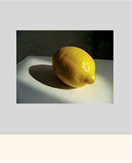 1.Против светаБ.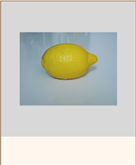 2.По светуВ.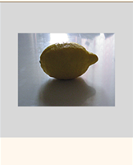 3.Свет сбокуАБВ№, разделы,главыСодержание учебного предметаПланируемые результатыЛёгкая атлетика (22часа)Ходьба.Бег.Прыжки и их разновидности.Метание и их разновидности.Учащиеся научатся:В циклических и ациклических  локомоциях: правильно выполнять основы движения в ходьбе, беге, прыжках; с максимальной скоростью бегать 30 м., 60м по дорожке  стадиона, другой ровной открытой местности; бегать в равномерном темпе до 15 мин; прыгать в длину с места и с разбега:прыгать в высотуВ метаниях на дальность и на меткость : метать небольшие предметы и мячи до 150г на дальность с места и с 5-8 шагов разбега; метать малым мячом в цель 1х1, установленную на расстоянии 12м для мальчиков и 10м. для девочек; выполнять бросок набивного мяча из различных И.П.-соблюдать технику безопасности на занятиях по лёгкой атлетике.Учащиеся получат возможность научиться:-проводить соревнования в беге, в прыжках;-описывать технику выполнения  беговыхупр-ий, выявлять и устранять характерные ошибки в процессе освоения;-контролировать физическую нагрузку самостоятельно;-применять  беговые  упр-ия для развития соответствующих  физических качеств;   -выбирают индивидуальный режим физической нагрузки-взаимодействовать со сверстниками в процессе совместного освоения беговыхупр-ий.Спортивные игры (50 часов)баскетбол(14ч);волейбол (14ч);бадминтон (7ч);тэг-регби (15ч).История развития вида спорта.Техника передвижений, стоек.Техника двигательных дейст-вий  изучаемых игр.Освоение тактики игры.Овладение игрой и комплекс-ное развитие психомоторныхспосбностей.Развитие физических качеств(ОФП и СФП).Учащиеся научатся:-соблюдать правила спортивных игр;-соблюдать технику безопасности;- владеть техническими элементами изучае-мых игр;-выполнять упр-ия для развития ловкости и координации.-взаимодействуют со сверстниками в процессе освоения тактики игровых действий;-организовывать совместные игры со сверстниками.Учащиеся получат возможность научиться:-включать упр-ия с мячом, воланом  в различ-ные формы занятий по физической культуре;-использовать действия данных спортивных игр для развития координационных и конди-ционных качеств;-определять степень утомления организма во время игровой деятельности, используют игровые действия для развития выносливости;-использовать спортивные игры для активного отдыха.Гимнастика  с элементами акробатики(12 часов)Организующие команды и приёмы.Упр-ия общеразвивающей нап-равленности  (без предмета и с предметами).Опорные прыжки.Акробатические упражнения и комбинации.Развитие координационных и кондиционных спосбностей.Учащиеся научатся:-составлять комбинации из числа разученныхупр-ий;-соблюдать технику безопасности на уроках гимнастики;-составлять комбинации из числа разученных  акробатических элементов.-выполнять все изученные гим. элементы.-использовать гим. и акробатические упр-ия для развития координационных и коондицион-ных способностей.Учащиеся получат возможность научиться:-описывать технику акробатических элементов;-оказывать помощь сверстникам в освоении гим-их упр-ий ;-выявлять технические ошибки и помогать их исправлять;Лыжная подготовка (лыжные гонки)(18 часов)Техника лыжных ходов.Спуски и подъёмы.Способы торможения.Учащиеся научатся:-соблюдать технику безопасности на уроках лыжной подготовки;-моделировать технику освоенных лыжных ходов, варьировать в зависимости от ситуаций и условий, возникающих в процессе прохож-дения дистанций;Учащиеся получат возможность научиться:-применять правила подбора одежды для занятий бегом на лыжах;-использовать бег на лыжах в организации активного отдыха;-применять правила оказания помощи при обморожениях и травмах.Основы знаний (в течение  всего учебного процесса)История физической культуры. История зарождения олимпийс-кого движения в России. Олимпийское движение в России (СССР)Характеристика видов спорта, входящих  в программу Олим-пийских игр.Индивидуальные комплексы адаптивной(лечебной) и корригирующей физической культуры. Проведение самостоятельных занятий по коррекции осанки и телосложенияУчащиеся научатся:-раскрывать историю возникновения и формирование физической культуры-раскрывать содержание и правила соревнова-ний;-соблюдать элементарные правила, снижаю-щие риск появления болезни глаз.Учащиеся получат возможность научиться:-определять цель возрождения Олимпийских игр;-сравнивать физические упр-ия, которые былипопулярны у русского народа в древности и в средние века, с современнымиупр-ми;-характеризовать величину нагрузки по показателям ЧСС;-составлять личный план физического самовоспитания.№Вид программного материалаКол-во часов1Базовая часть751.1Основные знания о физической культурев процессе уроков1.2Лёгкая атлетика221.3Гимнастика121.4Спортивные игры21волейбол14баскетбол91.5Лыжная подготовка182Вариативная часть272.1Бесконтактное регби (тэг-регби)152.2Бадминтон72.3Баскетбол5итого102№ урокаТема урокаКол-во часовДатаПримечание1-2Инструктаж по Т.Б. на уроках л/атлетике.Подведение организма учащихся  к тренировочной работе.23-4Техника выполнения высокого старта. Стартовый разгон и бег  по дистанции.25-6Техника безопасности на уроках тэг-регби, гигиена, форма одежды, предупреждение травмПеремещение по полю. Эстафеты.27-8Контроль за уровнем развития скоростных способностей: бег 30м,60м на время.Метание мяча.2см. приложение 19-10Техника выполнения низкого старта. Техника движения рук в бег.211-12Техника владения регбийным мячом, , передвижения, передачи с мячом. Техника приёма мяча и передачи мяча( на месте, в движении)213-14Прыжки в длину с места. Развитие скоростно-силовых качеств.215-16Техника   отталкивания в прыжках в длину с разбега «согнув ноги». Техника приземления.217-18Отработка технических элементов. Учебная игра 3х3219-20Техника безопасности на уроках баскетбола.  Совершенствование техники перемещений, стоек, остановок, поворотов. 221-22Ведение мяча. Передача и ловля мяча.Совершенствование координационных способностей.223-24Ведение мяча . Броски в корзину.Развитие силовых способностей.225-26Освоение индивидуальной защиты (вырывание и выбивание).  Закрепление техники перемещений, владения мячом и развитие координационных способностей.227-28Освоение  тактики игры.  Техника безопасности на уроках волейбола.229-30Совершенствование техники стоек, перемещений. Развитие скоростных способностей.231-32 Приём и передача мяча.Совершенствование координационных способностей.233-34Техника безопасности на уроках бадминтона.Техника владения ракеткой (хваты). Упр-ия с воланом, с двумя воланами.Развитие скоростных и координационных способностей.235-36Приём и передача ч/з сетку. Нижняя прямая подача. Развитие скоростных способностей.237-38Овладение игрой и комплексное развитие психомоторныхспособностей. Подача.239-40Техника выполнения ударов  на сетке. Жонглирование с воланами.Техника передвижений по площадке  перенося воланы. Развитие координационных способностей. П/игры в парах.241-42Развитие выносливости.Нападающий удар.243-44Контроль уровня развития двигательных способностей.(верхняя передача мяча над собой, приём мяча над собой).245-46Техника  отбивания волана снизу открытой и закрытой стороной ракетки.Техника подачи снизу открытой стороны ракетки. Упр-ия в парах. Эстафеты47-48Развитие скоростных способностей. Контроль за развитием силовых способностей.(подтягивание, сгибание  разгибание рук в упоре лёжа)2см. приложение 149-50Правила безопасности на уроках лыжной подготовки. Развитие силовых способностей.251-52Развитие силовых способностей. Имитация попеременно двушажного хода.253-54Развитие выносливости. Имитация попеременно двушажного хода.255-56Контроль уровня развития силовых способностей: пресс. Имитация лыжных ходов.257-58Развитие выносливости. Прыжок в длину с места. Упр-ия  на равно-весия. П/игра «Догоняшки».259-60Развитие силовых способностей. Имитация подъёмов, спусков.261-62Развитие гибкости. Имитация лыжных ходов.263-64Разучивание различных видов торможения и поворотов при спусках.265-66Совершенствование техники лыжных ходов. Прохождение дистанции до 1000м.267-68Техника безопасности на уроках гимнастики. Строевые приёмы.Развитие силовых способностей.269-70 Продолжить освоение акробатических упражнений .Развитие силовых способностей271-72Опорный прыжокОбучение техники акробатическим элементам.273-74Опорный прыжок. Продолжить обучение акробатическим элементам.275-76Опорный прыжок.Развитие силовых способностей Обучение акробатической комбинации.277-78Контроль за уровнем развития  гибкости ( складка из и.п. стоя, сидя)Акробатическая комбинация.2см. приложение 179-80Техника безопасности на уроках баскетбола.  Совершенствование техники перемещений, стоек, остановок, поворотов.281-82Ведение мяча. Передача и ловля мяча.Совершенствование координационных способностей.283-84Ведение мяча . Броски в корзину.Техника безопасности на уроках тэг-регби, гигиена, форма одежды, предупреждение травм285-86Техника передачи мяча в одно касание.Поднимание лежащего на земле мяча во время бега, поднимание катящегося мяча. Учебная игра в тэг-регби287-88Розыгрыш мяча с земли, с рук.Финты: «ложный пасс», смена темпа движения, смена направления движения. Учебная игра в тэг-регби. Учебная игра в тэг-регби289-90Техника приземления мяча. Тактические действия игроков при атаке, защите. Учебная игра в тэг-регби291-92Тактика командного взаимодействия. Учебная игра в тэг-регби293-94Развитие скоростно-силовых способностей. Прыжок в длину с разбега. 295-96Контроль уровня развития скоростных способностей: бег 30м., 60м на время.Метание мяча на результат. 2см. приложение 197-98Контроль уровня развития выносливости: бег 400 м. на время.Сп/игры по выбору( волейбол, бадминтон , лапта, футбол, дворовые игры)2см. приложение 199-100 Развитие скоростно-силовых способностей.  Контроль за уровнем двигательного действия : прыжок в длину с  места.2см. приложение 1101-102Развитие скоростных способностей.(бег 100м на время)  Метание мяча в цель.П\игра  «Лапта».2см. приложение 1УТВЕРЖДАЮДиректор МБОУсредней школы № 17Курсакова И.В.. ________Приказ РАССМОТРЕНОна заседании МСпротокол №1 от«27»августа 2020 г.Зам.директора по УВРСмолянинова М.В_______________РАССМОТРЕНОна заседании МОпротокол №1 от«27»августа 2020 г.Руководитель МОУгринович Т.Л.______________6 класс6 класс6 класс1. Наука о растениях — ботаника Наука о растениях — ботаника (4 ч)Царство Растения. Внешнее строение и общая характеристика растенийМногообразие жизненных форм растенийКлеточное строение растений. Свойства растительной клетки Ткани растенийОбучающиеся научатся: Различать царства живой природы. Характеризовать различных представителей царства Растения. Определять предмет науки ботаники. Описывать историю развития науки о растениях. Характеризовать внешнее строение растений. Осваивать приёмы работы с определителем растений. Объяснять отличие вегетативных органов от генеративных. Распознавать и характеризовать растения различных жизненных форм. Устанавливать взаимосвязь жизненных форм растений со средой их обитания. Обучающиеся получат возможность научиться: Приводить примеры одноклеточных и многоклеточных растений. Различать и называть органоиды клеток растений. Характеризовать основные процессы жизнедеятельности клетки. Обобщать знания и делать выводы о взаимосвязи работы всех частей клетки. Выявлять отличительные признаки растительной клетки. Определять понятие «ткань». Характеризовать особенности строения и функции тканей растений. Устанавливать взаимосвязь строения и функций тканей. Объяснять значение тканей в жизни растения. Использовать информационные ресурсы для подготовки презентации, сообщения о роли растений в природе, об истории использования растений человеком.Обобщение и систематизация знаний по материалам темы «Наука о растениях — ботаника»Демонстрация общеучебных умений2. Органы растенийОрганы растений (8 ч)Семя, его строение и значение. Лабораторная работа № 1 «Строение семени фасоли» Условия прорастания семян. Корень, его строение и значение Лабораторная работа № 2 «Строение корня проростка»Побег, его строение и развитие Лабораторная работа № 3 «Строение вегетативных и генеративных почек»Лист, его строение и значение Стебель, его строение и значение Лабораторная работа № 4 «Внешнее строение корневища, клубня, луковицы»Цветок, его строение и значение Плод. Разнообразие и значение плодовОбучающиеся научатся: Объяснять роль семян в природе. Характеризовать функции частей семени. Описывать строение зародыша растения. Устанавливать сходство проростка с зародышем семени.Описывать стадии прорастания семян. Выявлять отличительные признаки семян двудольных и однодольных растений. Использовать информационные ресурсы для подготовки сообщения.  Обучающиеся получат возможность научиться: Проводить наблюдения, фиксировать их результаты во время выполнения лабораторной работы. Соблюдать правила работы в кабинете, обращения с лабораторным оборудованием. Характеризовать роль воды и воздуха в прорастании семян. Объяснять значение запасных питательных веществ в прорастании семян. Объяснять зависимость прорастания семян от температурных условий. Прогнозировать сроки посева семян отдельных культур. Различать и определять типы корневых систем на рисунках, гербарных экземплярах, натуральных объектах. Называть части корня. Устанавливать взаимосвязь строения и функций частей корня. Объяснять особенности роста корня. Проводить наблюдения за изменениями в верхушечной части корня в период роста. Характеризовать значение видоизменённых корней для растений. Называть части побега. Определять типы почек на рисунках, фотографиях, натуральных объектах. Характеризовать почку как зачаток нового побега. Объяснять назначение вегетативных и генеративных почек. Объяснять роль прищипки и пасынкования в растениеводстве. Наблюдать и исследовать строение побега на примере домашнего растения. Сравнивать побеги разных растений и находить их различия. Изучать строение почек на натуральных объектах, делать выводы. Определять части листа на гербарных экземплярах, рисунках. Различать простые и сложные листья. Характеризовать внутреннее строение листа, его части. Устанавливать взаимосвязь строения и функций листа. Характеризовать видоизменения листьев растений. Описывать внешнее строение стебля, приводить примеры различных типов стеблей. Называть внутренние части стебля растений и их функции. Определять видоизменения надземных и подземных побегов на рисунках, фотографиях, натуральных объектах. Изучать и описывать строение подземных побегов, отмечать их различия. Определять и называть части цветка на рисунках, фотографиях, натуральных объектах. Называть функции частей цветка. Различать и называть типы соцветий на рисунках и натуральных объектах. Характеризовать значение соцветий. Объяснять взаимосвязь опыления и оплодотворения у цветковых растений. Характеризовать типы опыления у растений. Устанавливать взаимосвязь функций частей цветка и поведения животных в период опыления. Объяснять процесс образования плода. Определять типы плодов и классифицировать их по рисункам, фотографиям, натуральным объектам. Описывать способы распространения плодов и семян на основе наблюдений.Обобщение и систематизация знаний по материалам темы «Органы растений»Демонстрация общеучебных умений3. Основные процессы жизнедеятельности растенийОсновные процессы жизнедеятельности растений. (6ч) Минеральное питание растений и значение воды. Воздушное питание растений — фотосинтез. Дыхание и обмен веществ у растений. Размножение и оплодотворение у растений. Вегетативное размножение растений и его использование человеком.Лабораторная работа № 5 «Черенкование комнатных растений»Рост и развитие растений. Обучающиеся научатся: Объяснять роль корневых волосков в механизме почвенного питания. Обосновывать роль почвенного питания в жизни растений. Сравнивать и различать состав и значение органических и минеральных удобрений для растений. Устанавливать взаимосвязь почвенного питания растений и условий внешней среды. Использовать информационные ресурсы для подготовки презентации. Характеризовать условия, необходимые для воздушного питания растений. Объяснять роль зелёных листьев в фотосинтезе. Определять понятие «обмен веществ». Характеризовать обмен веществ как важный признак жизни. Характеризовать значение размножения живых организмов. Называть и описывать способы бесполого размножения, приводить примеры. Обосновывать биологическую сущность бесполого и полового размножения. Называть основные особенности оплодотворения у цветковых растений. Доказывать обоснованность определения «двойное оплодотворение» применительно к цветковым растениям. Сравнивать бесполое и половое размножение растений, находить их различия. Называть характерные черты вегетативного размножения растений.Обучающиеся получат возможность научиться: Приводить примеры организмов — автотрофов и гетеротрофов, находить различия в их питании. Обосновывать космическую роль зелёных растений. Характеризовать сущность процесса дыхания у растений. Устанавливать взаимосвязь процессов дыхания и фотосинтеза, проводить их сравнение. Сравнивать различные способы и приёмы работы в процессе вегетативного размножения растений. Применять знания о способах вегетативного размножения в практических целях. Формировать умения проведения черенкования в ходе выполнения лабораторной работы. Наблюдать за развитием корней у черенка и фиксировать результаты. Соблюдать правила работы в кабинете, обращения с лабораторным оборудованием. Называть основные черты, характеризующие рост растения. Объяснять процессы развития растения, роль зародыша. Сравнивать процессы роста и развития. Характеризовать этапы индивидуального развития растения. Устанавливать зависимость роста и развития растений от условий среды.Обобщение и систематизация знаний по материалам темы «Основные процессы жизнедеятельности растений»Демонстрация общеучебных умений4. Многообразие и развитие растительного мираМногообразие и развитие растительного мира (10 ч)Систематика растений, её значение для ботаникиВодоросли, их многообразие в природеОтдел Моховидные. Общая характеристика и значениеЛабораторная работа № 6«Изучение внешнего строения моховидных растений»Плауны. Хвощи. Папоротники. Их общая характеристика Отдел Голосеменные. Общая характеристика и значениеОтдел Покрытосеменные. Общая характеристика и значение Семейства класса Двудольные Семейства класса Однодольные Историческое развитие растительного мира. Многообразие и происхождение культурных растенийОбучающиеся научатся: Приводить примеры названий различных растений. Систематизировать растения по группам. Характеризовать единицу систематики — вид. Осваивать приёмы работы с определителем растений. Объяснять значение систематики растений для ботаники. Выделять и описывать существенные признаки водорослей. Характеризовать главные черты, лежащие в основе систематики водорослей. Распознавать водоросли на рисунках, гербарных материалах. Сравнивать водоросли с наземными растениями и находить общие признаки. Объяснять процессы размножения у одноклеточных и многоклеточных водорослей. Сравнивать представителей различных групп растений отдела, делать выводы. Называть существенные признаки мхов. Распознавать представителей моховидных на рисунках, гербарных материалах, живых объектах. Выделять признаки принадлежности моховидных к высшим споровым растениям. Характеризовать процессы размножения и развития моховидных, их особенности. Устанавливать взаимосвязь строения мхов и их воздействия на среду обитания. Сравнивать внешнее строение зелёного мха (кукушкина льна) и белого мха (сфагнума), отмечать их сходство и различия. Находить общие черты строения и размножения плаунов, хвощей, папоротников, их различия. Сравнивать особенности строения и размножения мхов и папоротников, делать вывод о прогрессивном строении папоротников. Характеризовать роль папоротникообразных в природе, обосновывать необходимость охраны исчезающих видов. Выявлять общие черты строения и развития семенных растений. Сравнивать строение споры и семени. Характеризовать процессы размножения и развития голосеменных. Прогнозировать последствия нерациональной деятельности человека для жизни голосеменных. Выявлять черты усложнения организации покрытосеменных по сравнению с голосеменными. Сравнивать и находить признаки сходства и различия в строении и жизнедеятельности покрытосеменных и голосеменных. Устанавливать взаимосвязь приспособленности покрытосеменных к условиям среды. Выделять и сравнивать существенные признаки строения однодольных и двудольных растений. Объяснять причины использования покрытосеменных для выведения культурных форм. Выделять основные признаки класса Двудольные. Описывать отличительные признаки семейств класса.  Описывать основные этапы эволюции организмов на Земле. Выделять этапы развития растительного мира. Называть черты приспособленности растений к наземному образу жизни. Называть основные признаки различия культурных и дикорастущих растений. Характеризовать роль человека в появлении многообразия культурных растений. Характеризовать значение растений в жизни человека.Обучающиеся получат возможность научиться:   Распознавать представителей семейств на рисунках, гербарных материалах, натуральных объектах. Фиксировать результаты исследований. Соблюдать правила работы в кабинете, обращения с лабораторным оборудованием. Применять приёмы работы с определителем растений. Выделять признаки класса Однодольные. Определять признаки деления классов Двудольные и Однодольные на семейства. Описывать характерные черты семейств класса Однодольные. Приводить примеры охраняемых видов. Объяснять сущность понятия об эволюции живого мира. Приводить примеры культурных растений своего региона. Называть родину наиболее распространённых культурных растений, называть причины их широкого использования человеком. Обобщение и систематизация знаний по материалам темы «Многообразие и развитие растительного мира»Демонстрация общеучебных умений5. Природные сообществаПриродные сообщества (5 ч)Понятие о природном сообществе — биогеоценозе и экосистеме Совместная жизнь организмов в природном сообществеСмена природных сообществ и её причиныОбучающиеся научатся: Объяснять сущность понятия «природное сообщество». Устанавливать взаимосвязь структурных звеньев природного сообщества. Оценивать роль круговорота веществ и потока энергии в экосистемах. Выявлять преобладающие типы природных сообществ родного края. Характеризовать влияние абиотических факторов на формирование природного сообщества. Характеризовать условия обитания растений в разных ярусах природного сообщества. Называть черты приспособленности растений к существованию в условиях яруса, приводить примеры, наблюдаемые в природе. Объяснять целесообразность ярусности в жизни живых организмов. Называть причины появления разнообразия живых организмов в ходе эволюции. Объяснять причины смены природных сообществ.Обучающиеся получат возможность научиться: Приводить примеры смены природных сообществ, вызванной внешними и внутренними причинами. Объяснять причины неустойчивости культурных сообществ — агроценозов. Аргументировать необходимость бережного отношения к природным сообществам. Обобщение и систематизация знаний по материалам темы «Природные сообщества»Демонстрация общеучебных уменийИтоговый контроль знаний по курсу биологии 6 классаОбсуждение заданий на летоОбучающиеся научатся: Систематизировать и обобщать знания по темам курса биологии 6 класса.Обучающиеся получат возможность научиться: Применять основные виды учебной деятельности для формулировки ответов к итоговым заданиям. Называть представителей и характеризовать отличительные признаки царства Растения. Объяснять строение и функции органов и систем органов растений. Устанавливать взаимосвязь жизнедеятельности растительных организмов и существования экосистем. Излагать свою точку зрения на необходимость принятия мер по охране растительного мира. Выбирать задание на лето, анализировать его содержание.Экскурсия «Весенние явления в жизни экосистемы леса»
Обучающиеся научатся: Наблюдать природные явления, фиксировать результаты наблюдений, делать выводы. Обучающиеся получат возможность научиться: Выполнять исследовательскую работу: находить изучаемые виды растений, определять количество ярусов в природном сообществе, называть жизненные формы растений, отмечать весенние явления в природе. Систематизировать и обобщать знания о многообразии живого мира. 
Соблюдать правила поведения в природе.6 класс6 класс6 класс6 классНаука о растениях — ботаника4Царство Растения. Внешнее строение и общая характеристика растений (1ч)Многообразие жизненных форм растений (1ч)Входная контрольная работа (1ч)Клеточное строение растений. Свойства растительной клетки (1ч)Ткани растенийОбобщение и систематизация знаний по материалам темы «Наука о растениях — ботаника» (1ч)Органы растений8Семя, его строение и значение Лабораторная работа № 1 «Строение семени фасоли» (1ч)Условия прорастания семян (1ч)Корень, его строение и значение Лабораторная работа № 2 «Строение корня проростка» (1ч)Побег, его строение и развитие Лабораторная работа № 3 «Строение вегетативных и генеративных почек» (1ч)Лист, его строение и значение (1ч)Стебель, его строение и значение Лабораторная работа № 4 «Внешнее строение корневища, клубня, луковицы» (1ч)Цветок, его строение и значение (1ч)Плод. Разнообразие и значение плодовОбобщение и систематизация знаний по материалам темы «Органы растений» (1ч)Основные процессы жизнедеятельности растений.6Минеральное питание растений и значение воды (1ч)Воздушное питание растений — фотосинтез (1ч)Дыхание и обмен веществ у растений (1ч)Размножение и оплодотворение у растений (1ч)Вегетативное размножение растений и его использование человекомЛабораторная работа № 5 «Черенкование комнатных растений» (1ч)Рост и развитие растений Обобщение и систематизация знаний по материалам темы «Основные процессы жизнедеятельности растений» (1ч)Многообразие и развитие растительного мира 10Систематика растений, её значение для ботаники (1ч)Водоросли, их многообразие в природе (1ч)Отдел Моховидные. Общая характеристика и значениеЛабораторная работа № 6«Изучение внешнего строения моховидных растений» (1ч)Плауны. Хвощи. Папоротники. Их общая характеристика (1ч)Отдел Голосеменные. Общая характеристика и значение (1ч)Отдел Покрытосеменные. Общая характеристика и значение (1ч)Семейства класса Двудольные (1ч)Семейства класса Однодольные (1ч)Историческое развитие растительного мира (1ч)Многообразие и происхождение культурных растенийОбобщение и систематизация знаний по материалам темы «Многообразие и развитие растительного мира» (1ч)Природные сообщества 5Понятие о природном сообществе — биогеоценозе и экосистеме (1ч)Совместная жизнь организмов в природном сообществе (1ч)Смена природных сообществ и её причиныОбобщение и систематизация знаний по материалам темы «Природные сообщества» (1ч)Итоговый контроль знаний по курсу биологии 6 класса (1ч)Обсуждение заданий на лето  Экскурсия «Весенние явления в жизни экосистемы леса» (1ч)